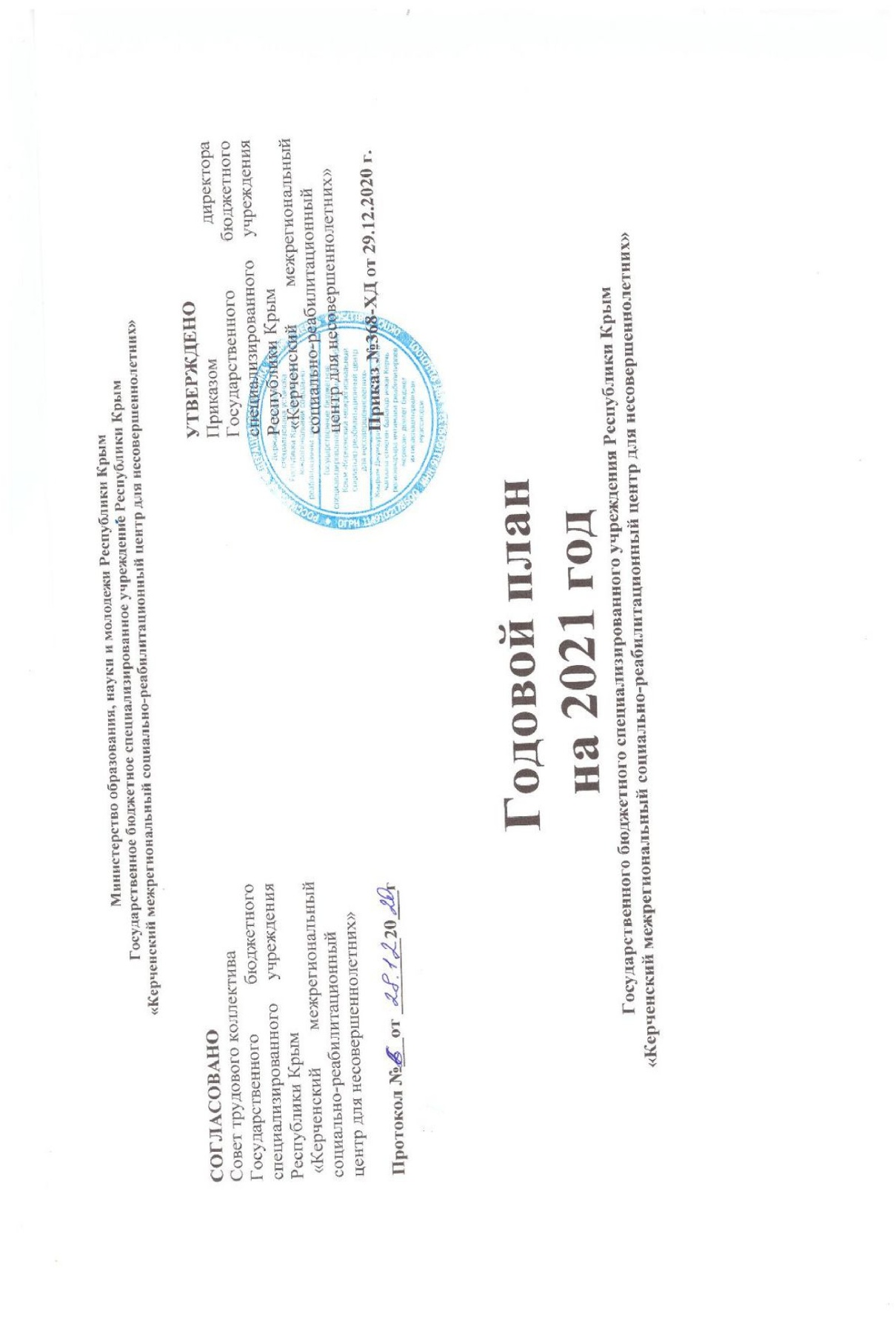 1. Цель и задачи на 2021 год Государственного бюджетного спеЦиализированного учреждения Республики Крым «Керченский межрегиональны социально-реабилитационный центр для несовершеннолетних»Цель: Обеспечение доступной и своевременной, квалифицированной, социальной, правовой, реабилитационной, психолого – медико – педагогической помощи воспитанникам через развитие их социальных умений и навыков на основе индивидуальных программ социальной реабилитации, включающих учебно – познавательный, социокультурный, физкультурно – оздоровительный, профессионально – трудовой и иные компоненты; Задачи:– улучшение качества работы учреждения, расширение направлений работы за счет введения новых форм деятельности (программ, практик, технологий и др);– развитие кадрового потенциала учреждения посредством повышения квалификации (переподготовки) руководителей и специалистов, участия в мероприятиях по обмену опытом (круглых столах, семинарах и др.), повышения личностной компетентности специалистов, развития корпоративной культуры, участия в конкурсах профессионального мастерства;– формирование положительного имиджа учреждения как конкурентоспособного поставщика социальных услуг в соответствии с современными требованиями государственной социальной политики посредством обеспечения информационной открытости деятельности учреждения, организации информационных кампаний, своевременного и достоверного размещения информации об учреждении на официальном сайте, взаимодействия со СМИ;– укрепление материально-технической базы учреждения с целью качественного предоставления социальных услуг. 1.1. РАБОТА С ПЕДАГОГИЧЕСКИМИ КАДРАМИ, ПОВЫШЕНИЕ КВАЛИФИКАЦИИ, АТТЕСТАЦИЯ, самообразование1.1.1.  Информация о сотрудниках ГБСУ РК «Керченский МСРЦН» 1.1.2. Самообразование специалистов ГБСУ РК «Керченский МСРЦН»1.1.3. Методический совет специалистов ГБСУ РК «Керченский МСРЦН»        1.1.4. Административный совет ГБСУ РК «Керченский МСРЦН»II. Годовой план работы на 2021 год  Государственного бюджетного специализированного учреждения Республики Крым «Керченский межрегиональный социально-реабилитационный центр для несовершеннолетних»2. годовой план работы на 2021 год дневного отделенияЦель: Создание условий для успешной реабилитации и социализации несовершеннолетних, с отклонениями в умственном или физическом развитии квалифицированной социально-психологической и социально-педагогической помощи специалистами, направленной на индивидуальное развитие для успешной адаптации, реабилитации ребенка в социуме; Задачи:Восстановление психического и физического здоровья детей и подростков;Проведение социально-медицинской реабилитации;Проведение социально-психологической реабилитации и абилитации;Проведение социально-бытовой адапатации;Проведение социально-средовой реабилитации и абилитации;Проведение социально-педагогической реабилитации и абилитации;Оказание социально-трудовой реабилитационной помощи;Проведение реабилитации в целях повышения коммуникативного потенциала;Профессиональная реабилитация детей и подростков включающая профессиональную ориентацию, обучение, профессинально-производственную адаптацию;Динамический контроль за процессом реабилитации инвалидов;Оказание консультативно-методической помощи по вопросам реабилитации детей и подростков, инвалидов общественным государственным и иным организациям, а также отдельным гражданам;Оказание помощи семьям, воспитывающим детей и подростков с отклонениями в развитии, в их социальной реабилитации, проведение реабилитационных мероприятий в домашних условиях;Внедрение в практику новых методов реабилитации детей и подростков, инвалидов в зависимости от характера нуждаемости в целях социальной поддержки и местных социально- экономических условий;Проведение мероприятий по повышению профессионального уровня сотрудников учреждений, семьи и детей, взрослых инвалидов по реабилитации;Направления работы:1. Диагностическое направление. Создание условий для комплексного медико-психолого-педагогического изучения ребенка с целью его реабилитации и абилитации. 2. Коррекционно-развивающее направление. Развитие компенсаторных механизмов становления деятельности ребенка, преодоление и предупреждение вторичных отклонений. Совершенствование информационной системы для обеспечения коррекционно-развивающейся деятельности в учреждении. 3. Здоровье-сберегающее направление. Дальнейшее совершенствование условий для формирования здорового образа жизни детей. Развитие функций формирующего организма ребенка с опорой на сохранные механизмы. 4. Воспитательное направление. Развитие социально – нравственных аспектов личности, формирование социально - приемлемого поведения в обществе ребенка с ОВЗ. 5. Социальное направление. Повышение заинтересованности родителей как основных заказчиков услуг в продуктивной деятельности учреждения. Формирование родительской ответственности за здоровое развитие и воспитание детей, формирование семейных ценностей. 6. Методическое направление. Повышение профессиональной компетенции педагогов и специалистов центра. Оптимизация работы методической службы центра. Изучение и внедрение инновационных технологий реабилитационной работы с детьми разных патологий. 7. Проектная деятельность. Реализация рабочих программ, а так же их модификация.2.1. Организационно-административная деятельность (организация эффективного функционирования отделения)2.2. Основная деятельность отделения дневного пребывания2.3 Методическая работа         2.4 Перспективный план работы с родителями специалистами Центра на 2021 год2.5. План работы специалистов дневного отделения.2.5.1. План работы дефектолога дневного отделенияЦель - перевести подопечного с ОВЗ в результате реализации всей системы коррекционно - развивающего воспитания на новый уровень социального функционирования, который позволяет расширить круг его взаимоотношений и создает условия для более гармоничной и личностно - актуальной социализации в изменяющемся мире.В коррекции нарушений развития ребёнка особое значение имеют следующие принципы: - индивидуальный подход, который предполагает необходимость определения индивидуальных задач развития ребёнка; - создания индивидуальных условий организации и проведения коррекционной работы с ребёнком;- психолого - педагогическая поддержка позитивной социализации и индивидуализации, развития личности подопечного с ОВЗ;- личностно - развивающий подход к подопечным с ОВЗ в различных видах общения и деятельности в зависимости от речевых нарушений, с учетом возрастных, индивидуальных, психологических и физиологических особенностей на основе применения специальных форм и методов работы.            Основные задачи:Охрана жизни и укрепление физического и психологического здоровья.Обеспечение коррекции нарушений развития различных категорий подопечных с ОВЗ, оказание им квалифицированной помощи в освоении основных направлений: физическое, познавательное, речевое, социально-коммуникативное, художественно-эстетическое развитии.Оказание помощи в овладении навыками коммуникации и обеспечение оптимального вхождения подопечных с ОВЗ в общественную жизнь.Формирование правильного произношения (воспитание артикуляционных навыков, звукопроизношения, слоговой структуры и фонематического восприятия).Развитие навыков связной речи.Обеспечение возможности для осуществления подопечных содержательной деятельности в условиях, оптимальных для всестороннего и своевременного психологического развития. Проведение коррекции (исправление и ослабление) негативных тенденций развития.Максимально возможное развитие всех видов деятельности: игровой, коммуникативной, трудовой, познавательно - исследовательской, продуктивной, художественно - эстетической.Взаимодействие с семьями подопечных с ОВЗ для обеспечения полноценного развития.Оказание консультативной и методической помощи родителям (законным представителям).2.5.2. План работы психолога дневного отделенияЦель: Содействие психическому и личностному развитию детей с ограниченными возможностями, их психолого-педагогическая реабилитация с учётом основных особенностей, коррекция имеющихся у подопечных недостатков. Просвещение родителей по наиболее важным вопросам воспитания и реабилитации.Задачи: 
           1. Диагностировать и проводить коррекцию познавательных процессов и межличностных отношений подопечных с ограниченными интеллектуальными особенностями, определять уровень ближайшего развития ребёнка. 								                                       2. Психологическое сопровождение детей в период адаптации.Создание психологических условий для полноценного развития каждого ребенка в рамках его возрастных и индивидуальных возможностей.
           4. Проводить игровые, тренинговые коррекционно-развивающие занятия. Организовать работу групп по направлениям. 
           5. Консультационная работа с родителями подопечных и педагогами, налаживать совместную работу по психолого-педагогическим проблемам, возникающим в ходе реабилитационного процесса.6. Содействовать личностному и интеллектуальному развитию  подопечных на каждом возрастном этапе развития личности.
           7. Организовать индивидуальные коррекционные занятия с воспитанниками.      								                        8. Разработка и реализация просветительской работы.  													                  9. Повышать уровень психологической культуры всех участников реабилитационного процесса.	Психодиагностическая работа           Задачи: Определение уровня развития психических процессов.Диагностика познавательных процессов и межличностных отношений подопечных.Определение ближайшего уровня развития ребенкаВыявление проблем психологического характера как у подопечных, так и среди педагогов.Выявление характера взаимоотношений в семье.           Формы:           - тестовый материал;- анкетирование и опросные листы;- мониторинг.Коррекционно-развивающая работаЗадачи: Коррекция поведения и эмоциональной-волевой сферы.Развитие психофизических процессов (внимание, логика, мышление, восприятие, память).Развитие графических навыков и оптико-кинестетических движений.Коррекция сенсомоторной сферы.Развитие зрительно-пространственного гнозиса.Повышение групповой сплоченности.         Формы:- психогимнастика;- сендплей;- мозартика;- нейро-психологические занятия;- занятия по психомоторике и сенсорным процессам;- тренинги.Психологическое консультирование и просвещениеЗадачи: Повышение психологической компетентности родителей в тех вопросах, которые наиболее актуальны с точки зрения переживаемого детьми периода развития.Оказание психологической помощи по разрешению вопросов в воспитании, реабилитации, а также внутрисемейных проблем.Оптимизации детско-родительских отношений, создание условий для эмпатийно-личностного общения между членами семьи, формирование установки на сотрудничество с педагогами.Содействие педагогическому коллективу в гармонизации социально-психологического климата.Формы:- консультации;- родительские собрания;- семинары;- тренинги;- информационный стенд, памятки.Психопрофилактическая работаЗадачи:Своевременное выявление таких особенностей ребенка, которые могут привести к определенным сложностям, отклонениям в его интеллектуальном и эмоциональном развитии, в его поведении и отношениях;Предупреждение возможных осложнений в связи с переходом детей на следующую возрастную ступень.Забота о создании комфортного психологического климата в образовательном учреждении.Формы:- беседы;- тренинги.Организационно-методическая работаЗадачи:Разработка и подготовка к работе методик для диагностики, анкетирования и опроса, тренингов, семинаров.Разработка индивидуальных коррекционных программПополнение методической базы коррекционно-развивающими занятиями, а также сценариями мероприятий и тематическими беседами.Формы:- дидактический материал;- тестовый материал.2.5.3. План работы социального педагога	Цель реабилитационной работы социального педагога:  создание благоприятных условий для личностного развития ребёнка (физического, социального, духовно – нравственного, интеллектуального), просвещение и обучение подопечных навыкам безопасной жизнедеятельности, оказание ему комплексной социально – психолого – педагогической помощи в саморазвитии и самореализации в процессе социализации, а также защита ребенка (социальная, психолого – педагогическая, нравственная) в его жизненном пространстве, формирование готовности к взрослой жизни.Задачи:- создание оптимальных условий для успешной адаптации и социализации обучающихся с ограниченными возможностями здоровья;- формирования стремления к здоровому образу жизни;- воспитание ответственного отношения к окружающей природной среде, к личному здоровью как индивидуальной и общественной ценности, к безопасности личности, общества и государства;- развитие личностных и духовных качеств, обеспечивающих адекватное поведение в различных опасных  и чрезвычайных ситуациях природного, техногенного и социального характера; - развитие потребности соблюдать нормы здорового образа жизни;- подготовка к выполнению требований, предъявляемых к гражданину Российской Федерации в области безопасности жизнедеятельности;- обучение понятию гигиена, владение гигиеническим навыкам, закаливанию и половому воспитанию;- развитие у подопечных самоконтроля при выполнении правил и навыков личной гигиены, самостоятельность в самообслуживании; умение видеть и понимать красоту окружающего мира, беречь и любить всё живое, приобщать к общечеловеческим ценностям;- формирование здоровых потребностей, социальных умений и навыков, необходимых в жизненном самоопределении;- развивать внимание и наблюдательность, умение самостоятельно пользоваться полученными знаниями в повседневной жизни;- обучение практическим приемам поведение поведения в различных жизненных ситуациях на основе личной безопасности, нравственности, экологической и общей культуры.- формирование здоровых установок и навыков ответственного поведение, снижающих вероятность приобщения к вредным привычкам.2.5.4. План работы инструктора по адаптивной физической культуреЦель: повышение двигательной активности детей и обучение использованию полученных навыков в повседневной жизни.                                     Задачи:                                                                                                                                                                                                                                                                                                                           развитие умения подражать;   стимулирование к выполнению инструкций;                                                                                                                                                                                                                                       формирование навыков произвольной организации движений (в пространстве собственного тела и во внешнем пространстве); воспитание коммуникационных функций и способности взаимодействовать с остальными детьми;  укрепление здоровья и закаливание организма, формирование правильной осанки;  воспитание устойчивого интереса к занятиям физическими упражнениями.                                                                                                                      Следуя цели и задачам, программное содержание занятия подразделяются на: • занятия направленные - на формирование специальных знаний, обучения разнообразным двигательным умениям; • занятия коррекционно - развивающей направленности - для развития и коррекции физических качеств и координационных способностей, коррекции движений, коррекции сенсорных систем и психических функций с помощью физических упражнений;• занятия оздоровительной направленности - для коррекции осанки, плоскостопия, профилактики соматических заболеваний, нарушений сенсорных систем, укрепления сердечно - сосудистой и дыхательной систем, для восстановления и компенсации  утраченных или нарушенных функций при хронических заболеваниях, травмах и т. п.; • занятия рекреационной направленности - для организованного досуга, отдыха, игровой деятельности.                                       Организационная работа.Диагностическая работа.На основании проведенной диагностики физического развития в начале программы составляется индивидуальный план реабилитации.                                                                                                                                                                 Цель: Способствовать укреплению здоровья и гармоничному развитию ребенка.                                                                                                                     Задачи:                                                                                                                                                                                                                                                     1.Оценивать эффективность применяемых средств и методов коррекционно - развивающих занятий.2.Выявлять динамику физического развития.3. Получения информации о физическом состоянии занимающихся.4. Регулярное наблюдение за  состоянием здоровья, физическим развитием и физической подготовкой и их изменениями  под влиянием регулярных занятий физическими упражнениями.Прогнозируемый  результат: выполнение контрольных нормативов для оценки  ребенка с точки зрения физической, технической, тактической, морально - волевой и теоретической  подготовленности.III.  Коррекционная - развивающая работа.Цель: Улучшение качества жизни и социализация ребенка.Задачи:                                                                                                                                                                                                                                   Обучающие:                                                                                                                                                                                                                                                                                 - Развитие физических качеств (силовых, скоростных, в том числе гибкости, выносливости, координации, равновесия);- Накопление и обогащение двигательного опыта у детей;- Формирование у детей потребности в двигательной активности и физическом совершенствовании;- Формирование первичных представлений о здоровом образе жизни; - Формирование имитационных способностей (умения подражать);- Формирование навыков произвольной организации движений (в пространстве собственного тела и во внешнем пространстве).Оздоровительные:                                                                                                                                                                                                                                                                                                                                                                                                                                                                                                                                       - Охрана жизни и укрепление здоровья ;             - Коррекция и совершенствование физического развития средствами физической культуры;                                                                                                                                                             - Активизация функций сердечно – сосудистой, дыхательной системы; - Укрепление опорно-двигательного аппарата; - Коррекционно-компенсаторное развитие и совершенствование мышечно-суставного чувства;- Коррекция и совершенствование координационных способностей, согласованности  движений. Воспитывающие:                                                                                                                                                                                                                                                                                                                                                                                                                                                                                                                                      - Формировать интерес к занятиям физической культуры; - Способствовать выработке у детей привычки соблюдения режима, потребности в ежедневных физических упражнениях и играх;                                      - Стимулирование к выполнению инструкций; - Развитие коммуникационных функций и способности взаимодействовать в коллективе.Прогнозируемый  результат:1. Личностные результаты.2. Соответствие двигательной активности возрастным нормативам; отсутствие признаков сильного и выраженного утомления.3. Свободное и вариативное использование основных  движений в самостоятельной деятельности; проявление активности в выполнении физических упражнений.4. Проявление элементов творчества при выполнении физических упражнений и игр.      5. Стремление проявить физические качества при выполнении движений.    IV. Просветительно - профилактическая работаЦель:  Охрана жизни и укрепление здоровья.                          Задачи:                                                                                                                                                                                                                                                  1. Проведение комплекса мероприятий по предупреждению прогрессирования основного заболевания (дефекта) организма ребенка.2. Проведение комплекса мероприятий по предупреждению  возникновения и (или) прогрессирования заболеваний, обусловленных основной причиной, ограничивающей возможности здоровья ребенка.3.Оказание консультативной помощи родителям (законным представителям).          Прогнозируемый  результат:1. Коррекция отклонений в физическом здоровье. 2. Сформировать в семье активную позицию в физическом развитии и воспитании ребенка .V. Методическая работа.    Задачи:                                                                                                                                                                                                                                                             1. Развитие профессиональных способностей специалистов Центра в процессе по обеспечению физического и психического здоровья подопечных путем внедрения современных здоровье сберегающих технологий.   2. Обеспечение выполнения требований по осуществлению физкультурно-оздоровительной работы Центра.3. годовой план работы на 2021 год стационарного отделения социальной реабилитациии социально-правовой помощиЦель: обеспечение целостного процесса социальной реабилитации несовершеннолетних, способствующей их успешной социализации, путём оказания им комплекса социальных услуг:- создание необходимых условий для успешной реабилитации и адаптации несовершеннолетних воспитанников, оказавшихся в трудной жизненной ситуации;- коррекция и развитие личностных качеств воспитанников, повышение мотивации к образованию и самораскрытию, труду и самообслуживанию, реализации творческого потенциала;- духовно - нравственное воспитание и формирование общечеловеческих культурных ценностей;- сохранение и укрепление здоровья детей, развитие позитивной мотивации здорового образа жизни и занятий физкультурой и спортом.Задачи социально-воспитательной и реабилитационной деятельности на текущий год:1) Воспитательные:Воспитание у детей самостоятельности, ответственности, умения проявлять инициативу;Формирование у воспитанников осознанной нравственной позиции.      2) Реабилитационные:Повышение уровня умственной и физической работоспособности несовершеннолетних;Формирование и развитие отношений партнёрства и сотрудничества родителя и ребёнка;Оказание помощи родителям в освоении опыта воспитания детей и привлечение их к сотрудничеству по созданию предметно-развивающей среды учреждения.Обеспечение жизнедеятельности несовершеннолетних. Создание благоприятных условий для проживания несовершеннолетних, приближённых к домашним, способствующих психологической реабилитации и социальной адаптации.  Способствовать восстановлению психического и физического здоровья несовершеннолетних и их родителей.  Создание условий для продолжения воспитанниками обучения в школе.  Формирование потребности в здоровом образе жизни.  Внедрение новых форм и технологий в работу с детьми и семьёй в рамках компетенции специалистов Центра и путем межведомственного взаимодействия.  Продолжать внедрение в работу с детьми и семьёй новых формы работы, современных технологий, осуществление социального сопровождения.  Повышение педагогической грамотности родителей, стимулировать желание поддерживать контакт с ребенком.       3) Социализирующие:Развитие у детей навыков совместной деятельности в коллективе, воспитание доброжелательного отношения друг к другу;Формирование у клиентов способности выражать и контролировать свои эмоции, понимать другого, уметь согласовывать свои действия с действиями партнёра;Развитие навыков социальной адаптации воспитанников и членов их семей к условиям повседневной жизни.3.1. Организационно-административная деятельность3.2. План работы стационарного отделения социальной реабилитации и социально-правовой помощи3.3. План работы психолога стационарного отделения социальной реабилитации и социально-правовой помощиЦелью психологического сопровождения социально-педагогического процесса является: содействие успешной реабилитации и социализации несовершеннолетних, попавших в трудную жизненную ситуацию.Задачи психологического сопровождения:1. Определение уровня психологического здоровья детей, находящихся в СОСР и СПП:- диагностика уровня актуального развития ребёнка;- определение путей и форм оказания помощи воспитанникам, испытывающим трудности в общении;- выбор средств психологического сопровождения воспитанников в соответствии с присущими им особенностями обучения и общения;- отслеживание динамики психологического здоровья воспитанников, находящихся в СОСР.2. Создание групп и проведение занятий психопрофилактической и коррекционно-развивающей направленности с целью повышения уровня психологического здоровья воспитанников:- содействие личностному и интеллектуальному развитию воспитанников на каждом возрастном этапе развития личности;- оказание воспитанникам помощи, в определении своих возможностей исходя из способностей, склонностей, интересов, состояния здоровья;- формирование способностей к самоопределению и саморазвитию.3. Создание психолого-педагогических условий для формирования и поддержания психологического здоровья детей:- обеспечение индивидуального подхода к каждому ребенку;- содействие педагогическим работникам в воспитании и обучении детей;- содействие педагогам и администрации в оптимизации процесса адаптации воспитанников и гармонизации психологического климата в СОСР.4. Создание методической базы для осуществления психологического сопровождения:- проведение психологических исследований, с целью создания практических рекомендаций по оказанию помощи в вопросах воспитания, обучения и развития воспитанников;- разработка коррекционно-развивающих программ, адаптированных к условиям СРЦН.3.4. План методической работы стационарного отделения социальной реабилитации и социально-правовой помощи3.5. План работы детского самоуправления стационарного отделения социальной реабилитации и социально-правовой помощи3.6. План психолого-педагогической работы по профориентации3.7. темы лекций для воспитанников стационарного отделения3.8. План по профилактике противоправных деяний План заседанийСовета по профилактике безнадзорности и правонарушений среди несовершеннолетнихГБСУ РК «Керченский МСРЦН»на 2021 год 3.9. Организация общественно-полезной деятельности, трудовое воспитание3.10. План работы по профилактике самовольных уходов3.11. План мероприятий по правовому воспитанию в стационарном отделенииПЛАН РАБОТЫ КАРАНТИННОГО ОТДЕЛЕНИЯЦель: обеспечение эффективного и качественного медицинского сопровождения детей-сирот и детей, оставшихся без попечения родителей (обязанности родителей или опекунов, попечителей прекращены), детей, находящихся под опекой, попечительством, оказавшихся в трудной жизненной ситуации или социально опасном положении, и проведения комплексного медицинского обследования несовершеннолетних с получением Заключения о состоянии здоровья несовершеннолетнего.Задачи:- размещение вновь поступивших детей на период установления у них наличия или отсутствия инфекционных или других заболеваний;- участие в психолого-медико-педагогическом консилиуме (ПМПК), разработка программ реабилитации детей Центра их реализация. - реализовать систему мероприятий, направленных на оздоровление и физическое развитие детей, и их нравственное воспитание, развитие любознательности и познавательной активности, формирование культурно-гигиенических и трудовых навыков;- создать условия, обеспечивающие охрану жизни и здоровья детей. Предупреждение заболеваемости и травматизма;- профилактика рецидивов болезней и улучшение здоровья воспитанников;- воспитание у детей потребности в здоровье, формирование у них элементарных представлений о здоровом образе жизни и выработке индивидуального способа валеологически обоснованного поведения;- осуществить педагогическое и санитарное просвещение родителей по вопросам воспитания и оздоровления.Основным направлением работы являются профилактические осмотры воспитанников. Профилактические осмотры проводятся в соответствии с планом. Основная цель профилактической и оздоровительной работы заключается с одной стороны, в оценке влияния воспитательной программы, организации режима и условий обучения и воспитания на здоровье воспитанников, с другой – в определении эффективности проводимых мероприятий, направленных в первую очередь на укрепление здоровья детей.5. план работы специалиста по охране трудаВ центре уделяется большое внимание охране труда и  технике безопасности. Для этого проводится следующие мероприятия. Приказом по центру создана комиссия по охране труда, основная задача которой–улучшение условий охраны труда, предупреждение производственного травматизма и профессиональных заболеваний, разработка мероприятий в соглашении по охране труда и контроль за его выполнением. В центре по охране труда разработаны локальные акты:- Положения и программы;- Инструкции по охране труда для сотрудников и воспитанников.Также заведены и ведутся журналы по охране труда: - регистрации вводного инструктажа; - регистрации первичного, текущего и повторного инструктажа; - регистрации и учета несчастных случаев; При приме на работу нового работника специалист по охране труда проводит вводный, начальники подразделений - первичный инструктаж по охране труда на рабочем месте. В течение первого месяца работы сотрудников, проводится  обучение по охране труда и оказанию первой помощи, пострадавшим в учреждении с дальнейшей проверкой знаний комиссией.С воспитанниками также как и с сотрудниками, проводятся инструктажи по охране труда с соответствующим оформлением инструктажа в журналах. Особое внимание уделяется обеспечению безопасности детей во время выхода за территорию центра. Утвержден перечень профессий и должностей работников, имеющих право на получение средств индивидуальной защиты и моющих средств. Обеспечения сертифицированными средствами индивидуальной защиты и моющими средствами - 100%. Со всеми работниками центра заключены трудовые договора, в котором оговорены права и обязанности работника, режим труда и отдыха, оплата, также внесены льготы и компенсации после проведенной специальной оценки условий труда. В  сентябре 2020 года проведена специальная оценка условий труда на 5 рабочих местах.  На одном рабочем месте выявлены вредные условия труда. Сотрудникам занятых во вредных условиях труда организована  компенсационная выплата в размере  4%  от оклада.Вопросы охраны труда и безопасности систематически выносятся на совещания при директоре. Обеспечивая налаженную работу по охране труда, добиваясь обеспечения здоровых и безопасных условий труда, проведения воспитательного процесса, предупреждения травматизма, создание оптимального режима труда и отдыха. В центре соблюдаются требования законодательства РФ в области охраны труда и производственной безопасности, требования Трудового кодекса РФ. Работники центра проходят обучение по охране труда, инструктаж на рабочем месте, обеспечиваются бесплатной сертифицированной специальной одеждой и другими средствами защиты, проходят предварительный и периодический медицинский осмотр, получают выплату во вредных условиях труда.В 2020 году  зафиксированы два несчастных случая с воспитанниками, проведено служебное расследование, с составлением акта Н1. У воспитанников подтверждена легкая степень тяжести. С сотрудниками проведена беседа, виновным вынесен выговор. Ежегодно изучается обеспеченность работников спецодеждой, средствами индивидуальной защиты, приобретаются новые СИЗ для обслуживающего персонала, работники обеспечиваются моющими и обезвреживающими средствами, изучается состояние их правильного использования в соответствии с установленными нормами.В центре оформлена вся документация по охране труда.  С помощью таких форм работы, как лекции, консультации, беседы, совещания-проводится обучение работников.Проведены мероприятия, посвященных Всемирному дню охраны труда, утвержденные Планом.Администрация учреждения при разработке нормативно-правовых актов, затрагивающих социально-трудовые права работников, учитывает мнение профсоюза. Совместно с руководителем учреждения. Профсоюзный комитет высказывает свое мнение руководителю по соблюдению трудового законодательства в вопросах нормирования и оплаты труда, предоставлению отпусков.  Профсоюзная организация принимает активное участие в организации культурно-массовой работы с работниками центра. цель: Обеспечение безопасности  в ГБСУ РК «Керченский МСРЦН» охраны труда и здоровья воспитанников, воспитателей, педагогических работников и обслуживающего персонала в процессе их трудовой и реабилитационной деятельности, профилактика травматизма, профессиональной заболеваемости и несчастных случаев.        ЗАДАЧИ: Пропаганда охраны труда в ГБСУ РК «Керченский МСРЦН», создание положительного отношения работников к вопросам безопасности. Эффективным путем решения задачи является усиление мотивации работников к безопасному труду.6.  план работы заместителя директораКомплексная безопасность Государственного бюджетного специализированного учреждения Республики Крым «Керченский межрегиональный социально-реабилитационный центр для несовершеннолетних» включает в себя ряд мероприятий, обеспечивающий безопасность жизнедеятельности, предупреждение  травматизма, сохранение здоровья воспитанников и работников, организацию подготовки населения в области гражданской обороны и защиты от чрезвычайных ситуаций природного и техногенного характера, противодействие терроризму и экстремизму, противодействие коррупции и пресечение коррупционных правонарушений, проведение мероприятий обеспечивающих безопасность дорожного движения, информационную безопасность от несанкционированного доступа и защиту персональных данных от незаконного распространения (далее по тексту Комплексная безопасность). Цель: обеспечение безопасного функционирования учреждения, своевременное распознавание и предотвращение потенциальных угроз, сохранение жизни и здоровья воспитанников, сотрудников и материальных ценностей от возможных несчастных случаев, пожаров, аварий и других чрезвычайных ситуации, а также готовность сотрудников  и  воспитанников  к рациональным  действиям  в опасных и чрезвычайных ситуациях.    Задачи: - подготовка мероприятий по обеспечению антитеррористической защищенности, пожарной безопасности и гражданской обороне. -  планирование и проведение занятий по подготовке работников и воспитанников по вопросам безопасности, антитеррористической защиты и действиям при возникновении ЧС;- осуществление контроля за соблюдением требований внутри объектного режима; - организация и поддержка взаимодействия с органами внутренних дел, ФСБ, ГО и ЧС, прокуратуры по вопросам обеспечения правопорядка и безопасности; - оказание помощи работникам в обеспечении безопасности и общественного порядка во время проведения массовых мероприятий;           - расширение теоретических знаний воспитанников и работников по вопросу противодействия экстремизму и терроризму и организация практических навыков в правильности  действий  в чрезвычайных ситуациях.7.ПЛАН РАБОТЫ ЗАВЕДУЮЩЕГО ХОЗЯЙСТВОМ Цель: укрепление материально-хозяйственной базы учреждения, создание благоприятных условий для проживания воспитанников в комфортных условиях, оснащение необходимым материально-техническим оборудованием.Задачи:-   обеспечение санитарного состояния  здания и территории;-   обеспечение сохранности материальных ценностей, своевременный ремонт и устранение неисправностей, замена оборудования;-   обеспечение  текущего ремонта;-   обеспечение своевременной уборки территории;                -   контроль за деятельностью вспомогательно-обслуживающего персонала.8.ПЛАН РАБОТЫ ПОПЕЧИТЕЛЬСКОГО СОВЕТА НА 2021 ГОДЦель:  создание условий для реализации целей, задач, уставных функций и перспективного развития ГБСУ РК «Керченский МСРЦН» через укрепление материально-технической базы. Задачи: - совершенствование воспитательного процесса, структуры и форм реабилитации воспитанников; - оказание методической помощи;- содействие в укреплении материально-технической базы учреждения для улучшения условий прохождения реабилитации воспитанников;- оказание помощь в повышении имиджа учреждения;- оказание помощи в привлечении волонтёров для занятий с воспитанниками;  - совершенствование организации питания воспитанников;- проведение спортивно-массовых, физкультурно-оздоровительных, социально-культурных, мероприятий;- содействие стимулированию, информации и пропаганде деятельности учреждения, правовому обеспечению, защите и поддержке прав и интересов учреждения, ее воспитанников и работников.10.Мероприятия, рекомендованные Министерством образования, науки и молодежи Республики Крым№ФИОДолжностьДата приема на работуОбразованиеОбразование№ФИОДолжностьДата приема на работуНаименование учебного заведения Специальность ОТДЕЛЕНИЕ ДНЕВНОГО ПРЕБЫВАНИЯОТДЕЛЕНИЕ ДНЕВНОГО ПРЕБЫВАНИЯОТДЕЛЕНИЕ ДНЕВНОГО ПРЕБЫВАНИЯОТДЕЛЕНИЕ ДНЕВНОГО ПРЕБЫВАНИЯОТДЕЛЕНИЕ ДНЕВНОГО ПРЕБЫВАНИЯОТДЕЛЕНИЕ ДНЕВНОГО ПРЕБЫВАНИЯ1ДАНИЛЕНКО Анастасия ГеннадиевнаЗаведующий дневным отделением02.06.2015Международный славянский университет г. ХарьковВысшее/специалист международных экономических отношений2Молчанова Елена ВалентиновнаДефектолог09.02.2015Рыбинское педагогическое училищеСредне-профессиональноедошкольное воспитание3ЯНЧУК Ирина АнатольевнаИнструктор по адаптивной физкультуре17.09.2018Днепродзержинский техникум физической культурыСреднее-профессиональное/ преподаватель физической культуры4СЕРИЧЕНКО Екатерина АнатольевнаПсихолог18.07.2019Дальневосточный государственный гуманитарный университетВысшее, педагог-психолог5КАСАВЧЕНКО Людмила ЕвгеньевнаСоциальный педагог28.01.2020Ялтинское педагогическое училищеСредне-профессиональное.воспитатель6КАЛИТОВА Эльмира БадретдиновнаВоспитатель07.09.2020Крымский инженерно-педагогический университетВысшее – профессиональное.  Педагог в сфере дошкольного образования7СЕНЧЕНКО Алексей ГеннадиевичСоциальный педагог19.11.2020Керченский Государственный морской Технический УниверситетВысшее, бакалавр, социальная работа8СЛОБОДЯНИК Валентина АлександровнаТьютор14.09.2020ФГА ОУВО "Крымский федеральный университет им. В.И. Вернадского"Высшее-профессиональное, бакалавр, филологияСТАЦИОНАРНОЕ ОТДЕЛЕНИЕ СОЦИАЛЬНОЙ РЕАБИЛИТАЦИИ И СОЦИАЛЬНО-ПРАВОВОЙ ПОМОЩИСТАЦИОНАРНОЕ ОТДЕЛЕНИЕ СОЦИАЛЬНОЙ РЕАБИЛИТАЦИИ И СОЦИАЛЬНО-ПРАВОВОЙ ПОМОЩИСТАЦИОНАРНОЕ ОТДЕЛЕНИЕ СОЦИАЛЬНОЙ РЕАБИЛИТАЦИИ И СОЦИАЛЬНО-ПРАВОВОЙ ПОМОЩИСТАЦИОНАРНОЕ ОТДЕЛЕНИЕ СОЦИАЛЬНОЙ РЕАБИЛИТАЦИИ И СОЦИАЛЬНО-ПРАВОВОЙ ПОМОЩИСТАЦИОНАРНОЕ ОТДЕЛЕНИЕ СОЦИАЛЬНОЙ РЕАБИЛИТАЦИИ И СОЦИАЛЬНО-ПРАВОВОЙ ПОМОЩИСТАЦИОНАРНОЕ ОТДЕЛЕНИЕ СОЦИАЛЬНОЙ РЕАБИЛИТАЦИИ И СОЦИАЛЬНО-ПРАВОВОЙ ПОМОЩИ1Болкуева Эльзара СифединовнаЗаведующий стационарным отделением18.02.2020Современная гуманитарная академия г. МоскваВысшее, бакалавр2КОВАЛЕВА Инна ВикторовнаВоспитатель31.08.2019Устьлабинский социально-педагогический колледжСредне-профессиональное/учитель начальных классов3ТУР Юлия СергеевнаВоспитатель18.10.2019Керченский экономико-гуманитарный институт Таврийского национального университета им. В.И. ВернадскогоВысшее, учитель географии4КОФТУНОВА Валентина ЛеонидовнаВоспитатель01.12.2019Мелитопольский государственный педагогический университетВысшее, учитель химии5ГАНЖА Анастасия АлексеевнаВоспитатель08.05.2019Мурманский арктический государственный университетСредне-профессиональное, педагогическое образование6БОРСУК  АлександрВоспитательКлассический Частный университет г. Запорожье, УкраинаВысшее-профессиональное. Туризм и туристическое обслуживание. Магистр7СПАСЕНОВАТатьяна ФёдоровнаВоспитатель11.11.2020Белгород-Днестровское средне-профессиональное училищеСреднее-профессиональное, воспитатель детского сада8БРУШНИВСКАЯ Галина ЮрьевнаВоспитатель16.09.2020Незаконченное высшее, бакалавр психологии9ГОНЧАР Инна ВикторовнаВоспитатель16.09.2020Крымский гуманитарный университет г. ЯлтаВысшее, учитель русского языка10СОРОКОЛЕТОВА Кристина АндреевнаПсихолог03.11.2020Керченский экономико-гуманитарный институт Таврийского национального университета им. В.И. ВернадскогоВысшее-профессиональное, специалист психологии11МАЛЬЦЕВА Анастасия АнатольевнаПомощник воспитателя07.05.2019Керченский государственный морской технологический университетВысшее, социальный работник12НОВИКОВА Галина ФедоровнаПомощник воспитателя01.04.2020Новочеркасского ордена Трудового Красного знамени политех. институт им. ОрджоникидзеВысшее, инженер-механик13ФЕОКЛИСТОВА Наталия ВикторовнаПомощник воспитателя01.10.2020Керченское СПТУ-29Среднее-профессиональное, повар-кондитер14КОЗЫРЕВА Елена ОлеговнаДежурный по режиму01.04.2020МГОУ им БауманаВысшее-профессиональное.Преподаватель экономики15СЫЧЕВА Александра ЮсифовнаДежурный по режиму01.02.2020Таврический национальный университет им. В.И. ВернадскогоВысшее, специалист по физической культуре16СЕДАК ЕленаИвановнаДежурный по режиму01.02.2020Красносельское училище художественной обработки металлаСредне-специальное, художник мастер17КЕЛЯМОВА Сабина ИзретовнаДежурный по режиму01.02.2020Симферопольский государственный университет им. ФрунзеВысшее, филолог№ п/пФИОТема самообразования 1Болкуева Э.С.Наставничество как процесс сопровождения детей групп риска2Сороколетова К.А.Диагностико - коррекционная работа психолога в начальной школе3Тур Ю.С.Формирование ЗОЖ у детей младшего школьного возраста4Ковалева И.В.Экологическое воспитание как средство развития познавательной активности школьников5Борсук А.А.Общая физическая подготовка-важнейший фактор формирования навыков здорового образа жизни6Гончар И.А.Формирование гражданско-патриотических качеств личности воспитанников7Брушнивская Г.Ю.Семейное воспитание – необходимое условие обеспечения духовного единства поколений.8Спасенова Т.Ф.Формирование культурно-гигиенических навыков у младших школьников.9Кофтунова В.Л.Развитие творческих способностей у детей дошкольного возраста10Даниленко А.Г.Коррекционные методики и технологии, применяемые в работе с лицами с РАС и другими ментальными нарушениями 11Касавченко Л.ЕЛогопедический и зондовый массаж в коррекции дизартрии12Сенченко А.Г.Как познание окружающего мира ребенком сделать интересным, увлекательным?13Слободяник В.А.Психологические особенности развития игровой деятельности у детей дошкольного и школьного возраста14Молчанова Е.В.Ребусы и головоломки как средство развития логического мышления дошкольников и младших школьников15Янчук И.А.Кинезиологические игры и упражнения в развитии психических процессов воспитанников16Калитова Э.Б.Декоративно-прикладное искусство  – одно из ведущих направлений развития художественно-творческих способностей и эстетического отношения к предметам и явлениям окружающего мираСроки выполненияТема мероприятияОтветственныеОтметка о выполнении СТАЦИОНАРНОЕ ОТДЕЛЕНИЕ СОЦИАЛЬНОЙ РЕАБИЛИТАЦИИ И СОЦИАЛЬНО-ПРАВОВОЙ ПОМОЩИСТАЦИОНАРНОЕ ОТДЕЛЕНИЕ СОЦИАЛЬНОЙ РЕАБИЛИТАЦИИ И СОЦИАЛЬНО-ПРАВОВОЙ ПОМОЩИСТАЦИОНАРНОЕ ОТДЕЛЕНИЕ СОЦИАЛЬНОЙ РЕАБИЛИТАЦИИ И СОЦИАЛЬНО-ПРАВОВОЙ ПОМОЩИСТАЦИОНАРНОЕ ОТДЕЛЕНИЕ СОЦИАЛЬНОЙ РЕАБИЛИТАЦИИ И СОЦИАЛЬНО-ПРАВОВОЙ ПОМОЩИЯнварь1. Стратегия организации методической деятельности специалистов центра в 2021 году.2. Координация деятельности МО педагогов на 2021 год.Председатель методического совета, члены советаМарт«Методы профилактики эмоционального выгорания педагогов».Председатель методического совета, члены советаИюньВовлечение воспитанников в активную деятельность - одно из условий их успешной социализации.Председатель методического совета, члены советаАвгуст1. Анализ эффективности деятельности специалистов в рамках работы летнего отдыха.2. Организация работы центра в связи с началом учебного года.3. Развитие познавательного интереса детей через различные виды деятельности.Председатель методического совета, члены советаОктябрь1.«Условия гарантирующие воспитанникам реальное включение в социум, восстановление и компенсация утраченных ими социальных связей и функций».2. «Профилактические работы с подростками  о ВИЧ инфекции, СПИДе и наркомании».Председатель методического совета, члены советаДекабрьИтоги методической деятельности специалистов центра в 2021 годуПредседатель методического совета, члены советаОТДЕЛЕНИЕ ДНЕВНОГО ПРЕБЫВАНИЯОТДЕЛЕНИЕ ДНЕВНОГО ПРЕБЫВАНИЯОТДЕЛЕНИЕ ДНЕВНОГО ПРЕБЫВАНИЯОТДЕЛЕНИЕ ДНЕВНОГО ПРЕБЫВАНИЯЯнварь1.Определение приоритетных задач и направлений методической деятельности дневного отделения в 2021 году. 2. Составление и утверждение плана методической работы отделения на 2021 год.Председатель методического совета, члены советаМарт1. «Дети с детским церебральным параличом: признаки и особенности поведения».2. «Возрастные особенности воспитанников с 7 до 10 лет».Председатель методического совета, члены советаАпрель1. «Дети с расстройством аутистического спектра: признаки и особенности поведения».2. «Возрастные особенности воспитанников дошкольного возраста»3. «Дети с речевыми нарушениями: принципы работы»Председатель методического совета, члены советаМай1. Формирование и утверждение плана работы по программе летнего оздоровления на июнь, июль и август 2021 г. 2. Координация работы специалистов, включённых в реализацию программы.Председатель методического совета, члены советаАвгустИнновационные технологии в развитии познавательных способностей воспитанников».Обсуждение реализуемых программ и их корректировка.Председатель методического совета, члены советаОктябрь1. «Развитие творческих способностей через театрализованную деятельность». 2. «Роль музыки в развитии ребёнка». 3. «Художественно – эстетическое развитие воспитанников»Председатель методического совета, члены советаДекабрь1. Количественные и качественные показатели эффективности организации методической работы в 2021 году. 2. Выводы, замечания, предложения.Председатель методического совета, члены советаСроки выполненияТема мероприятияОтветственныеФорма Отметка о выполненииЯнварь Подготовка центра к новому календарному году. Тарификация сотрудников Обеспечение питанием Формирование возрастных группОбеспечение противопожарной, антитеррористической, ГО и ЧС безопасности Утверждение планов работы ГБСУ РК «Керченский МСРЦН» на 2021 год.Утверждение графиков работы сотрудников центра.Рассмотрение вопроса по установлению надбавки.Приказ по транспорту. Директор Делопроизводитель Руководители структурных подразделений Протокол Февраль Анализ проведенного оздоровления воспитанников центраПроведение ежегодного медосмотра сотрудниковДиректор Делопроизводитель Руководители структурных подразделенийПротоколМарт Результативность выполнения государственного задания за 1-й квартал 2021 год.Директор Делопроизводитель Руководители структурных подразделенийПротоколАпрель Отчет по реализации антикоррупционного законодательства О результатах реабилитационной работы дневного и стационарного отделения за 1-й квартал. Директор Делопроизводитель Руководители структурных подразделенийПротоколМай Обеспечение противопожарного режима в ГБСУ РК «Керченский МСРЦН»Об организации работы по профилактике терроризма и экстремизмаДиректор Делопроизводитель Руководители структурных подразделенийПротоколИюнь Результативность выполнения государственного задания за полугодие 2021 год.Отчет по реализации плана по гражданской обороне.Обеспечение питьевого режима в центре. Об организации питания в центре и выполнении натуральных норм питанияДиректор Делопроизводитель Руководители структурных подразделенийПротоколИюль О результатах реабилитационной работы дневного и стационарного отделения за 2-й квартал.Отчет о выполнении плана работы карантинного отделения.Директор Делопроизводитель Руководители структурных подразделенийПротоколАвгуст Анализ соблюдения санитарного состоянияО выполнении нормативных требований к обеспечению информационной безопасностиПроведение ежегодного медосмотра сотрудников Директор Делопроизводитель Руководители структурных подразделенийПротоколСентябрь Результативность выполнения государственного задания за 9 месяцев 2021 год.Отчет о выполнении плана работы заведующего хозяйством  Анализ проведенного медосмотра сотрудниковДиректор Делопроизводитель Руководители структурных подразделенийПротоколОктябрь О результатах реабилитационной работы дневного и стационарного отделения за 3-й квартал.Отчет о работе самоуправления центра. Проведение аттестации сотрудников.Директор Делопроизводитель Руководители структурных подразделенийПротоколНоябрь Об организации работы по профилактике терроризма и экстремизмаОтчет о выполнении плана работы специалиста по охране труда.Директор Делопроизводитель Руководители структурных подразделенийПротокол№СодержаниеСроки проведенияОтветственныйФорма отчетаОтметка о выполненииОрганизационно-плановая деятельностьОрганизационно-плановая деятельностьОрганизационно-плановая деятельностьОрганизационно-плановая деятельностьОрганизационно-плановая деятельностьОрганизационно-плановая деятельность1.1Подготовка отчета «Анализ деятельности отделения дневного пребывания ГБСУ РК «Керченский МСРЦН» за 2021 годДо 20 январяЗаведующий отделенияАнализ1.2Составление плана работы отделения и специалистов на месяцЕжемесячно до 25 числа предшествующего месяцаЗаведующий отделенияПланы1.3Ежемесячные отчеты отделенияЕжемесячноЗаведующий отделенияОтчет1.4Анализ деятельности отделения по направлениям:Выполнение государственного заданияРеализация ФЗ от 28.12.2013 № 442-ФЗ «Об основах социального обслуживания граждан в РФ»ЕжеквартальноЗаместитель директора,Заведующий отделенияАнализ1.5Подготовка отчетов по реализуемым программам. Корректировка при необходимости.В течение годаЗаведующий отделения, специалисты отделенияОтчет1.6Подготовка аналитических отчетов специалистами за 2021 год и постановка задач на 2022 годДекабрьДиректор, заместитель директора, заведующий отделения, специалисты отделенияОтчет1.7Составление плана работы отделения на 2022 годДекабрьЗаведующий отделенияПриказ1.8Совещания отделенияЕжемесячноЗаведующий отделенияПротоколы1.9Обеспечение повышения качества предоставления социальных услугАналитический отчет1.91.9.1 Обеспечение оказания качественных социальных услуг:1) осуществление систематического контроля качества оказываемых услуг в отделении2) изучение мнения получателей услуг о качестве предоставляемых социальных услуг (опросы, анкетирование)В течение годаКомиссия по внутреннему контролюАналитическая справка1.91.9.2 Информационно-разъяснительная работа с населением:1) актуализация информации об отделении и услугах, содержащейся на общедоступных информационных ресурсах (официальный сайт центра, стенды отделения, брошюры, буклеты о деятельности отделения)2) обеспечение наличия дистанционных возможностей взаимодействия с получателями социальных услуг (электронный сервис обратной связи на официальном сайте, телефон, электронная почта)ПостоянноАдминистрация, заведующий отделения, специалисты отделенияМатериалы, публикации1.10Проведение плановых целевых и экстренных инструктажей по охране труда и технике безопасности.По мере необходимостиЗаведующий ОДПЖурнал1.11Проведение инструктажей по охране жизни и здоровья воспитанников.По мере необходимостиЗаведующий ОДП, воспитатель и инструктор по АФКЖурнал1.12Организация социального обслуживания несовершеннолетних в летний периодИюнь-августЗаведующий ОДП специалисты отделенияПриказКадровая политикаКадровая политикаКадровая политикаКадровая политика2.1Развитие персонала:Мероприятия по повышению квалификации персонала;Проведение мероприятий по профилактике эмоционального выгоранияВ течение годаАдминистрация, делопроизводитель, заведующий отделенияСправка2.2Создание эффективной системы мотивации трудовой деятельности:- анализ эффективности и результативности деятельности персонала;- мониторинг уровня удовлетворенности системой мотивации (анкетирование).В течение годаАдминистрация, специалист по кадрам, заведующий отделенияСправка2.3Составление графика отпусков на 2021 годноябрьАдминистрация, специалист по кадрам, заведующий отделенияСправка2.4Развитие корпоративной культуры: 1) создание возможности для оперативного и эффективного общения специалистов (рассылок через социальные сети), 2) проведение мероприятий по сплочению коллектива: - анкетирование персонала по удовлетворенности, вовлеченности, лояльности 3) соблюдение требований кодекса профессиональной этики ЕжеквартальноАдминистрация, специалист по кадрам, заведующий отделенияСправкаДеятельность социального консилиумаДеятельность социального консилиумаДеятельность социального консилиумаДеятельность социального консилиумаДеятельность социального консилиумаДеятельность социального консилиума3.1Заседание СК. Анализ проделанной реабилитационной работы, предоставление характеристик на консилиум1-2 раза в месяцЗаведующий ОДП и члены консилиумаПротоколыДеятельность методического советаДеятельность методического советаДеятельность методического советаДеятельность методического советаДеятельность методического советаДеятельность методического совета4.1Создание методического совета. Повышение эффективности реализации индивидуальных программЯнварьЗаведующий ОДП и члены консилиумаПриказ4.2Заседания МС. В соответствии с планомЗаведующий ОДП и члены консилиумаПротоколыОрганизация внутреннего контроля в отделении дневного пребыванияОрганизация внутреннего контроля в отделении дневного пребыванияОрганизация внутреннего контроля в отделении дневного пребыванияОрганизация внутреннего контроля в отделении дневного пребыванияОрганизация внутреннего контроля в отделении дневного пребыванияОрганизация внутреннего контроля в отделении дневного пребывания5.1Организация делопроизводства в отделении (планы, конспекты занятий, программы и т.д.)В соответствии с планомКомиссия по внутреннему контролюСправка5.2Организация открытых занятий специалистов отделений.В соответствии с планомКомиссия по внутреннему контролюСправка5.3Санитарное состояние помещенийВ соответствии с планомКомиссия по внутреннему контролюСправка5.4Взаимопосещение занятий и мероприятий.В соответствии с планомКомиссия по внутреннему контролюСправка№СодержаниеДата проведенияОтветственныеФорма отчетаОтметка о выполненииКалендарно – тематическое планированиеКалендарно – тематическое планированиеКалендарно – тематическое планированиеКалендарно – тематическое планированиеКалендарно – тематическое планированиеКалендарно – тематическое планированиеЯнварьЯнварьЯнварьЯнварьЯнварьЯнварьАкция «Снежинка счастья»12.01.2021Специалисты отделенияПубликация на сайте ЦентраФизкультурный досуг «В стране зимних игр»14.01.2021Специалисты отделенияПубликация на сайте ЦентраМероприятие «День детских изобретений»18.01.2021Специалисты отделенияПубликация на сайте Центра Мероприятие «Музыкально-творческие занятие» 22.01.2021Специалисты отделенияПубликация на сайте Центра Мероприятие «Мелкая моторика развивает речь»26.01.2021Специалисты отделенияПубликация на сайте ЦентраМероприятие «Мы разные - мы одинаковые»29.01.2021Специалисты отделенияПубликация на сайте ЦентраФевральФевральФевральФевральФевральФевральМероприятие «Спасибо-великое дело». 03.02.2021Специалисты отделенияПубликация на сайте ЦентраМероприятие «День детских изобретений».05.02.2021Специалисты отделенияПубликация на сайте Центра Мероприятие «Международный день событий».11.02.2021Специалисты отделенияПубликация на сайте ЦентраСпортивное мероприятие «В гостях у зимы»17.02.2021Специалисты отделенияПубликация на сайте ЦентраМероприятие «Международный день БЕЗ Интернета»26.02.2021Специалисты отделенияПубликация на сайте ЦентраМартМартМартМартМартМартМероприятие «Сделай доброе дело»01.03.2021Специалисты отделенияПубликация на сайте ЦентраМероприятие «Женский день»05.03.2021Специалисты отделенияПубликация на сайте Центра Мероприятие «День содружества наций»09.03.2021Специалисты отделенияПубликация на сайте ЦентраРазвлечение «Весна пришла – нам здоровье принесла»18.03.2021Специалисты отделенияПубликация на сайте Центра Мероприятие «Наша планета – наш дом родной»26.03.2021Специалисты отделенияПубликация на сайте ЦентраАпрельАпрельАпрельАпрельАпрельАкция «Зажги синим»С 29.03. по 02.04.2021Специалисты отделенияПубликация на сайте ЦентраМероприятие «Фиолетовый день»01.04.2021Специалисты отделенияПубликация на сайте ЦентраФизкультурный досуг «Праздник мяча»12.04.2021Специалисты отделенияПубликация на сайте ЦентраНеделя добра;С 12.04. по 16.04.2021Специалисты отделенияПубликация на сайте ЦентраМероприятие «Международный день детской книги»05.04.2021Специалисты отделенияПубликация на сайте ЦентраМероприятие «Международный день культуры»19.04.2021Специалисты отделенияПубликация на сайте ЦентраМайМайМайМайМайМероприятие «День апельсинового сока»04.05.2021Специалисты отделенияПубликация на сайте ЦентраМероприятие «День Белого Лотоса»07.05.2021Специалисты отделенияПубликация на сайте ЦентраРазвлечение «Правила дорожного движения»19.05.2021Специалисты отделенияПубликация на сайте ЦентраМероприятие «День сотворения мира»25.05.2021Специалисты отделенияПубликация на сайте ЦентраИюньИюньИюньИюньИюньМероприятие «День защиты детей»01.06.2021Специалисты отделенияПубликация на сайте ЦентраМузыкально- спортивный  праздник «Да здравствуют дети на всей планете»01.06.2021Специалисты отделенияПубликация на сайте ЦентраМероприятие «День гуляния с воздушным шариком»12.06.2021Специалисты отделенияПубликация на сайте ЦентраМероприятие «Праздник объятий»29.06.2021Специалисты отделенияПубликация на сайте ЦентраИюльИюльИюльИюльИюльМероприятие «Глобальный день прощения»07.07.2021Специалисты отделенияПубликация на сайте ЦентраМероприятие «День вкусной еды»16.07.2021Специалисты отделенияПубликация на сайте ЦентраРазвлечение «Мы любим спортом заниматься» приуроченное открытию Олимпийских игр в Токио22.07.2021Специалисты отделенияПубликация на сайте ЦентраМероприятие «День карусели»25.07.2021Специалисты отделенияПубликация на сайте ЦентраАвгустАвгустАвгустАвгустАвгустМероприятие «День книжки-раскраски»02.08.2021Специалисты отделенияПубликация на сайте ЦентраМероприятие «День дружбы»04.08.2021Специалисты отделенияПубликация на сайте ЦентраСпортивный праздник «День физкультурника»10.08.2021Специалисты отделенияПубликация на сайте ЦентраМероприятие «День Государственного флага Российской Федерации»22.08.2021Специалисты отделенияПубликация на сайте ЦентраСентябрьСентябрьСентябрьСентябрьСентябрьМероприятие «День знаний»01.09.2021Специалисты отделенияПубликация на сайте ЦентраНеделя приуроченная к Всемирному дню борьбы с терроризмомС 30.08. по 03.09.2021Специалисты отделенияПубликация на сайте ЦентраСпортивный  праздник «Осень к нам пришла»07.09.2021Специалисты отделенияПубликация на сайте ЦентраМероприятие «День рождение смайлика»19.09.2021Специалисты отделенияПубликация на сайте ЦентраМероприятие «Международный день глухих»29.09.2021Специалисты отделенияПубликация на сайте ЦентраОктябрьОктябрьОктябрьОктябрьОктябрьМероприятие «Всемирный день игры»04.10.2021Специалисты отделенияПубликация на сайте ЦентраМероприятие  «День детского здоровья»16.10.2021Специалисты отделенияПубликация на сайте ЦентраМероприятие «День солнечных улыбок08.10.2021Специалисты отделенияПубликация на сайте ЦентраФизкультурный досуг «Танцуют все!»19.10.2021Специалисты отделенияПубликация на сайте ЦентраНоябрьНоябрьНоябрьНоябрьНоябрьМероприятие «День конфет»01.11.2021Специалисты отделенияПубликация на сайте ЦентраМероприятие  «Всемирный день свободы»09.11.2021Специалисты отделенияПубликация на сайте ЦентраРазвлечение «Прямо в цель!»15.11.2021Специалисты отделенияПубликация на сайте ЦентраНеделя толерантностиС 15.11 по 19.11.2021Специалисты отделенияПубликация на сайте Центра«День рождения деда Мороза»18.11.2021Специалисты отделенияПубликация на сайте ЦентраМероприятие «Всемирный день сострадания»28.11.2021Специалисты отделенияПубликация на сайте ЦентраДекабрьДекабрьДекабрьДекада инвалидов.С 29.11 по 03.12.2021Специалисты отделенияПубликация на сайте ЦентраМероприятие «День заказа подарка Деду Морозу»06.12.2021Специалисты отделенияПубликация на сайте ЦентраМероприятие «Международный день художника»08.12.2021Специалисты отделенияПубликация на сайте ЦентраСпортивный  праздник «Зимушка- зима»12.12.2021Специалисты отделенияПубликация на сайте ЦентраМероприятие «День Святого Николая»19.12.2021Специалисты отделенияПубликация на сайте ЦентраПраздничное мероприятие «Новый год»28.12.2021Специалисты отделенияПубликация на сайте ЦентраКонсультационно-просветительская работа с родителямиКонсультационно-просветительская работа с родителямиКонсультационно-просветительская работа с родителямиКонсультационно-просветительская работа с родителямиКонсультационно-просветительская работа с родителямиКонсультационно-просветительская работа с родителямиЯнварьЯнварьЯнварьЯнварьЯнварьЯнварьПамятки «Как помочь ребенку адаптироваться к новым условиям»ВоспитательПамяткаБеседа с практическими элементами « Точечный массаж при ОРВИ»Инструктор АФК и медбрат по массажуМатериалыПрофилактическая беседа «Предупреждение обморожения»Инструктор по АФКМатериалыПамятка «Профилактика эмоционального выгорания родителей, формирование умений психологической защиты самовосстановления».Психолог, социальный педагогПамяткаПроведение диагностик на эмоциональное состояние и самоотношение родителей. Определение детско - родительских отношений и особенностей ребёнка (поведение, взаимоотношение с окружающим, уровень развития эмоциональной сферы).Дефектолог, психологМатериалыИнформационная беседа «Историография вопроса. Отечественный и зарубежный опыт работы с детьми с РАС».Анкетирование родителей, вновь прибывших детей.Дефектолог, логопед, психолог, тьюторАнкетированиеФевральФевральФевральФевральФевральФевральПамятки «Эмоциональное развитие ребенка. Успешное преодоление вспышек агрессии»ВоспитательПамяткаПрактическая консультация «Правильное дыхание»Инструктор по АФК, медбрат по массажуМатериалыПрактическое занятие «Использование гимнастических мячей при нарушении осанки»Инструктор по АФКМатериалыПамятка «Как надо вести себя родителям с аутичным ребёнком».ДефектологПамятка«Развитие навыков самоконтроля у детей С РАС».ДефектологМатериалыЗанятие - практикум «Сенсорика - развитие речи (пальчиковая гимнастика).Анкетирование «Удовлетворенность работой Центра реабилитации».Дефектолог, тьюторМатериалы, анкетированиеМартМартМартМартМартМартПамятки «Как вести себя родителям адаптироваться к новым условиям»ВоспитательПамятка«О пользе утренней гимнастики» профилактическая беседаИнструктор по АФКМатериалы«Каждый шаг босиком - лишняя минута к жизни» тематическая консультацияИнструктор по АФКМатериалыЛистовка «Рекомендации родителям, имеющих детей с ОВЗ».Дефектолог, психологЛистовка«Этапы помощи ребёнку с аутизмом».ДефектологМатериалыРаспространение информации о работе Центра - буклеты, презентация.Устный журнал «Воспитание без наказаний».Диагностика с целью выявления типа воспитания в семье, отношения к воспитанию ребенка: «Анкета семьи».Логопед, дефектолог, тьютор, социальный педагогМатериалАпрельАпрельАпрельАпрельАпрельАпрельБеседа о формировании правильной осанки «Свет мой зеркальце скажи…»Инструктор по АФКМатериалыТематическая консультация «Профилактика и коррекция  плоскостопия».Инструктор по АФКМатериалыРекомендации «Практические приёмы коррекции дефектов развития детей с ОВЗ».ДефектологРекомендацииБеседа «Формирование позитивных психологических установок, способствующих коррекции родительского поведения, супружеских и детско - родительских отношений».Психолог, социальный педагогМатериалы        Май        Май        Май        Май        Май        МайПамятки «Влияние семейной микросреды на эмоциональную стабильность ребенка»ВоспитательПамятка«Гимнастика для суставов» практическое занятиеИнструктор по АФКМатериалыТренинг «Научиться эффективным и социально - культурным способам самореализации, радоваться жизни».Тренинг - практикум «Веселые пальчиковые игры».Психолог, дефектолог, логопедМатериалы«Нет таких поведений, которые нельзя было бы исправить». «Проблемы, возникающие при организации комплексной помощи для детей с РАС».ДефектологМатериалы«Пешеходные прогулки» тематическая беседаИнструктор по АФКМатериалыИюньИюньИюньИюньИюнь«Основы безопасности жизнедеятельности в летний период». Тематические памяткиВоспитательПамяткаИнструктаж о правилах поведения на спортивной площадке «Игры на модулях»Инструктор по АФКМатериалы«Кто с закалкой дружит, никогда не тужит»Медбрат по массажуМатериалыИюльИюльИюльИюльИюльАнкетирование «Какой вы воспитатель»ВоспитательПамяткаИнструктаж  «Как вести себя во время подвижных игр»Инструктор по АФКМатериалы«Ласковое солнце» беседа о правилах пребывания на солнцеИнструктор по АФКМатериалыАвгустАвгустАвгустАвгустАвгустПамятка о поощрении и наказании ребенка с ОВЗ. Беседы по запросу.ВоспитательПамятка«Личная гигиена» - беседаИнструктор по АФКМатериалы«Здоровье каждого - богатство всех»Инструктор по АФКМатериалы                                                                                                         Сентябрь                                                                                                         Сентябрь                                                                                                         Сентябрь                                                                                                         Сентябрь                                                                                                         Сентябрь«Правила поведения в общественных местах для родителей детей с ОВЗ».ВоспитательПамяткаБеседа с практическими элементами « Гимнастика при шейном остеохондрозе»Медбрат по массажуМатериалыБеседа - диалог с элементами игрового тренинга: «Гармонизация детско - родительских отношений».Дефектолог, психолог, социальный педагогТематическая игра «Полезное не полезное»Инструктор по АФКМатериалы«Социализация детей с ОВЗ».Тест - консультация «Кинетический рисунок семьи».ПсихологМатериалыРекомендации: «Важные аспекты в адаптационный период».Дефектолог, психологРекомендацииОктябрьОктябрьОктябрьОктябрьОктябрьОктябрь«Эффективная помощь ребенку в стрессовой ситуации»ВоспитательПамяткаРекомендации: «Если возникли проблемы».Логопед, дефектологРекомендацииБеседа «Все о витаминах»Инструктор по АФКМатериалыБеседа о пользе движений «Двигайся, двигайся, двигайся!»Инструктор по АФКМатериалыНаправленная на укрепление здоровья, обучение и закрепление навыков самообслуживания подопечных «Дом в котором я живу».ТьюторМатериалыНоябрьНоябрьНоябрьНоябрьНоябрьНоябрь«Как научить ребенка делиться»ВоспитательПамяткаПамятка «Бытовая химия» о предотвращении отравлений химическими веществами.Инструктор по АФКМатериалыПрофилактическая консультация «Гимнастика для глаз»Медбрат по массажу, инструктор по АФКМатериалы«Взаимодействие дефектолога с родителями. 10 простых правил. Почему дети разные?».ДефектологМатериалыДекабрьДекабрьДекабрьДекабрьДекабрьДекабрь«Как развивать у ребенка целеустремленность»ВоспитательПамятка№МероприятияОтветственныеСроки проведенияФорма отчетаОтметка о выполнении1Внедрение инновационных технологий в деятельностьСпециалисты ОДПВ течение годаМатериалы2Систематизация и дидактического, коррекционно-развивающего, игрового материала для организации реабилитационного процессаСпециалисты ОДПИюнь, НоябрьМатериалы3Систематизация и оформление методических материалов по направлениям деятельностиСпециалисты ОДПМай, ОктябрьМатериалы4Работа по оформлению методических и информационных уголков центра.Специалисты ОДПВ течение годаМатериалы5Организация самообразования педагогов центраСпециалисты ОДПВ течение годаМатериалы6Разработке планов работы (год, месяц), ежедневных планов, отчетов, реабилитационных программ.Специалисты ОДПВ течение годаМатериалы7Организация работы с молодыми специалистами.  организация методической и практической деятельности.Специалисты ОДПВ течение годаМатериалы8Организация работы с новостной лентой сайта учрежденияСпециалисты ОДПВ течение годаМатериалы№МероприятиеМероприятиеСроки проведенияСроки проведенияОтветственныеОтветственныеФорма отчетаФорма отчетаОтметка о выполненииОтметка о выполненииКонсультационно-просветительская работа с родителямиКонсультационно-просветительская работа с родителямиКонсультационно-просветительская работа с родителямиКонсультационно-просветительская работа с родителямиКонсультационно-просветительская работа с родителямиКонсультационно-просветительская работа с родителямиКонсультационно-просветительская работа с родителямиКонсультационно-просветительская работа с родителямиКонсультационно-просветительская работа с родителямиКонсультационно-просветительская работа с родителямиКонсультационно-просветительская работа с родителямиЯнварьЯнварьЯнварьЯнварьЯнварьЯнварьЯнварьЯнварьЯнварьЯнварьЯнварьПамятки «Как помочь ребенку адаптироваться к новым условиям»Памятки «Как помочь ребенку адаптироваться к новым условиям»ВоспитательВоспитательПамяткаПамяткаБеседа с практическими элементами « Точечный массаж при ОРВИ»Беседа с практическими элементами « Точечный массаж при ОРВИ»Инструктор АФК и медбрат по массажуИнструктор АФК и медбрат по массажуМатериалыМатериалыПрофилактическая беседа «Предупреждение обморожения»Профилактическая беседа «Предупреждение обморожения»Инструктор по АФКИнструктор по АФКМатериалыМатериалыПамятка «Профилактика эмоционального выгорания родителей, формирование умений психологической защиты самовосстановления».Памятка «Профилактика эмоционального выгорания родителей, формирование умений психологической защиты самовосстановления».Психолог, социальный педагогПсихолог, социальный педагогПамяткаПамяткаПроведение диагностик на эмоциональное состояние и самоотношение родителей. Определение детско - родительских отношений и особенностей ребёнка (поведение, взаимоотношение с окружающим, уровень развития эмоциональной сферы).Проведение диагностик на эмоциональное состояние и самоотношение родителей. Определение детско - родительских отношений и особенностей ребёнка (поведение, взаимоотношение с окружающим, уровень развития эмоциональной сферы).Дефектолог, психологДефектолог, психологМатериалыМатериалыИнформационная беседа «Историография вопроса. Отечественный и зарубежный опыт работы с детьми с РАС».Анкетирование родителей, вновь прибывших детей.Информационная беседа «Историография вопроса. Отечественный и зарубежный опыт работы с детьми с РАС».Анкетирование родителей, вновь прибывших детей.Дефектолог, логопед, психолог, тьюторДефектолог, логопед, психолог, тьюторАнкетированиеАнкетированиеФевральФевральФевральФевральФевральФевральФевральФевральФевральФевральФевральПамятки «Эмоциональное развитие ребенка. Успешное преодоление вспышек агрессии»Памятки «Эмоциональное развитие ребенка. Успешное преодоление вспышек агрессии»ВоспитательВоспитательПамяткаПамяткаПрактическая консультация «Правильное дыхание»Практическая консультация «Правильное дыхание»Инструктор по АФК, медбрат по массажуИнструктор по АФК, медбрат по массажуМатериалыМатериалыПрактическое занятие «Использование гимнастических мячей при нарушении осанки»Практическое занятие «Использование гимнастических мячей при нарушении осанки»Инструктор по АФКИнструктор по АФКМатериалыМатериалыПамятка «Как надо вести себя родителям с аутичным ребёнком».Памятка «Как надо вести себя родителям с аутичным ребёнком».ДефектологДефектологПамяткаПамятка«Развитие навыков самоконтроля у детей С РАС».«Развитие навыков самоконтроля у детей С РАС».ДефектологДефектологМатериалыМатериалыЗанятие - практикум «Сенсорика - развитие речи (пальчиковая гимнастика).Анкетирование «Удовлетворенность работой Центра реабилитации».Занятие - практикум «Сенсорика - развитие речи (пальчиковая гимнастика).Анкетирование «Удовлетворенность работой Центра реабилитации».Дефектолог, тьюторДефектолог, тьюторМатериалы, анкетированиеМатериалы, анкетированиеМартМартМартМартМартМартМартМартМартМартМартПамятки «Как вести себя родителям адаптироваться к новым условиям»Памятки «Как вести себя родителям адаптироваться к новым условиям»ВоспитательВоспитательПамяткаПамятка«О пользе утренней гимнастики» профилактическая беседа«О пользе утренней гимнастики» профилактическая беседаИнструктор по АФКИнструктор по АФКМатериалыМатериалы«Каждый шаг босиком - лишняя минута к жизни» тематическая консультация«Каждый шаг босиком - лишняя минута к жизни» тематическая консультацияИнструктор по АФКИнструктор по АФКМатериалыМатериалыЛистовка «Рекомендации родителям, имеющих детей с ОВЗ».Листовка «Рекомендации родителям, имеющих детей с ОВЗ».Дефектолог, психологДефектолог, психологЛистовкаЛистовка«Этапы помощи ребёнку с аутизмом».«Этапы помощи ребёнку с аутизмом».ДефектологДефектологМатериалыМатериалыРаспространение информации о работе Центра - буклеты, презентация.Устный журнал «Воспитание без наказаний».Диагностика с целью выявления типа воспитания в семье, отношения к воспитанию ребенка: «Анкета семьи».Распространение информации о работе Центра - буклеты, презентация.Устный журнал «Воспитание без наказаний».Диагностика с целью выявления типа воспитания в семье, отношения к воспитанию ребенка: «Анкета семьи».Логопед, дефектолог, тьютор, социальный педагогЛогопед, дефектолог, тьютор, социальный педагогМатериалМатериалАпрельАпрельАпрельАпрельАпрельАпрельАпрельАпрельАпрельАпрельАпрельБеседа о формировании правильной осанки «Свет мой зеркальце скажи…»Беседа о формировании правильной осанки «Свет мой зеркальце скажи…»Инструктор по АФКИнструктор по АФКМатериалыМатериалыТематическая консультация «Профилактика и коррекция  плоскостопия».Тематическая консультация «Профилактика и коррекция  плоскостопия».Инструктор по АФКИнструктор по АФКМатериалыМатериалыРекомендации «Практические приёмы коррекции дефектов развития детей с ОВЗ».Рекомендации «Практические приёмы коррекции дефектов развития детей с ОВЗ».ДефектологДефектологРекомендацииРекомендацииБеседа «Формирование позитивных психологических установок, способствующих коррекции родительского поведения, супружеских и детско - родительских отношений».Беседа «Формирование позитивных психологических установок, способствующих коррекции родительского поведения, супружеских и детско - родительских отношений».Психолог, социальный педагогПсихолог, социальный педагогМатериалыМатериалыМайМайМайМайМайМайМайМайМайМайМайПамятки «Влияние семейной микросреды на эмоциональную стабильность ребенка»Памятки «Влияние семейной микросреды на эмоциональную стабильность ребенка»ВоспитательВоспитательПамяткаПамятка«Гимнастика для суставов» практическое занятие«Гимнастика для суставов» практическое занятиеИнструктор по АФКИнструктор по АФКМатериалыМатериалыТренинг «Научиться эффективным и социально - культурным способам самореализации, радоваться жизни».Тренинг - практикум «Веселые пальчиковые игры».Тренинг «Научиться эффективным и социально - культурным способам самореализации, радоваться жизни».Тренинг - практикум «Веселые пальчиковые игры».Психолог, дефектолог, логопедПсихолог, дефектолог, логопедМатериалыМатериалы«Нет таких поведений, которые нельзя было бы исправить». «Проблемы, возникающие при организации комплексной помощи для детей с РАС».«Нет таких поведений, которые нельзя было бы исправить». «Проблемы, возникающие при организации комплексной помощи для детей с РАС».ДефектологДефектологМатериалыМатериалы«Пешеходные прогулки» тематическая беседа«Пешеходные прогулки» тематическая беседаИнструктор по АФКИнструктор по АФКМатериалыМатериалыИюньИюньИюньИюньИюньИюньИюньИюньИюнь«Основы безопасности жизнедеятельности в летний период». Тематические памятки«Основы безопасности жизнедеятельности в летний период». Тематические памяткиВоспитательВоспитательПамяткаПамяткаИнструктаж о правилах поведения на спортивной площадке «Игры на модулях»Инструктаж о правилах поведения на спортивной площадке «Игры на модулях»Инструктор по АФКИнструктор по АФКМатериалыМатериалы«Кто с закалкой дружит, никогда не тужит»«Кто с закалкой дружит, никогда не тужит»Медбрат по массажуМедбрат по массажуМатериалыМатериалыИюльИюльИюльИюльИюльИюльИюльИюльИюльАнкетирование «Какой вы воспитатель»Анкетирование «Какой вы воспитатель»ВоспитательВоспитательПамяткаПамяткаИнструктаж  «Как вести себя во время подвижных игр»Инструктаж  «Как вести себя во время подвижных игр»Инструктор по АФКИнструктор по АФКМатериалыМатериалы«Ласковое солнце» беседа о правилах пребывания на солнце«Ласковое солнце» беседа о правилах пребывания на солнцеИнструктор по АФКИнструктор по АФКМатериалыМатериалыАвгустАвгустАвгустАвгустАвгустАвгустАвгустАвгустАвгустПамятка о поощрении и наказании ребенка с ОВЗ. Беседы по запросу.Памятка о поощрении и наказании ребенка с ОВЗ. Беседы по запросу.ВоспитательВоспитательПамяткаПамятка«Личная гигиена» - беседа«Личная гигиена» - беседаИнструктор по АФКИнструктор по АФКМатериалыМатериалы«Здоровье каждого - богатство всех»«Здоровье каждого - богатство всех»Инструктор по АФКИнструктор по АФКМатериалыМатериалыСентябрьСентябрьСентябрьСентябрьСентябрьСентябрьСентябрьСентябрьСентябрь«Правила поведения в общественных местах для родителей детей с ОВЗ».«Правила поведения в общественных местах для родителей детей с ОВЗ».ВоспитательВоспитательПамяткаПамяткаБеседа с практическими элементами « Гимнастика при шейном остеохондрозе»Беседа с практическими элементами « Гимнастика при шейном остеохондрозе»Медбрат по массажуМедбрат по массажуМатериалыМатериалыБеседа - диалог с элементами игрового тренинга: «Гармонизация детско - родительских отношений».Беседа - диалог с элементами игрового тренинга: «Гармонизация детско - родительских отношений».Дефектолог, психолог, социальный педагогДефектолог, психолог, социальный педагогТематическая игра «Полезное не полезное»Тематическая игра «Полезное не полезное»Инструктор по АФКИнструктор по АФКМатериалыМатериалы«Социализация детей с ОВЗ».Тест - консультация «Кинетический рисунок семьи».«Социализация детей с ОВЗ».Тест - консультация «Кинетический рисунок семьи».ПсихологПсихологМатериалыМатериалыРекомендации: «Важные аспекты в адаптационный период».Рекомендации: «Важные аспекты в адаптационный период».Дефектолог, психологДефектолог, психологРекомендацииРекомендацииОктябрьОктябрьОктябрьОктябрьОктябрьОктябрьОктябрьОктябрьОктябрьОктябрьОктябрь«Эффективная помощь ребенку в стрессовой ситуации»«Эффективная помощь ребенку в стрессовой ситуации»ВоспитательВоспитательПамяткаПамяткаРекомендации: «Если возникли проблемы».Рекомендации: «Если возникли проблемы».Логопед, дефектологЛогопед, дефектологРекомендацииРекомендацииБеседа «Все о витаминах»Беседа «Все о витаминах»Инструктор по АФКИнструктор по АФКМатериалыМатериалыБеседа о пользе движений «Двигайся, двигайся, двигайся!»Беседа о пользе движений «Двигайся, двигайся, двигайся!»Инструктор по АФКИнструктор по АФКМатериалыМатериалыНаправленная на укрепление здоровья, обучение и закрепление навыков самообслуживания подопечных «Дом в котором я живу».Направленная на укрепление здоровья, обучение и закрепление навыков самообслуживания подопечных «Дом в котором я живу».ТьюторТьюторМатериалыМатериалыНоябрьНоябрьНоябрьНоябрьНоябрьНоябрьНоябрьНоябрьНоябрьНоябрьНоябрь«Как научить ребенка делиться»«Как научить ребенка делиться»ВоспитательВоспитательПамяткаПамяткаПамятка «Бытовая химия» о предотвращении отравлений химическими веществами.Памятка «Бытовая химия» о предотвращении отравлений химическими веществами.Инструктор по АФКИнструктор по АФКМатериалыМатериалыПрофилактическая консультация «Гимнастика для глаз»Профилактическая консультация «Гимнастика для глаз»Медбрат по массажу, инструктор по АФКМедбрат по массажу, инструктор по АФКМатериалыМатериалы«Взаимодействие дефектолога с родителями. 10 простых правил. Почему дети разные?».«Взаимодействие дефектолога с родителями. 10 простых правил. Почему дети разные?».ДефектологДефектологМатериалыМатериалыДекабрьДекабрьДекабрьДекабрьДекабрьДекабрьДекабрьДекабрьДекабрьДекабрьДекабрь«Как развивать у ребенка целеустремленность»«Как развивать у ребенка целеустремленность»ВоспитательВоспитательПамяткаПамятка№Содержание работыДата проведенияПримечание1.Организационная работаПроведение цикла мероприятий, согласно плана отделения дневного пребывания, совместно с социальным педагогом, психологом, инструктором по адаптивной физической культуре, медицинской сестрой по массажу, воспитателем, тьютором, направленные на интеграцию подопечных в общество. В течение года2.Диагностическая работа - первичное дефектологическое обследование (выявление особенностей у детей с функциональными ограничениями в формировании занятий индивидуальных, групповых и по интересам); - систематические наблюдения за динамикой и проверка соответствия выбранной программы, методов и приемов обучения реальным достижениям и уровню развития ребенка;- итоговая диагностика. В течение года3.Просветительно - профилактическая работа (приложение 1, приложение 2)- оказание консультационной помощи обратившимся взрослым и детям в решении социально - бытовых проблем, адаптации в Центре и общественных местах;- советы по социально - бытовым навыкам родителям, воспитывающим детей с ограниченными возможностями здоровья;- организация индивидуальных консультаций специалистов по вопросам воспитания личности подопечного;- проведение тематических занятий по обучению санитарно - гигиеническим навыкам;- проведение тематических занятий по обучению методам самообслуживания и взаимопомощи;- беседы с детьми по воспитанию навыков поведения в семье, в коллективе, в обществе с целью развития дружелюбия, участия и коммуникабельности;- предоставление информационных услуг;- проведение рекламно - информационной агитации.В течение года4.Коррекционно - воспитательно - развивающая работаПроведение индивидуальных и групповых занятий.I. Сенсорная интеграция. 1. Коррекция и развитие зрительного, слухового и тактильного восприятия, мелкая моторика рук.2. Развитие представлений об окружающем мире с применением арт – метода (мульттерапия), видео презентации.    Живая, не живая природа.    Наблюдения.    Опытно - экспериментальная деятельность.3. Развитие речи (куклотерапия)    Психомышечная гимнастика - упражнения.     Логоритмика - работа перед зеркалом (выразительная мимика, жесты).    Пальчиковая гимнастика - работа с пальчиковыми куклами.    Русские народные сказки (обыгрывание пальчиковых кукол).4. Дидактические игры    Вовлекать в воображаемую ситуацию с помощью сюжетных игрушек.    Осуществлять показ игровых действий.     Побуждать к повторению действий.    Поддерживать инициативные игровые действия.    Наделять игровым смыслом простые манипуляции с игрушками, преобразовывать неигровые действия ребенка в действия «понарошку». 5. Интерактивная пластика     Xbox (игровая приставка) – танцевальные ритмы по выбору детей. 6. Занятия по интересам.Рисование, разукрашивание, конструирование, настольные, сюжетно - ролевые игры. 7. Игровые комплексы:     Палаточный городок.     Релаксационное кресло с гранулами «Сухой дождь». 8. Занятия на свежем воздухе:     Прогулки, экскурсии.     Игры на развитие двигательной активности с атрибутами, модулях на спортивной площадке.                                                                                                                                                                                 9. Трудовые поручения:     Сбор игрушек, игр, атрибутов в специально отведённые места.     Посильная помощь по содержание в чистоте территорию Центра.     Посильная помощь в благоустройстве прилегающей территории Центра.II. Мир мультипликации (мульттерапия).     Золотой фонд «Союзмультфильма».     По произведениям детских советских авторов.2-3 раза за курс2-3 раза за курс2-3 раза за курс2-3 раза за курсЕжедневноЕжедневноЕжедневноПо сезонуПо необходимости2-3 раза за курс5.Методическая работа       1. Подготовка, разработка программ (индивидуальных, групповых) по социально - воспитательной работе с детьми - инвалидами и детьми ОВЗ.       2. Подбор методической литературы.       3. Подбор материала и оборудования, подготовка дидактического материала для проведения занятий.       4. Привлечение к посильной помощи в активной жизни «Центра» волонтёров и творческих людей.       5. Осуществление мероприятий по межведомственному взаимодействию.       6. Написание плана работы годового.       7. Написание плана работы ежемесячного.       8. Анализ о проделанной работы за квартал.       9. Анализ о проделанной работы за год.       9. Ведение внутренней документации:- ведение журнала учёта посещаемости подопечных; - ведение листа учёта ежедневной коррекционной работы с подопечными;- ведение листа учёта ежедневной работы с подопечными по предоставлению социальных услуг;- ведение журнала консультационной работы;- составление характеристик на получателей социальных услуг для социально - психологической комиссии;- ведение диагностических карт.     10. Повышение профессионального уровня (самообразование) – участие в тематических вебинарах различного уровня.     11. Пополнение методической базы (разработки, рекомендации, конспекты, тесты).В течение годаВ течение годаВ течение годаПо мере возможностив течение годаконец годарегулярноежеквартальноконец годарегулярноВ течение годаВ течение годаЦелевая аудиторияНаправления, виды работы, содержаниеСроки выполненияРабота с воспитанникамиДиагностика нервно-психического развитияВ течение годаРабота с воспитанникамиДиагностика познавательной сферыВ течение годаРабота с воспитанникамиДиагностика эмоционально-личностной сферы подопечных. Эмоциональное благополучие.В течение годаРабота с воспитанникамиДиагностика мотивационно-волевой сферы подопечного.В течение годаРабота с воспитанникамиДиагностика межличностных отношений подопечных. Методика «Социометрические измерения»В течение годаРабота с воспитанникамиДиагностика семейного микроклимата. Изучение детско-родительских отношений.В течение годаРабота с воспитанникамиОсуществление мониторинга уровня духовно-нравственных качеств подопечногоВ течение годаРабота с воспитанникамиНаблюдение и сопровождение в период адаптации и на последующих этапах реабилитации.В течение годаРабота с родителямиАнкетирование родителей, вновь прибывших воспитанниковВ течение годаРабота с родителямиАнкетирование «Удовлетворенность работой»Февраль, октябрьРабота с педагогамиАнкетирование «Психологический климат в коллективе»Март, октябрьРабота с педагогамиПсиходиагностика личности педагога. Выявление потребностей и затруднений педагогов. Выявление проблем сотрудничества педагогов с родителями.В течение годаРабота с педагогамиДиагностика уровня эмоционального выгоранияВ течение годаЦелевая аудиторияНаправления, виды работы, содержаниеСроки выполненияРабота с воспитанникамиКоррекционные занятия по преодолению у подопечных трудностей общения, игровые психологические практикумы.В течение годаРабота с воспитанникамиРазработка и проведение занятий по коррекции познавательной деятельностиВ течение годаРабота с воспитанникамиРазвивающие занятия по коррекции эмоционально-личностной сферы подопечных. Индивидуальные занятия, тренинги.В течение годаРабота с воспитанникамиРазвивающие занятия по коррекции мотивационно-волевой сферы подопечных.В течение годаРабота с воспитанникамиНаблюдение и сопровождение в период адаптации и на последующих этапах реабилитации.В течение годаРабота с педагогамиТренинговые упражнения личностного ростаВ течение годаРабота с педагогамиРегуляция психического состояния педагогов. Профилактика эмоционального выгорания.В течение годаЦелевая аудиторияНаправления, виды работы, содержаниеСроки выполненияРабота с родителямиИндивидуальные консультации родителей по различным проблемам подопечного психологического содержания, а так же по вопросам конструктивного взаимодействия с детьмиВ течение годаРабота с родителямиКонсультации родителей по результатам диагностики познавательной и эмоциональной сфер детей.В течение годаРабота с родителямиКонсультации для родителей, опекунов по проблемам воспитания, формирования нравственных качеств, по проблемам преодоления социальной дезадаптации.В течение годаРабота с родителямиКонсультация с элементами тренинга «Роль родителей в процессе реабилитации детей»АпрельРабота с родителямиКонсультация с элементами тренинга «Что такое «принятие» в воспитании детей?»ИюльРабота с родителямиВстречи в «Родительской гостиной»В течение годаРабота с родителямиБеседа с элементами сказкотерапии «Роль сказки в развитии эмоциональной сферы»НоябрьРабота с родителямиОформление информационного стенда психолога, буклетов, памятокВ течение годаРабота со специалистамиКонсультации педагогов по организации адаптационного периода вновь прибывших детейВ течение годаРабота со специалистамиКонсультирование педагогов по вопросам сопровождения подопечныхВ течение годаРабота со специалистамиКонсультирование педагогов по вопросам трудностей взаимоотношений в группе подопечных.В течение годаРабота со специалистамиКонсультирование всех участников образовательного процесса по проблемным вопросом профессионального и личностного роста.В течение годаРабота со специалистамиКонсультирование администрации по вопросам построения беседы с родителями, организации оптимального психологического климата в коллективе, по различным вопросам развития учреждения.В течение годаРабота со специалистамиКонсультации управленческого персонала по вопросам: управления, оптимизации реабилитационного процесса, данных психологических исследований, комплектования групп, конфликтных ситуаций.В течение годаРабота со специалистамиСеминар «Стресс. Природа возникновения и как ему противостоять»Март, СентябрьРабота со специалистамиПсихологический тренинг «Тренинг личностного роста»Апрель, НоябрьЦелевая аудиторияНаправления, виды работы, содержаниеСроки выполненияРабота с воспитанникамиПроведение бесед по профилактике суицидальных наклонностейВ течение годаРабота с воспитанникамиПрофилактика невротических расстройствВ течение годаРабота с воспитанникамиПрофилактика коммуникативных девиацийВ течение годаРабота с воспитанникамиПрофилактика девиантного поведенияВ течение годаРабота с воспитанникамиТабакокурение, Наркомания и Алкоголизм. Профилактика и предупреждениеВ течение годаРабота с родителямиПроблемы охраны психологического здоровья детей. Психогигиена. БеседыВ течение годаРабота с родителямиУчастие в «Родительской гостиной»В течение годаРабота с педагогамиПрофилактика эмоционального выгоранияВ течение годаЦелевая аудиторияНаправления, виды работы, содержаниеСроки выполненияПланирование деятельности, ведение отчетной документацииВ течение годаСоставление расписания и календаря мероприятийВ течение годаРазработка памяток, буклетов и материала на информационного стендаВ течение годаСоставление характеристик на начало программ реабилитацииВ течение годаРазработка индивидуальных программ реабилитацииВ течение годаВедение документации психолого-педагогического консилиумаВ течение годаРазработка и подготовка к работе методик для диагностикиВ течение годаРазработка игровых практикумов и подбор игрового материала к ним, разработка тренинговых занятийВ течение годаПодготовка новых коррекционно-развивающих программ для работы с подопечными.В течение годаРазработка тем для выступлений перед родителями подопечных.В течение годаРазработка программ тренингов и семинаров для работы с педагогами.В течение годаРазработка, проведение и участие в мероприятиях ЦентраВ течение года№Направление работыЦелевая аудиторияСроки выполнения1.Организационная работа1.Организационная работа1.Организационная работаЗанятия в гончарной мастерской в Восточно-Крымском историко-культурном музее-заповеднике (ВКИКМЗ).Подопечные2 раза в месяцКлуб этикета «Культура добрососедства»ПодопечныеЕженедельно,по средамПодготовка концертных, праздничных и информационных групповых мероприятий.ПодопечныеРодителиПедагогиПо мере необходимости2. Методическая работа2. Методическая работа2. Методическая работа2. Методическая работаСоставление плана работ на следующий годСпециалистыДекабрьСоставление плана работ на следующий месяцСпециалистыЕжемесячноРазработка ИПР для подопечныхПодопечныеЕжемесячноВедение документации:- журнал учета посещаемости подопечных;- ведение листа учета ежедневной коррекционной работы с подопечными; - ведение листа учета ежедневной работы по предоставлению социальных услуг;- ведение журналов консультационной работы;- составление характеристик на получателей социальных услуг для социально-психологической комиссии.ПодопечныеЕжемесячноПовышение профессионального уровня (самообразование); участие в тематических вебинарах, семинарах, конференциях, лекциях, тренингах различного уровня, методобъединения.СпециалистыЕжемесячноПодготовка консультаций и рекомендаций в соответствии с индивидуально-ориентированной программой.РодителиЕжемесячноОформление наглядной информации и буклетов.РодителиЕжемесячноПодготовка выступления для родительского собрания.РодителиПо мере необходимости3. Консультативная работа3. Консультативная работа3. Консультативная работа3. Консультативная работаКонсультации и рекомендации на тему «Особенности работы педагога в адаптационный период с детьми с ОВЗ».ПедагогиРаз в программуКонсультирование по оказанию различных видов педагогической помощи детям в общении со сверстниками.ПедагогиПо необходимостиИндивидуальные консультации по вопросам индивидуально-ориентированной программы сопровождения ребенка.РодителиРаз в программуКонсультации, посвященные роли семьи в воспитании личности и эмоционального мира ребенкаРодителиРаз в программу4. Диагностика4. Диагностика4. Диагностика4. ДиагностикаИндивидуальная диагностика детей, изучение медицинских картПодопечныеЕжемесячноВыявление детей «группы риска»ПодопечныеЕжемесячноСоставление банка данных на детей с ОВЗПодопечныеЕжемесячноИзучение характера общения педагога с детьми в разных образовательных ситуациях (наблюдение)ПедагогиЕжемесячноСбор анамнеза, анкетированиеРодителиОдин раз за программуРекомендации по результатам диагностики  детей.РодителиЕжемесячно5. Коррекционно-развивающая деятельность5. Коррекционно-развивающая деятельность5. Коррекционно-развивающая деятельность5. Коррекционно-развивающая деятельностьИндивидуальная коррекционно-развивающая работа (ИКРР) с детьми по утвержденным индивидуально-ориентированным программамПодопечныеЕжемесячноПроведение занятий по темам «Основы безопасности жизнедеятельности (ОБЖ) – формирование личной безопасности, здорового образа жизни, профилактика вредных привычек и предупреждение травматизма», с применением информационно-коммуникативных технологий.ПодопечныеЕжемесячноПроведение занятий по развитию навыков общения, клуб этикета «Культура добрососедства»ПодопечныеКаждую средуЗанятия на Хbox (игровая приставка) - интерактивная пластика или танцевальные ритмы (по выбору детей)ПодопечныеЕжемесячноИгровые сеансы в сенсорной комнатеПодопечныеЕжемесячно6. Профилактика и просвещение6. Профилактика и просвещение6. Профилактика и просвещение6. Профилактика и просвещениеРекомендации по созданию развивающей среды в соответствии с возрастными и индивидуальными особенностями детей.ПедагогиЕжемесячноОрганизационное родительское собрание. РодителиПо мере необходимостиНаглядная стендовая информация:«Эмоциональное развитие ребенка»«О наказаниях и поощрениях»«Основы безопасности жизнедеятельности (ОБЖ) – формирование личной безопасности, здорового образа жизни, профилактика вредных привычек и предупреждение травматизма»Проект «Антиспид»РодителиЯнварь, апрель, июль, октябрьПамятки: «Принципы общения родителей с детьми»«Рекомендации родителям, имеющих детей ОВЗ»«Правила поведения в общественных местах для родителей детей с ОВЗ»«Учимся общаться»«Как вести себя родителям с гиперактивным ребенком»«Как научить ребенка делиться»«Как помочь ребенку адаптироваться к новым условиям» «Как говорить ребенку «нет» и не чувствовать себя виноватым?» РодителиФевраль, март, май, июнь, август, сентябрь, ноябрь, декабрь.№Содержание работыДата проведенияОтметка о выполнении1.Проведение ряда мероприятий направленных на интеграцию подопечных в общество, совместно с социальным педагогом, дефектологом, психологом, логопедом, воспитателем.В течение года2.Посещение гончарной мастерской (ВКИКМЗ).По планумероприятий Центра3.Контроль за физическим состоянием подопечных на занятиях адаптивной физкультуры.В течение года4.Обеспечение и контроль  за соблюдением санитарно-гигиенического режима  работы зала адаптивной физкультуры.В течение года№Содержание работыДата проведенияОтметка о выполнении1.Первичная диагностика физического развития  ребенка.В начале программы2.Систематическое наблюдение за уровнем физического развития.В течение программы3.Контрольная диагностика.В конце программы№Содержание    работыДата проведенияОтметка о выполнении1.Занятия направленные - на формирование специальных знаний, обучения разнообразным двигательным умениям:    Индивидуальные и мало групповые занятия адаптивной физкультурой.   Занятия на тренажерах.      Занятия на профилакторе  Евминова.  Занятия на ортопедическом мяче.    Занятия на батуте. Физкультурные паузы. Занятия на летней спортивной площадке.                                                                                                                                                                                                                                                                                                                                                           ЕжедневноЕжедневноПо показаниямЕжедневноСезонно2.Занятия  коррекционно - развивающей направленности:  Упражнения для развития и коррекции физических качеств. Упражнения для развития и коррекции координационных способностей.Упражнения для коррекции движений. Упражнения для коррекции сенсорных систем и психических функций.Ежедневно3.Занятия оздоровительной направленности:Комплексы упражнений для коррекции осанки; Комплексы упражнений для коррекции плоскостопия;Комплексы упражнений для коррекции нарушений сенсорных систем;Комплексы упражнений для укрепления  сердечно-сосудистой и дыхательной систем;                       Комплексы упражнений для восстановления и компенсации утраченных или нарушенных функций (ДЦП, инсульт).По показаниям4.Занятия рекреационной направленности (приложение №1):Организация игровой деятельности;Организация спортивных мероприятий;Креативные (художественно - музыкальные) телесно-ориентированные практики (интерактивная пластика с использованием Xbox, напольного пианино).По показаниям5.Мероприятия в летний оздоровительный период:                                                                                 Занятия на спортивной площадке с использованием спортивных модулей, баскетбольного щита, батута;  выносного инвентаря: балансировочной дорожки, разноцветных мячей, баскетбольных мячей, скакалок,  гимнастических палок, кеглей, бадминтона, обручей, разноцветных корзин; игр: кольцеброс, «городки», « классики».Сезонно№Содержание работыДата проведенияОтметка о выполнении1.Оказание консультативной помощи  родителям в коррекции  физического развития ребенка      (по нозологиям).В течение года2.Проведение тематических бесед, консультаций, практических занятий (Приложение №2)В течение года3.Проведение инструктажей по правилам поведения в зале по адаптивной физкультуре, технике безопасности занятий на тренажерах, батуте.В течение года4.Проведение инструктажа по санитарно- гигиеническим навыкам.В течение года5.Обучение методам самообслуживания.В течение года№Содержание работыДата проведенияОтметка о выполнении1.Разработка индивидуального плана реабилитации.В начале  программы2.Ведение внутренней документации.В течение года3.Составление ежемесячных  планов работы. Ежемесячно до 15числа4.Составление плана работы на год.До 15.12.20205.Составление отчета работы за год.В течение года6.Написание программ по АФК. Подбор методической литературы.В течение года7.Формирование методической базы.В течение года8.Осуществление мероприятий по межведомственному взаимодействию.В течение года9.Повышение квалификации: участие в семинарах, конференциях, заседаниях. Работа по самообразованию.В течение года10Совместная работа со специалистам: консультации, беседы.В течение года№ п\пНаправление деятельностиСроки проведенияОтветственныйФорма отчетаОтметка о выполнении1.Собрание коллектива по итогам прошедшего года и основным задачам на новый год.ЯнварьЗав отделением СОСР и СПП, сотрудники отделения2.Разработка и утверждение планов работы отделения, специалистов, воспитателей.ЯнварьЗав отделением СОСР и СПП, сотрудники отделенияПриказ3.Комплектование возрастных групп Отделения.В течение годаЗав отделением СОСР и СПППриказ4.Составление и утверждение ежемесячного плана воспитателей.ЯнварьЗав отделением СОСР и СПП, воспитателиПриказ5.Составление и утверждение нагрузки и графиков работы специалистов Отделения.ежемесячноЗав отделением СОСР и СППГрафики6.Совет профилактикиОдин раз в кварталЗав отделением СОСР и СПП, сотрудники отделенияПротоколы Совета профилактики7.Совещание педагогического состава.ежемесячно Зав отделением СОСР и СПП, сотрудники отделения8.Составление и утверждение режима дня групп длительного пребывания.Январь, корректировка в течение годаЗав отделением СОСР и СПППриказ9.Заседания методического советаВ соответствии с планомЗав отделением СОСР и СПП, сотрудники отделенияПротоколы10.Социальный психолого-медико-педагогический консилиум.По мере необходимостиЗав отделением СОСР и СПП, члены консилиумаПротоколы11.Проведение плановых целевых и экстренных инструктажей по охране труда и технике безопасности.По мере необходимостиЗав отделением СОСР и СПП12.Проведение инструктажей по охране жизни и здоровья воспитанников.По мере необходимости Воспитатели13.Организация летнего, зимнего оздоровительного отдыха воспитанников.Май – августЗав отделением СОСР и СПП, врач-педиатрПриказ, план14.Анализ соблюдения СанПиНЕжеквартально Зав отделением СОСР и СПП, врач-педиатрПриказ, справка15.Разработка аттестационных материалов на установление соответствия занимаемой должности для педагоговАвгустЗав отделением СОСР и СПП16.Совершенствование и корректировка социально-реабилитационных и образовательных программ.В течение годаЗав отделением СОСР и СПП, сотрудники отделения17.Организация открытых занятий специалистов отделений.В течение годаЗав отделением СОСР и СПП, сотрудники отделения18.Взаимопосещение занятий и мероприятий.В течение годаЗав отделением СОСР и СПП, сотрудники отделения19.Организация семинар – практикумов, методических часов, мастер – классов, круглых столов, конференций, инновационных площадок, профессиональных мастерскихВ течение годапо плану методической работыЗав отделением СОСР и СПП, сотрудники отделенияПротоколы20.Организация самообразования педагогов центраВ течение года по выбранным тематикамЗав отделением СОСР и СПП, сотрудники отделения21.Оказание методической помощи в разработке планов работы (год, месяц), ежедневных планов-отчетов, реабилитационных программ, в составлении цикловых самоанализов соей деятельностиВ течение годаЗав отделением СОСР и СПП, сотрудники отделения22.Организация работы с молодыми специалистами.назначение наставника,утверждение индивидуального плана работы,организация методической и практической деятельности,взаимное посещение занятий (мероприятий),анализ деятельности.В течение года по необходимостиЗав отделением СОСР и СПП, сотрудники отделения23.Оформление информационно-просветительских уголков для воспитанников и родителейВ течение годаЗав отделением СОСР и СПП, сотрудники отделения24.Расширение и укрепление контактов с волонтерамиВ течение годаЗав отделением СОСР и СПП, сотрудники отделения25.Составление отчёта (мониторинга) по выполнению государственного задания по предоставлению социальных услугВ течение года, ежеквартально, ежемесячноЗав отделением СОСР и СПП, сотрудники отделения26.Ведение отчетной документации. (отчеты воспитателей, психологов)В течение года, ежеквартально, ежемесячноЗав отделением СОСР и СПП, сотрудники отделенияПриказ, справка№ п\пМероприятиеСроки проведенияОтветственныйФорма отчетаОтметка о выполненииЯНВАРЬЯНВАРЬЯНВАРЬЯНВАРЬЯНВАРЬЯНВАРЬ1.Комплекс развлекательных мероприятий «Новый год в гостях у гномов» (групповые и массовые игры, квест - игра «В поисках Нового года».)03.01.2021ВоспитателиАналитический отчет на сайт 2.Посиделки «Рождества волшебные мгновенья…»06.01.2021ВоспитателиАналитический отчет на сайт 3.Комплекс мероприятий, приуроченных к празднованию Дня детского кино (тематические просмотры фильмов, викторины, конкурс рисунка)08.01.2021ВоспитателиАналитический отчет на сайт 4.Развлекательное мероприятие  «Снежное царство»11.01.2021ВоспитателиАналитический отчет на сайт 5.Игровая программа «Раз в крещенский вечерок»19.01.2021ВоспитателиАналитический отчет на сайт 6.Беседа «История праздника«Татьянин день»21.01.2021ВоспитателиАналитический отчет на сайт 7.Мероприятие «Твори добро»24.01.2021ВоспитателиАналитический отчет на сайт 8.Конкурс снежинок в разной технике изготовления «Самая морозная»26.01.2021ВоспитателиАналитический отчет на сайт ФЕВРАЛЬФЕВРАЛЬФЕВРАЛЬФЕВРАЛЬФЕВРАЛЬФЕВРАЛЬ1.Зимний квест «Спортивному движению - наше уважение!!!»01.02.2021ВоспитателиАналитический отчет на сайт 2.Спортивный праздник «Марафон зимних игр»04.02.2021ВоспитателиАналитический отчет на сайт 3.Познавательная программа «Солдат войны не выбирает», посвященная дню памяти о россиянах, исполнявших служебный долг за пределами отечества08.02.2021ВоспитателиАналитический отчет на сайт 4.Комплекс бесед, посвященных  Международному дню детей, больных раком:Час здоровья по профилактике онкологических заболеваний «Советы на каждый день и на всю жизнь»;Тематическая беседа со старшей группой воспитанников о факторах риска развития онкологических заболеваний, влиянии вредных привычек и образа жизни на здоровье человека.10.02.2021ВоспитателиАналитический отчет на сайт 5. «Нет выше долга, чем служить России»12.02.2021ВоспитателиАналитический отчет на сайт 6.День памяти воинов-интернационалистов. К выводу войск из Афганистана (Встречи с Керчанами-афганцами, просмотр кинофильмов, воспитательные часы)15.02.2021ВоспитателиАналитический отчет на сайт 7.Книжная выставка "О Родине, о мужестве, о славе"17.02.2021ВоспитателиАналитический отчет на сайт 8.Концертно-игровая программа "Как богатыри волшебный сундучок выручали"23.02.2021ВоспитателиАналитический отчет на сайт 9.Акция "Ты не одинок" (помощь престарелым)25.02.2021ВоспитателиАналитический отчет на сайт МАРТМАРТМАРТМАРТМАРТМАРТ1.Концертная программа «Весна идет, весне дорогу»01.03.2021ВоспитателиАналитический отчет на сайт 2.Комплекс мероприятий воспитательной направленности «Когда мы едины, мы непобедимы!» 03.03.2021ВоспитателиАналитический отчет на сайт 3.Конкурс поделок «Подарок для мамы»05.03.2021ВоспитателиАналитический отчет на сайт 4.Мероприятие «Юные леди», посвященное празднованию 8 марта08.03.2021ВоспитателиАналитический отчет на сайт 5.Праздничное мероприятие с элементами театрализации «Душа ль ты моя, Масленица!»10.03.2021ВоспитателиАналитический отчет на сайт 6.«Экологическая викторина»15.03.2021ВоспитателиАналитический отчет на сайт 7.Тренинг «Это Я»17.03.2021ВоспитателиАналитический отчет на сайт 8.Развлечение «Веселая капель»20.03.2021ВоспитателиАналитический отчет на сайт 9.Серия творческих мастер-классов «Любимой маме»25.03.2021ВоспитателиАналитический отчет на сайт 10.Изготовление поделок для участия в Пасхальной ярмарке 28.03.2021ВоспитателиАналитический отчет на сайт 11.«Крым и Россия общая судьба», посвященного Дню воссоединения Крыма с Россией29.03.2021ВоспитателиАналитический отчет на сайт АПРЕЛЬАПРЕЛЬАПРЕЛЬАПРЕЛЬАПРЕЛЬАПРЕЛЬ1.КВН к празднику 1 апреля.01.04.2021ВоспитателиАналитический отчет на сайт 2.День здоровья04.04.2021ВоспитателиАналитический отчет на сайт 3.Интеллектуально - познавательная игра«Эрудит-кросс»10.04.2021ВоспитателиАналитический отчет на сайт 4.Праздничное мероприятие День освобождения Керчи».11.04.2021ВоспитателиАналитический отчет на сайт 5.Беседа «День космонавтики».12.04.2021ВоспитателиАналитический отчет на сайт 6.Акция «Наркотикам НЕТ!»15.04.2021ВоспитателиАналитический отчет на сайт 7.Профилактические мероприятия «Подросток», «Подучетный»20.04.2021ВоспитателиАналитический отчет на сайт 8.Акция "Никто не забыт, ничто не забыто" по уборке памятников и обелисков25.04.2021ВоспитателиАналитический отчет на сайт 9.Акция «Чистая Планета»28.04.2021ВоспитателиАналитический отчет на сайт МАЙМАЙМАЙМАЙМАЙМАЙ1.Комплекс мероприятий к празднику православной Пасхи02.05.2021ВоспитателиАналитический отчет на сайт 2.Комплекс мероприятий  "Светлое Христово Воскресение"05.05.2021ВоспитателиАналитический отчет на сайт 3.Праздничное поздравление и концертная программа с приглашением тружеников тыла «Не смолкнет слава тех великих лет»08.05.2021ВоспитателиАналитический отчет на сайт 4.Мастер – классы, посвященные празднованию Дня победы10.05.2021ВоспитателиАналитический отчет на сайт 3.Экологический турнир «Умники и умницы»13.05.2021ВоспитателиАналитический отчет на сайт 4.«Если трудно – позвони!», приуроченная к Международному дню детского телефона доверия - беседа 16.05.2021ВоспитателиАналитический отчет на сайт 5.Игра «Сто к одному»20.05.2021ВоспитателиАналитический отчет на сайт 6.Час мужества «На войне детей не бывает»24.05.2021ВоспитателиАналитический отчет на сайт 7.Литературно-музыкальная композиция "Когда умолкла музыка войны, то прозвучала музыка Победы"28.05.2021ВоспитателиАналитический отчет на сайт 8.Комплекс мероприятий "Международный день семьи"30.05.2021ВоспитателиАналитический отчет на сайт 9.Последний звонок31.05.2021ВоспитателиАналитический отчет на сайт ИЮНЬИЮНЬИЮНЬИЮНЬИЮНЬИЮНЬ1.Мероприятия в рамках летней оздоровительной программы «День защиты детей!»01.06.2021ВоспитателиАналитический отчет на сайт 2.Всемирный день окружающей среды.05.06.2021ВоспитателиАналитический отчет на сайт 3.Комплекс мероприятий "День России"12.06.2021ВоспитателиАналитический отчет на сайт 4.Участие в акции «Мир без наркотиков».15.06.2021ВоспитателиАналитический отчет на сайт 5.Музыкальная презентация«Ни кто не забыт, ни что не забыто»18.06.2021ВоспитателиАналитический отчет на сайт 6.Комплекс мероприятий, приуроченных к всемирному Дню отца20.06.2021ВоспитателиАналитический отчет на сайт 7.Конкурс творческих работ "Сказка - ложь, да в ней намек"23.06.2021ВоспитателиАналитический отчет на сайт 8.КТД "Танцуют дети на планете"25.06.2021ВоспитателиАналитический отчет на сайт 9.Серия мастер-классов "Красота своими руками"26.06.2021ВоспитателиАналитический отчет на сайт 10.День молодежи27.06.2021ВоспитателиАналитический отчет на сайт 11.Развлекательно – игровая программа «Путешествие в страну детства»28.06.2021ВоспитателиАналитический отчет на сайт 12.Конкурсно - игровая программа«Да здравствует кино!»30.06.2021ВоспитателиАналитический отчет на сайт ИЮЛЬИЮЛЬИЮЛЬИЮЛЬИЮЛЬИЮЛЬ1.Аппликация «Лето»02.07.2021ВоспитателиАналитический отчет на сайт2.Конкурс «Дом, в котором живет добро». Поделка из разного материала05.07.2021ВоспитателиАналитический отчет на сайт 3.Театрализованное представление  Агитбригада «Вредным привычкам – нет!»08.07.2021ВоспитателиАналитический отчет на сайт 4.Развлекательное мероприятие «Мисс Центра»15.07.2021ВоспитателиАналитический отчет на сайт 5.Игра – занятие «Юмор «+» июмор «-»18.07.2021ВоспитателиАналитический отчет на сайт 6.Эстафета «Мультстарты»23.07.2021ВоспитателиАналитический отчет на сайт 7.Конкурсная программ «Ералаш. Всё на оборот»25.07.2021ВоспитателиАналитический отчет на сайт 8.Воспитательный час «Я – подросток».28.07.2021ВоспитателиАналитический отчет на сайт 9.Занятие «Весёлые слова»30.07.2021ВоспитателиАналитический отчет на сайт АВГУСТАВГУСТАВГУСТАВГУСТАВГУСТАВГУСТ1.КТД «Игры нашего двора»02.08.2021ВоспитателиАналитический отчет на сайт 2.КТД "По загадочным тропинкам"05.08.2021ВоспитателиАналитический отчет на сайт 3.Литературная эстафета «По следам Маугли»07.08.2021ВоспитателиАналитический отчет на сайт 4.Игра «Вещи в порядке спасибо хозяйке»10.08.2021ВоспитателиАналитический отчет на сайт 5.Ролевая игра «Правильно-неправильно»,12.08.2021ВоспитателиАналитический отчет на сайт 6.Яркие и душистые» -  выставка букетов составленных из цветов, трав   и  листьев.15.08.2021ВоспитателиАналитический отчет на сайт 7.Комплекс мероприятий, приуроченных ко Дню Российского флага22.08.2021ВоспитателиАналитический отчет на сайт 8.Игровая программа «Прощай лето»28.08.2021ВоспитателиАналитический отчет на сайт 9.Комплекс мероприятий ко Дню спонтанного проявления доброты "Бумеранг доброты"30.08.2021ВоспитателиАналитический отчет на сайт СЕНТЯБРЬСЕНТЯБРЬСЕНТЯБРЬСЕНТЯБРЬСЕНТЯБРЬСЕНТЯБРЬ1.Комплекс мероприятий, приуроченных к Дню знаний01.09.2021ВоспитателиАналитический отчет на сайт 2.Час общения «Школьные годычудесные».05.09.2021ВоспитателиАналитический отчет на сайт 3.Выступление агитбригады «Нет - наркотикам!»08.09.2021ВоспитателиАналитический отчет на сайт 4.Акция «Чистая Планета»10.09.2021ВоспитателиАналитический отчет на сайт 5.Игровое упражнение «В мир профессий»,13.09.2021ВоспитателиАналитический отчет на сайт 6.Просмотр-обсуждение фильма «К чему приводят наркотики»15.09.2021ВоспитателиАналитический отчет на сайт 7.Конкурс рисунков «Добро побеждает  зло»23.09.2021ВоспитателиАналитический отчет на сайт 8.КТД "Мой любимый воспитатель"27.09.2021ВоспитателиАналитический отчет на сайт 9.Познавательная программа «Соседи по планете»29.09.2021ВоспитателиАналитический отчет на сайт 10.Игра «Волшебный сундук здоровья»30.09.2021ВоспитателиАналитический отчет на сайт ОКТЯБРЬОКТЯБРЬОКТЯБРЬОКТЯБРЬОКТЯБРЬОКТЯБРЬ1.Акция Милосердия (трудовой десант воспитанников центра (оказание помощи пожилым людям на дому)01.10.2021ВоспитателиАналитический отчет на сайт 2.КТД "Мои любимые учителя"05.10.2021ВоспитателиАналитический отчет на сайт 3.Музыкальные минутки «А годы летят» 07.10.2021ВоспитателиАналитический отчет на сайт 4.Конкурс на лучшую композицию из природного материала "Осень золотая"10.10.2021ВоспитателиАналитический отчет на сайт 5.Игровая «Программа «Почемучка"15.10.2021ВоспитателиАналитический отчет на сайт 6.Воспитательный час  «В мир профессий по компасу»18.10.2021ВоспитателиАналитический отчет на сайт 7.Развлекательная  программа «Весёлый туристический марафон23.10.2021ВоспитателиАналитический отчет на сайт 8.Конкурс проектов "Я, мы и наш Дом"25.10.2021ВоспитателиАналитический отчет на сайт 9.Тренинг «Мое здоровье – в моих руках»28.10.2021ВоспитателиАналитический отчет на сайт 10.Осенний бал30.10.2021ВоспитателиАналитический отчет на сайт НОЯБРЬНОЯБРЬНОЯБРЬНОЯБРЬНОЯБРЬНОЯБРЬ1.Информационный час «Экстремизм-угроза обществу»03.11.2021ВоспитателиАналитический отчет на сайт 2.Комплекс мероприятий, приуроченных ко Дню народного единства 04.11.2021ВоспитателиАналитический отчет на сайт 3.Беседа «Не сломай свою судьбу»09.11.2021ВоспитателиАналитический отчет на сайт 4.День добровольца (подготовка и распространение информационных материалов и сувенирной продукции для социальных партнеров центра)12.11.2021ВоспитателиАналитический отчет на сайт 5.Праздничная программа «Мама – первое слово»20.11.2021ВоспитателиАналитический отчет на сайт 6.Интеллектуальная игра «Своя игра»23.11.2021ВоспитателиАналитический отчет на сайт 7.Единые воспитательные часы, посвященные Международному дню борьбы за отмену рабства «Торговля людьми – позор современности»25.11.2021ВоспитателиАналитический отчет на сайт 8.Комплекс мероприятий, приуроченных к Всероссийскому дню правовой помощи детям26.11.2021ВоспитателиАналитический отчет на сайт 9.Мероприятие, посвящённое Дню матери «Согреты теплом твоих лучистых глаз»29.11.2021ВоспитателиАналитический отчет на сайт ДЕКАБРЬДЕКАБРЬДЕКАБРЬДЕКАБРЬДЕКАБРЬДЕКАБРЬ1.К Международному Дню борьбы со СПИДом, в рамках международного проекта «Красная ленточка» информационный калейдоскоп (мини –плакаты) «Арт-профилактика»01.12.2021ВоспитателиАналитический отчет на сайт 2.Занятие «Мастерская Деда Мороза» (изготовление новогодних игрушек, поздравительных открыток).05.12.2021ВоспитателиАналитический отчет на сайт 3.День конституции РФ  Брейн-ринг «Я - ребенок, я - человек» (на знание международных нормативно-правовых актов, законодательства РФ и ЧР о правах ребенка)12.12.2021ВоспитателиАналитический отчет на сайт 4.День Святого Николая19.12.2021ВоспитателиАналитический отчет на сайт 5.Новогодний утренник «Зимушка хрустальная»24.12.2021ВоспитателиАналитический отчет на сайт 6.Развлекательная программа для детей «Новогодние приключения сказочного леса»: Театрализованное представление «Похищение Снегурочки»27.12.2021ВоспитателиАналитический отчет на сайт 7.Новогодняя дискотека с конкурсной программой «Карнавальная ночь»31.12.2021ВоспитателиАналитический отчет на сайт №СодержаниеработыСрок проведенияФорма работыКонтингентПредполагаемыйрезультатОтметка о выполнении ПСИХОДИАГНОСТИКА ПСИХОДИАГНОСТИКА ПСИХОДИАГНОСТИКА ПСИХОДИАГНОСТИКА ПСИХОДИАГНОСТИКА ПСИХОДИАГНОСТИКА ПСИХОДИАГНОСТИКА1Проведение блока диагностической работы с несовершеннолетнимиПо мере поступления несовершеннолетнихИндивидуальнаяНесовершеннолетниеВыявление проблем и оказание несовершеннолетним психологической поддержкиНаличие оформленных результатов обследований, оформленная реабилитационная карта2Диагностика личностных особенностей, эмоциональной сферы, познавательных процессовСентябрьи по мере поступления несовершеннолетнихГрупповая и индивидуальнаяНесовершеннолетниеВыявление причин неблагоприятного течения адаптацииНаличие оформленных результатов обследований,3Экспресс-диагностика интеллектуального развития несовершеннолетнихОктябрьи по мере поступления несовершеннолетнихГрупповая и индивидуальнаяНесовершеннолетниеВыявление несовершеннолетних с низкими показателями умственного развитияНаличие оформленных результатов обследований,4Изучение психологических особенностей личности, выявление интересов и потребностей, трудностей и проблем, конфликтных ситуаций, отклонений в поведенииНоябрь-декабрь; май-июнь и по мере поступления несовершеннолетнихГрупповая и индивидуальнаяНесовершеннолетниеВыявление проблем и оказание несовершеннолетним психологической поддержкиСоставление психолого-педагогических заключений по материалам диагностики и разработка рекомендаций5Выявление и учет несовершеннолетних, склонных к самовольным уходамВ течение года при поступленииИндивидуальнаяНесовершеннолетниеВыявление проблем и для оказания несовершеннолетним психологической поддержкиНаличие оформленных результатов обследований, проведение индивидуальных занятий6Изучение семейного микроклиматаСентябрь, ноябрь, март, июньИндивидуальнаяНесовершеннолетниеВыявление несовершеннолетних имеющих проблемы в отношениях с родителямиКонтакт с семьями (по возможности)Оказание психологической поддержкиНаличие оформленных результатов обследований, разработка рекомендаций7Определение межличностных взаимоотношений в группе.Ноябрь, март, июньИндивидуальнаяНесовершеннолетниеУстановление социального статуса в коллективе сверстниковНаличие оформленных результатов обследований и индивидуальные занятия8Диагностика эмоционального выгорания; оценка и самооценка творческого потенциала педагоговдекабрьИндивидуальная, групповаяВоспитателиВыявлениепричин эмоционального выгорания, оказаниепсихологической поддержки;создать условия для формирования у педагогов потребности в организации работы по развитию творческих способностей как условие успешной педагогической деятельности.Наличие оформленных результатов обследований, разработка рекомендаций9«Экспресс-методика» по изучению социально-психологического климата в коллективе.мартИндивидуальнаяВоспитателиВыявлениепроблем в коллективе.Оказание психологической поддержкиНаличие оформленных результатов обследований, справкаКОНСУЛЬТИРОВАНИЕКОНСУЛЬТИРОВАНИЕКОНСУЛЬТИРОВАНИЕКОНСУЛЬТИРОВАНИЕКОНСУЛЬТИРОВАНИЕКОНСУЛЬТИРОВАНИЕКОНСУЛЬТИРОВАНИЕ1Консультации для родителей несовершеннолетних по вопросам создания условий для физического и психического развития детей, профилактики вредных привычек.ЕжеквартальноИндивидуальнаяРодители (лица их заменяющие)Соответствие проводимых консультаций потребностям клиентаРазработка рекомендаций, изготовление памяток, буклетов, листовок2Консультационная работа с несовершеннолетними и родителями по оказанию психологической помощи по коррекции взаимоотношений в семье.ЕжеквартальноИндивидуальнаяНесовершеннолетние и родители (лица их заменяющие)Соответствие проводимых консультаций потребностям клиентаРазработка рекомендаций, изготовление памяток и буклетов3Консультации по вопросам развития, воспитания, коррекции поведения несовершеннолетних.По запросам в течение годаИндивидуальныеи групповыеРодители (лица их заменяющие)Соответствие проводимых консультаций потребностям клиентаРазработка рекомендаций, составление памяток и буклетов4Беседы, консультации с несовершеннолетними по вопросу личной гигиеныв течение года по необходимостиИндивидуальныеи групповыеНесовершеннолетниеСоответствие проводимых консультаций потребностям клиентаРазработка рекомендаций, составление памяток и буклетов. Подготовка тематических презентаций.5Беседы, консультации с несовершеннолетними по вопросу полового созреванияв течение года по необходимостиИндивидуальныеи групповыеНесовершеннолетниеСформировать ценное отношение к своему здоровью и представление о половом воспитанииРазработка рекомендаций, составление памяток и буклетов. Подготовка тематических презентаций.6Беседы с несовершеннолетними склонными к самовольным уходам из дома.в течение года по мере необходимостиИндивидуальноНесовершеннолетниеСистематизировать знания несовершеннолетних о правилах безопасного поведения и способах выхода из опасных ситуаций.Составление памяток и буклетов. Подготовка тематических презентаций.7Беседа: «Вредные привычки и их влияние на здоровье подростков»Октябрь, апрель, июльгрупповыеНесовершеннолетниеПомочь понять подросткам, что табак, алкоголь и наркотики–вещества, приносящие вред здоровью, что свое здоровье нужно беречь.Разработка рекомендаций, составление памяток и буклетов. Подготовка тематических презентаций.8Беседы, консультации с несовершеннолетними по итогам диагностикив течение года по необходимостиИндивидуальные и групповыеНесовершеннолетниеСоответствие проводимых консультаций потребностям клиентаРазработка рекомендаций, составление памяток и буклетов.9Консультации для педагогов по вопросам создания условий для физического и психического развития несовершеннолетних, профилактики вредных привычек.ЕжеквартальноИндивидуальнаяВоспитатели, специалисты отделенияСоответствие проводимых консультаций потребностям клиентаРазработка рекомендаций, изготовление памяток и буклетов10Консультации по вопросам развития, воспитания, коррекции поведения несовершеннолетних.По запросам в течение годаИндивидуальные и групповыеВоспитатели, специалисты СОРЦСоответствие проводимых консультаций потребностям клиентаРазработка рекомендаций, составление памяток и буклетов11Экстренная психологическая помощьВ течение года по мере необходимостиИндивидуальноСвоевременность оказания услуги12Консультации по телефону по вопросам, не требующим личного контакта.По запросам в течение года со всеми участниками реабилитационного процесса.Консультации по телефону по вопросам, не требующим личного контакта.По запросам в течение года со всеми участниками реабилитационного процесса.Консультации по телефону по вопросам, не требующим личного контакта.По запросам в течение года со всеми участниками реабилитационного процесса.Консультации по телефону по вопросам, не требующим личного контакта.По запросам в течение года со всеми участниками реабилитационного процесса.Консультации по телефону по вопросам, не требующим личного контакта.По запросам в течение года со всеми участниками реабилитационного процесса.Консультации по телефону по вопросам, не требующим личного контакта.По запросам в течение года со всеми участниками реабилитационного процесса.РАЗВИВАЮЩАЯ И КОРРЕКЦИОННАЯ РАБОТАРАЗВИВАЮЩАЯ И КОРРЕКЦИОННАЯ РАБОТАРАЗВИВАЮЩАЯ И КОРРЕКЦИОННАЯ РАБОТАРАЗВИВАЮЩАЯ И КОРРЕКЦИОННАЯ РАБОТАРАЗВИВАЮЩАЯ И КОРРЕКЦИОННАЯ РАБОТАРАЗВИВАЮЩАЯ И КОРРЕКЦИОННАЯ РАБОТАРАЗВИВАЮЩАЯ И КОРРЕКЦИОННАЯ РАБОТА1Реализация реабилитационной коррекционно-развивающей программы «Поверь в себя»В течение годаИндивидуальные и групповые занятияНесовершеннолетниеВыявление и снятие последствий психотравмирующих последствий; формирование «я»- концепции, навыков социальной компетенции.Наличие оформленных результатов обследований2Цикл групповых занятий «Я и мир вокруг меня»В течение года, согласно тематического планированияГрупповая работаНесовершеннолетниеРазвитие навыков общения, межличностных отношений, раскрытие личностного потенциала участников группыНаличие оформленных результатов обследований3Цикл индивидуальных занятий «Все грани моего Я»В течение года, согласно тематического планированияИндивидуальнаяработаНесовершеннолетниеСнижение тревожности, агрессии, страхов; нивелирование застенчивости, импульсивности; повышение самооценкиНаличие оформленных результатов обследований4Цикл индивидуальных занятий «Я – неповторимый человек»В течение года, согласно тематического планированияГрупповая работаНесовершеннолетниеСнижение тревожности, агрессии, страхов; нивелирование застенчивости, импульсивности; повышение самооценкиНаличие оформленных результатов обследований5Проведение занятий с элементами тренинга «Я среди людей»В течение года, согласно тематического планированияГрупповая работаНесовершеннолетниеФормирование различных сторон «Я» полростка.Наличие оформленных результатов обследований6Сеансы эмоциональной разгрузкиВ течение года и по мере необходимостиИндивидуальные и групповыеНесовершеннолетниеСнятие эмоционального напряженияНаличие оформленных результатов обследований7Сеансы эмоциональной разгрузки для педагогов (по запросу)в течение годаИндивидуальные и групповыеВоспитатели, специалисты СРЦНСнятие эмоционального напряженияНаличие оформленных результатов обследованийПОВЫШЕНИЕ ПСИХОЛОГИЧЕСКОЙ КОМПЕТЕНТНОСТИПОВЫШЕНИЕ ПСИХОЛОГИЧЕСКОЙ КОМПЕТЕНТНОСТИПОВЫШЕНИЕ ПСИХОЛОГИЧЕСКОЙ КОМПЕТЕНТНОСТИПОВЫШЕНИЕ ПСИХОЛОГИЧЕСКОЙ КОМПЕТЕНТНОСТИПОВЫШЕНИЕ ПСИХОЛОГИЧЕСКОЙ КОМПЕТЕНТНОСТИПОВЫШЕНИЕ ПСИХОЛОГИЧЕСКОЙ КОМПЕТЕНТНОСТИПОВЫШЕНИЕ ПСИХОЛОГИЧЕСКОЙ КОМПЕТЕНТНОСТИ1Реализация программы клуба родительских встреч «Успешный родитель»В течение годаГрупповая работаРодители (лица их заменяющие)Повышение педагогической компетенции, коррекция социального поведения родителейРазработка рекомендаций, составление памяток и буклетов. Подготовка тематических презентаций.2Тренинг детско-родительских отношений « Семья»ДекабрьГрупповая работаРодители (лица их заменяющие)Повышение педагогической компетенции, коррекция социального поведения родителейРазработка рекомендаций, составление памяток и буклетов.Протокол проведенного мероприятия3Круглый стол «Детско-родительские отношения» с просмотром и обсуждением фильма «Я сюда больше никогда не вернусь. Люба».МмартГрупповая работаРодители (лица их заменяющие)Осознание родителями своих личностных особенностей, которые могут быть рассмотрены как ресурс воспитания.Разработка рекомендаций, составление памяток и буклетов.Протокол проведенного мероприятия4Круглый стол «Общение родителей с детьми» с просмотром и обсуждением фильма «Кукла Мама»МайГрупповая работаРодители (лица их заменяющие)Обучение родителей способам эффективного взаимодействия с детьми, гармонизация детско-родительских отношений.Разработка рекомендаций, составление памяток и буклетов. Подготовка тематических презентаций.Протокол проведенного мероприятия5Профилактика потребления наркотических и психоактивных веществ
АпрельГрупповая работаНесовершеннолетниеФормирование ответственности за употребление детьми наркотиков и психоактивных веществРазработка рекомендаций, составление памяток и буклетов. Подготовка тематических презентаций.Протокол проведенного мероприятия6Заслушивание вопроса о результатах психолого-педагогической реабилитации воспитанников на заседаниях социально-педагогических консилиумов.Заслушивание вопроса о результатах психолого-педагогической реабилитации воспитанников на заседаниях социально-педагогических консилиумов.Заслушивание вопроса о результатах психолого-педагогической реабилитации воспитанников на заседаниях социально-педагогических консилиумов.Заслушивание вопроса о результатах психолого-педагогической реабилитации воспитанников на заседаниях социально-педагогических консилиумов.Заслушивание вопроса о результатах психолого-педагогической реабилитации воспитанников на заседаниях социально-педагогических консилиумов.Заслушивание вопроса о результатах психолого-педагогической реабилитации воспитанников на заседаниях социально-педагогических консилиумов.7Информационные материалы для родительского уголка и сайта ГБСУ РК «Керченский МСРЦН»на темы: «Для чего детям нужна мама», «О мерах профилактики суицидов среди детей и подростков и профилактики насилия в семье», «О работе по профилактике безнадзорности и правонарушений среди несовершеннолетних»,«Личная гигиена младших подростков», «Что я должен знать о пубертатном периоде» и др. 1 раз в месяц.Информационные материалы для родительского уголка и сайта ГБСУ РК «Керченский МСРЦН»на темы: «Для чего детям нужна мама», «О мерах профилактики суицидов среди детей и подростков и профилактики насилия в семье», «О работе по профилактике безнадзорности и правонарушений среди несовершеннолетних»,«Личная гигиена младших подростков», «Что я должен знать о пубертатном периоде» и др. 1 раз в месяц.Информационные материалы для родительского уголка и сайта ГБСУ РК «Керченский МСРЦН»на темы: «Для чего детям нужна мама», «О мерах профилактики суицидов среди детей и подростков и профилактики насилия в семье», «О работе по профилактике безнадзорности и правонарушений среди несовершеннолетних»,«Личная гигиена младших подростков», «Что я должен знать о пубертатном периоде» и др. 1 раз в месяц.Информационные материалы для родительского уголка и сайта ГБСУ РК «Керченский МСРЦН»на темы: «Для чего детям нужна мама», «О мерах профилактики суицидов среди детей и подростков и профилактики насилия в семье», «О работе по профилактике безнадзорности и правонарушений среди несовершеннолетних»,«Личная гигиена младших подростков», «Что я должен знать о пубертатном периоде» и др. 1 раз в месяц.Информационные материалы для родительского уголка и сайта ГБСУ РК «Керченский МСРЦН»на темы: «Для чего детям нужна мама», «О мерах профилактики суицидов среди детей и подростков и профилактики насилия в семье», «О работе по профилактике безнадзорности и правонарушений среди несовершеннолетних»,«Личная гигиена младших подростков», «Что я должен знать о пубертатном периоде» и др. 1 раз в месяц.Информационные материалы для родительского уголка и сайта ГБСУ РК «Керченский МСРЦН»на темы: «Для чего детям нужна мама», «О мерах профилактики суицидов среди детей и подростков и профилактики насилия в семье», «О работе по профилактике безнадзорности и правонарушений среди несовершеннолетних»,«Личная гигиена младших подростков», «Что я должен знать о пубертатном периоде» и др. 1 раз в месяц.САМООБРАЗОВАНИЕ И ОРГАНИЗАЦИОННАЯ РАБОТАСАМООБРАЗОВАНИЕ И ОРГАНИЗАЦИОННАЯ РАБОТАСАМООБРАЗОВАНИЕ И ОРГАНИЗАЦИОННАЯ РАБОТАСАМООБРАЗОВАНИЕ И ОРГАНИЗАЦИОННАЯ РАБОТАСАМООБРАЗОВАНИЕ И ОРГАНИЗАЦИОННАЯ РАБОТАСАМООБРАЗОВАНИЕ И ОРГАНИЗАЦИОННАЯ РАБОТАСАМООБРАЗОВАНИЕ И ОРГАНИЗАЦИОННАЯ РАБОТА1.Формирование нормативно-правовой базы психологаПовышение личной профессиональной квалификации через: изучение инновационных методов и методик; учебу на курсах, семинарах; обмен опытом коллег; изучение специальной литературы и интернет ресурсы.Разработка рекомендаций, информационных листов, памяток и буклетов, подготовка презентаций.Обработка, анализ, обобщение, интерпретация результатов диагностических данных.Участие в заседаниях, совещаниях, педсоветахОформление методических материаловПодготовка к лекциям, семинарам, практическим занятиям, консультациям.Обработка, анализ, обобщение результатов деятельности, интерпретация полученных данных.Заполнение отчетной документации.Систематизация и пополнение каталога психологических методик.Подготовка диагностического инструментария.Подбор материала к круглым столам для родителей и педагогов.Подготовка материала к коррекционно-развивающим мероприятиям.Подготовка дидактического материала к коррекционно – развивающим занятиям.Подготовка материалов на информационные стенды.Подбор материала для сайта ГБСУ РК «Керченский МСРЦН».Формирование нормативно-правовой базы психологаПовышение личной профессиональной квалификации через: изучение инновационных методов и методик; учебу на курсах, семинарах; обмен опытом коллег; изучение специальной литературы и интернет ресурсы.Разработка рекомендаций, информационных листов, памяток и буклетов, подготовка презентаций.Обработка, анализ, обобщение, интерпретация результатов диагностических данных.Участие в заседаниях, совещаниях, педсоветахОформление методических материаловПодготовка к лекциям, семинарам, практическим занятиям, консультациям.Обработка, анализ, обобщение результатов деятельности, интерпретация полученных данных.Заполнение отчетной документации.Систематизация и пополнение каталога психологических методик.Подготовка диагностического инструментария.Подбор материала к круглым столам для родителей и педагогов.Подготовка материала к коррекционно-развивающим мероприятиям.Подготовка дидактического материала к коррекционно – развивающим занятиям.Подготовка материалов на информационные стенды.Подбор материала для сайта ГБСУ РК «Керченский МСРЦН».Формирование нормативно-правовой базы психологаПовышение личной профессиональной квалификации через: изучение инновационных методов и методик; учебу на курсах, семинарах; обмен опытом коллег; изучение специальной литературы и интернет ресурсы.Разработка рекомендаций, информационных листов, памяток и буклетов, подготовка презентаций.Обработка, анализ, обобщение, интерпретация результатов диагностических данных.Участие в заседаниях, совещаниях, педсоветахОформление методических материаловПодготовка к лекциям, семинарам, практическим занятиям, консультациям.Обработка, анализ, обобщение результатов деятельности, интерпретация полученных данных.Заполнение отчетной документации.Систематизация и пополнение каталога психологических методик.Подготовка диагностического инструментария.Подбор материала к круглым столам для родителей и педагогов.Подготовка материала к коррекционно-развивающим мероприятиям.Подготовка дидактического материала к коррекционно – развивающим занятиям.Подготовка материалов на информационные стенды.Подбор материала для сайта ГБСУ РК «Керченский МСРЦН».Формирование нормативно-правовой базы психологаПовышение личной профессиональной квалификации через: изучение инновационных методов и методик; учебу на курсах, семинарах; обмен опытом коллег; изучение специальной литературы и интернет ресурсы.Разработка рекомендаций, информационных листов, памяток и буклетов, подготовка презентаций.Обработка, анализ, обобщение, интерпретация результатов диагностических данных.Участие в заседаниях, совещаниях, педсоветахОформление методических материаловПодготовка к лекциям, семинарам, практическим занятиям, консультациям.Обработка, анализ, обобщение результатов деятельности, интерпретация полученных данных.Заполнение отчетной документации.Систематизация и пополнение каталога психологических методик.Подготовка диагностического инструментария.Подбор материала к круглым столам для родителей и педагогов.Подготовка материала к коррекционно-развивающим мероприятиям.Подготовка дидактического материала к коррекционно – развивающим занятиям.Подготовка материалов на информационные стенды.Подбор материала для сайта ГБСУ РК «Керченский МСРЦН».Формирование нормативно-правовой базы психологаПовышение личной профессиональной квалификации через: изучение инновационных методов и методик; учебу на курсах, семинарах; обмен опытом коллег; изучение специальной литературы и интернет ресурсы.Разработка рекомендаций, информационных листов, памяток и буклетов, подготовка презентаций.Обработка, анализ, обобщение, интерпретация результатов диагностических данных.Участие в заседаниях, совещаниях, педсоветахОформление методических материаловПодготовка к лекциям, семинарам, практическим занятиям, консультациям.Обработка, анализ, обобщение результатов деятельности, интерпретация полученных данных.Заполнение отчетной документации.Систематизация и пополнение каталога психологических методик.Подготовка диагностического инструментария.Подбор материала к круглым столам для родителей и педагогов.Подготовка материала к коррекционно-развивающим мероприятиям.Подготовка дидактического материала к коррекционно – развивающим занятиям.Подготовка материалов на информационные стенды.Подбор материала для сайта ГБСУ РК «Керченский МСРЦН».Формирование нормативно-правовой базы психологаПовышение личной профессиональной квалификации через: изучение инновационных методов и методик; учебу на курсах, семинарах; обмен опытом коллег; изучение специальной литературы и интернет ресурсы.Разработка рекомендаций, информационных листов, памяток и буклетов, подготовка презентаций.Обработка, анализ, обобщение, интерпретация результатов диагностических данных.Участие в заседаниях, совещаниях, педсоветахОформление методических материаловПодготовка к лекциям, семинарам, практическим занятиям, консультациям.Обработка, анализ, обобщение результатов деятельности, интерпретация полученных данных.Заполнение отчетной документации.Систематизация и пополнение каталога психологических методик.Подготовка диагностического инструментария.Подбор материала к круглым столам для родителей и педагогов.Подготовка материала к коррекционно-развивающим мероприятиям.Подготовка дидактического материала к коррекционно – развивающим занятиям.Подготовка материалов на информационные стенды.Подбор материала для сайта ГБСУ РК «Керченский МСРЦН».№ п/пТема заседанияПовестка дняДата проведения1.1. Стратегия организации методической деятельности специалистов центра в 2021 году.2. Координация деятельности МО педагогов на 2021 год.1.Определение приоритетных задач и направлений методической деятельности центра в 2021 году.2. Выработка стратегических решений для наилучшего решения поставленных задач.3. Составление и утверждение плана методической работы центра на 2021 год.4. Утверждение графика открытых мероприятий педагогов, тем самообразования воспитателей.5. Разработка единых требований по ведению документации воспитателей.6. Наставничество и сотрудничество. Педагогическое сопровождение молодых педагогов.Январь2.«Методы профилактики эмоционального выгорания педагогов»1. Симптомы эмоционального выгорания педагогов.2. Приёмы саморегуляции эмоционального состояния.3. Формирование позитивного мышления педагогов (само восприятие, восприятие окружающей действительности)4. Деловая игра «Как сохранить психологическое здоровье педагогов»Март3.Вовлечение воспитанников в активную деятельность - одно из условий их успешной социализации.1.Творческие отчеты специалистов о проделанной работе за первое полугодие 2021 года. 2. Организация летнего отдыха детей.3. «Эстетическое оформление воспитательных групп». Результат конкурса «На лучшую комнату, блок»Июнь4.1. Анализ эффективности деятельности специалистов в рамках работы летнего отдыха2. Организация работы центра в связи с началом учебного года3. Развитие познавательного интереса детей через различные виды деятельности1. Подведение итогов летней организации отдыха. Оценка деятельности специалистов.2. Доклад о ходе подготовки к новому учебному году3. Вопросы организации процесса обучения воспитанников.4. Доклад: «Использование информационно-коммуникативных технологий для развития познавательной активности детей школьного возраста»5. «Организация прогулки с целью развития познавательного интереса к окружающему».Август5.1. «Условия гарантирующие воспитанникамреальное включение в социум, восстановление икомпенсация утраченных ими социальных связей и функций».2. «Профилактические работы с подростками  о ВИЧ инфекции, СПИДе и наркомании».1. Доклад «Система знаний, умений, навыков в процессе самообслуживания и соблюдении правил личной гигиены».2.«Жестокое обращение с детьми: причины, последствия, профилактика»3. Доклад «Сформировать у воспитанников представления о ВИЧ, СПИДе и наркомании».Октябрь6.Итоги методической деятельности специалистов центра в 2021 году1. Количественные и качественные показатели эффективности организации методической работы в 2021 году.2. Анкетирование педагогов (запросы на новый учебный год)3. Круглый стол «Роль МО в совершенствовании педагогического мастерства».Декабрь№ п/пДеятельностьДеятельностьФормаОтветственныеОтветственныеОтметка о выполненииЯнварьЯнварьЯнварьЯнварьЯнварьЯнварь1.Выборы в ДС. Планирование на 2021 годВыборы в ДС. Планирование на 2021 годВыборы Куратор ДСКуратор ДС2.Утверждение плана на 2021 год.Утверждение плана на 2021 год.СобраниеДетское самоуправлениеДетское самоуправлениеФевральФевральФевральФевральФевральФевраль1.Проверка выполнения самоподготовки.Проверка выполнения самоподготовки.Рейд Куратор ДС, премьер-министр, министр образованияКуратор ДС, премьер-министр, министр образования2.Подготовка и проведение Дня Святого Валентина. Организация работы почты.Подготовка и проведение Дня Святого Валентина. Организация работы почты.КТДКуратор ДС, министр культурыКуратор ДС, министр культуры3.Рейд покажи дневник.Рейд покажи дневник.Рейд Куратор ДС, премьер-министр министр образованияКуратор ДС, премьер-министр министр образования4.Помощь в проведении праздника «А ну-ка парни»Помощь в проведении праздника «А ну-ка парни»Конкурс Куратор ДС, премьер-министр, министр культурыКуратор ДС, премьер-министр, министр культурыМартМартМартМартМартМарт1.Подведение предварительных итогов конкурсов «Самая уютная и чистая комната»Подведение предварительных итогов конкурсов «Самая уютная и чистая комната»ЗаседаниеКуратор ДС, премьер-министр, министр трудаКуратор ДС, премьер-министр, министр труда2.О проведении конкурса «Юная мастерица»О проведении конкурса «Юная мастерица»конкурсКуратор ДС, премьер-министр, министр трудаКуратор ДС, премьер-министр, министр труда3.Соблюдение режима дняСоблюдение режима днябеседаКуратор ДС, премьер-министр, министр спортаКуратор ДС, премьер-министр, министр спорта4.Праздничная почтаПраздничная почтаКТДКуратор ДС, министры ДСКуратор ДС, министры ДСАпрельАпрельАпрельАпрельАпрельАпрель1.Рейд «Живи книга». Проверка сохранности учебников и учебных принадлежностей.Рейд «Живи книга». Проверка сохранности учебников и учебных принадлежностей.РейдКуратор ДС, премьер-министр, министр образованияКуратор ДС, премьер-министр, министр образования2.Акция «Книжкина больница» (ремонт учебников).Акция «Книжкина больница» (ремонт учебников).КТДКуратор ДС, премьер-министр, министр трудаКуратор ДС, премьер-министр, министр труда3.Проведение соревнований «Игры народов».Проведение соревнований «Игры народов».Куратор ДС, премьер-министр, министр спортаКуратор ДС, премьер-министр, министр спортаМайМайМайМайМайМай1.Выпуск стенгазеты «Подвиг ваш бессмертен»Выпуск стенгазеты «Подвиг ваш бессмертен»КТДКуратор ДС, министры ДСКуратор ДС, министры ДС2.Экологический десант. (Уборка территории центра)Экологический десант. (Уборка территории центра)Субботник Куратор ДС, премьер-министр, министр трудаКуратор ДС, премьер-министр, министр труда3.Помощь в подготовке концерта к 9 маяПомощь в подготовке концерта к 9 маяПраздник Куратор ДС, министры ДСКуратор ДС, министры ДСИюньИюньИюньИюньИюньИюнь1.Конкурс стенгазет «Мы за здоровый образ жизни»Конкурс Конкурс Конкурс Куратор ДС, премьер-министр, министр спорта2.Поведение и дисциплинаРейд Рейд Рейд Куратор ДС, министры ДС3.Курение на территории центраРейд Рейд Рейд Куратор ДС, министры ДСИюльИюльИюльИюльИюльИюль1.Рейд «Чистота – залог здоровья».РейдРейдРейдКуратор ДС, премьер-министр, министр спорта2.Проверка утренней зарядки.РейдРейдРейдКуратор ДС, премьер-министр, министр спорта3.Экологический десант. (Уборка территории центра)СубботникСубботникСубботникКуратор ДС, министры ДСАвгустАвгустАвгустАвгустАвгустАвгуст1.Организация акций: «Чистый блок», «Чистый двор»СубботникСубботникСубботникКуратор ДС, министры ДС2.Контроль за поведением в столовойРейдРейдРейдКуратор ДС, министры ДС3.Помощь в подготовке к учебному годуПроверкаПроверкаПроверкаКуратор ДС, министры ДССентябрьСентябрьСентябрьСентябрьСентябрьСентябрь1.Рейд «Состояние и сохранение мебели»РейдРейдРейдКуратор ДС, премьер-министр министр труда2.Проверка успеваемостиПроверка оценокПроверка оценокПроверка оценокКуратор ДС, премьер-министр министр образования3.Изготовление открыток ко Дню воспитателяМастерская Мастерская Мастерская Куратор ДС, премьер-министр министр трудаОктябрьОктябрьОктябрьОктябрьОктябрьОктябрь1Изготовление открыток ко Дню учителяМастерскаяМастерскаяМастерскаяКуратор ДС, премьер-министр министр труда2.Спортивные соревнованияКонкурсКонкурсКонкурсКуратор ДС, премьер-министр министр спорта3.Рейд «Внешний вид»РейдРейдРейдКуратор ДС, премьер-министр министры ДСНоябрьНоябрьНоябрьНоябрьНоябрьНоябрь1.Контроль посещения уроков в школеРейдРейдРейдКуратор ДС, премьер-министр министры ДС2.Рейд «Курение на территории центра»РейдРейдРейдКуратор ДС, премьер-министр министры ДС3.Изготовление открыток ко Дню материМастерскаяМастерскаяМастерскаяКуратор ДС, премьер-министр министры ДСДекабрьДекабрьДекабрьДекабрьДекабрьДекабрь1.Подведение итогов конкурсов «Самая уютная и чистая комната»ЗаседаниеЗаседаниеЗаседаниеКуратор ДС, премьер-министр министры ДС2.Подведение итогов работы детского самоуправления год.ЗаседаниеЗаседаниеЗаседаниеКуратор ДС, премьер-министр министры ДС№Содержание деятельностиОтветственныйСрокиФорма контроляОтметка о выполненииОрганизационная работаОрганизационная работаОрганизационная работаОрганизационная работаОрганизационная работаОрганизационная работаИзучение нормативно-правовых документов.  Разработка плана по психолого-педагогической работы по профориентации в ГБСУ РК «Керченский МСРЦН» на 2021 год.ПсихологиЯнварьМатериалыИзучение методических рекомендаций по организации профориентационной работы среди воспитанников.ПсихологиФевральМатериалыОбновление  уголков  по профориентации. Психологи, воспитателиВ течение годаУголки профориентацииОтражение профориентационной работы в ГБСУ РК «Керченский МСРЦН» на сайте учреждения.  ПсихологиВ течение годаОбновление сайта учрежденияИспользование в профориентационной  работе Internet-ресурсов.ПсихологиВ течение годаМатериалы (электронная база)6.Оформление выставки «Учебные заведения Республики Крым», «В помощь выпускнику», «Куда пойти учиться». Подбор литературы по профориентации, составление адресной базы сайтов учебных заведений.Психологи, воспитателиДекабрьМатериалы7.Вовлечение воспитанников в общественно-полезную деятельность в соответствии с познавательными и профессиональными интересами.Воспитатели, психологВ течение года8.Проведение воспитательных мероприятий по профориентации с воспитанниками 7-9 классов: 1.«Все работы хороши»;2. «Кем я хочу стать»;3. «Мир профессий»;4. «Как изучить свои способности»;5. «Я и моя будущая профессия»;6. «Формула успеха - труд по призванию»;7. «Проблемы профессионального самоопределения учащихся»;8. «Дороги, которые мы выбираем»;9. «Профессиональное самоопределение, подготовка к сдаче государственных экзаменов».ВоспитателиВ течении годаМатериалыРабота с педагогическими кадрамиРабота с педагогическими кадрамиРабота с педагогическими кадрамиРабота с педагогическими кадрамиРабота с педагогическими кадрамиРабота с педагогическими кадрами9.Консультации для педагогов по результатам изучения личности воспитанников.ПсихологАпрельСправка -рекомендации психологаРабота с воспитанниками 7-9 классовРабота с воспитанниками 7-9 классовРабота с воспитанниками 7-9 классовРабота с воспитанниками 7-9 классовРабота с воспитанниками 7-9 классовРабота с воспитанниками 7-9 классов10.Профориентационная работа: проведение индивидуальных и групповых консультаций для учащихся, изучение личностных особенностей и способностей учащихся, выявление направленности познавательных интересов, определение предпочитаемых типов профессий.ПсихологВ течение годаМатериалы консультаций11.Определение направленности личности, интересов, склонностей и возможностей в различных видах деятельности, помощь в выборе конкретной профессии, учебного заведения с учащимися 9-11 классов. Тестирование с использованием методик:1. «Опросник профессиональной готовности (ОПТ)»;2. Методика изучение мотивации профессиональной деятельности;3. Методика Е.А. Климова «Определение типа будущей профессии»;4. Тест «Матрица выбора профессии»;5. Тест «Изучение склонностей и интересов»;6. Автоматизированная экспресс-профориентация «Ориентир»;7. Тест на определение темперамента, коммуникативных качеств.ПсихологЯнварь - апрельМатериалы: результаты тестирования, консультаций, бесед12.Подведение итогов психолого-педагогической работы по профориентации за 2020 учебный год.ПсихологДекабрьСправка№ п/пМероприятияДатаОтветственныеОтметка о проведении1Беседа «Правила здорового образа жизни»АвгустВоспитатели2Влияние алкоголя на человека. Тяжелые последствия алкоголяСентябрьМедицинский работник3«Мифы о курении»АвгустПсихолог, воспитатель4«Суд над вредными привычками»ОктябрьВоспитатель5Разговор «Здоровье сгубишь, новое не купишь»НоябрьВоспитатель6Беседа с элементами тренинга «Попробуй сказать нет»НоябрьПсихолог,7Конкурс тематических плакатов, рисунковДекабрьВоспитатель8Беседа с врачем-наркологомПо согласованиюЗав. СОСР9Совместные мероприятия с  ГБСУ РК «Керченский медицинский колледж»По согласованиюЗав. СОСРп/пСодержание работыСрокиИсполнителиОтметка о выполнении1.Организация работы Совета профилактики, проведение заседаний, координация деятельности и взаимодействия членов Совета профилактикиВ течение годаПредседатель Совета профилактики2.Ведение документации Совета профилактикиВ течение годасекретарь Совета профилактики3.Корректировка  списка воспитанников, состоящих на профилактическом учёте Учреждения – постановка и снятие с учёта в рамках плановых и внеплановых заседаний СоветаНе реже одного раза в кварталЧлены Совета профилактики4.Составление, утверждение и корректировка индивидуальных планов работы с воспитанниками, поставленными на профилактический учёт Учреждения в рамках плановых и внеплановых заседаний СоветаНе реже одного раза в кварталЧлены Совета профилактики5.Индивидуальные беседы с детьми «группы риска»В течение года по индивидуальному плану работы с несовершеннолетнимЧлены Совета профилактики, привлечённые специалисты6.Учет занятости детей и подростков группы рискаВ течение годаПредседатель Совета профилактики7.Коррекция поведения трудных воспитанниковВ течение года по индивидуальному плану работы с несовершеннолетнимЧлены Совета профилактики, привлечённые специалисты8.Реализация программы профилактики самовольных уходов несовершеннолетних В течение годаЧлены Совета профилактики, привлечённые специалисты9.Активная пропаганда ЗОЖ – организация и проведение тематических мероприятийВ течение годаЧлены Совета профилактики, привлечённые специалисты10.Выпуск стенгазет и конкурсы рисунков среди воспитанников центра:- «Чтоб расти нам сильными…»,- «Я живу! Я люблю жить! А ты?»,- «У нас у всех одно небо»,- «Семья – это когда ты не один»Мартапрель,августоктябрьЧлены Совета профилактики, привлечённые специалисты11.Контроль за школьной успеваемостью и посещаемостью, поведением в школе воспитанниковВ течение годаЧлены Совета профилактики12.Организация работы по противодействию жестокому обращению с несовершеннолетнимиВ течение годаЧлены Совета профилактики, привлечённые специалисты13.Вызов воспитанников и их родителей на заседания Совета профилактикиПо необходимостиПредседатель, секретарь Совета профилактики14.Координация работы с инспектором ПДН, постановка и снятие с учета воспитанников, родителей.В течение годаПредседатель, секретарь Совета профилактики15.Сверка данных о количестве несовершеннолетних, состоявших на учёте в КДН и ПДН за истёкший год.декабрьсекретарь Совета профилактики16.Анализ профилактической работы за годдекабрьЧлены Совета профилактики№ п/пПовестка дняДата проведенияФорма Отметка о выполнении1.1. Анализ результативности профилактической работы с несовершеннолетними, стоящими на учете Совета.2. Работа по представлениям педагогов и специалистов учреждения на воспитанников, систематически нарушающих правила поведения, имеющих социально неодобряемые привычки, склонности.3. Корректировка списка несовершеннолетних воспитанников учреждения, составляющих «группу риска» и семей, подлежащих постановке на учет.4. Разработка, корректировка и утверждение планов индивидуальной профилактической работы с несовершеннолетними.5. Разработка, корректировка и утверждение планов индивидуальной профилактической работы с семьями несовершеннолетних.22.01.202123.04.202125.07.202124.10.2021ПриказПриказПриказПриказ2.1. Анализ эффективности деятельности Совета по профилактике безнадзорности и правонарушений несовершеннолетних в 2021 году.2. Составление плана работы Совета на 2022 год24.12.2021Приказ №НазваниеСроки выполненияОтветственныеОтметкао выполнении1Дежурство по столовойЕжедневноСтаршие воспитанники, воспитатели2Операция «Чистюля»Уборка блоковЕженедельновоскресеньеСтаршие воспитанники, воспитатели3«Чистая планета» сезонный труд на территории центра (уборка территории, сгребание листьев, уборка снега и др.)По необходимостиСтаршие воспитанники, воспитатели4Акция «Хозяюшка»Уборка в гардеробнойежемесячноСтаршие воспитанники, воспитатели5Акция «SOS – мусор!»Наведение и поддержание порядка  территории центраЕженедельноСубботаСтаршие воспитанники, воспитатели6Акция «Поможем зимующим птицам»Изготовление кормушек, подкормка птицНоябрьСтаршие воспитанники, воспитатели7Операция «Чистюли»Генеральная уборка в столовойЕженедельноВоскресеньеСтаршие воспитанники, воспитателип/пСодержание работыСрокиИсполнителиОтметка о выполнении1.Организация деятельности Совета по профилактике безнадзорности и правонарушений среди несовершеннолетнихВ течение года по плану СоветаУчастникиСовета по профилактике, приглашённые специалисты2.Проведение инструктажей для сотрудников о действиях согласно требованиям локальных документов по профилактике самовольных уходов воспитанников.Планово - 2 раза в год, а также при выявлении нарушений исполнения требованийЗав отделением3.Расследование всех случаев самовольных уходов воспитанниковВ течение годаДиректор, зав отделением, специалисты отделения4.Осуществление контроля исполнения требований локальных нормативных актов по профилактике самовольных уходов; составление отчетов о проведенной работе по каждому факту самовольного ухода; отслеживание эффективности проведенной воспитательной и профилактической работы, в т.ч. ИПР и ежемесячных плановВ течение года В течение 2 дней на протяжении всего периода нахождения ребенка в учрежденииДиректор,Заведующий отделением5.Составление плана индивидуальной профилактической работы целью профилактики правонарушений и самовольных уходов на каждого воспитанника, состоящего на внутреннем учете.Ежемесячнопсихологи6.Профилактическая, превентивная работа с семьей в режиме коррекции, поддержки и социальной помощи:социально-психологическое консультирование родителей или лиц их заменяющих;социально – правовая помощь;информирование общественности и населения о деятельности центра.В течение годаспециалисты отделения;психологи;администрация центра7.Оказание бесплатной юридической помощи по вопросам детстваВ течение годаЮрисконсульт 8.Индивидуальная работа с воспитанниками с целью профилактики формирования девиантного поведения, правонарушений.В течение годаСпециалисты отделения, Привлечённые специалисты9.Комплексы мероприятий о здоровом образе жизни и по профилактике употребления психоактивных веществ – наркотиков, алкоголя.Апрель,АвгустЗав отделением, психологи, воспитатели10.Встречи воспитанников с инспектором ОПДН с целью профилактики формирования девиантного поведения, правонарушений.По плану межведомственного взаимодействияЗав отделением, психологи, воспитатели11.Цикл мероприятий, направленных на формирование правовой культуры несовершеннолетних (по отдельному плану)НоябрьЗав отделением, психологи, воспитатели12.Комплекс мероприятий по профилактике жестокого обращения с несовершеннолетнимиВ течение годаПедагогический коллектив 13.Работа в рамках программы по профилактике самовольных уходов несовершеннолетних. В течение годаспециалисты, воспитатели№Название мероприятия и форма проведенияДата проведенияОтветственныеОтметка о выполнении1.Занятие по теме о толерантности«Мы разные, но мы вместе»16 ноября - Международный день толерантностиВоспитатели2.Информационная минутка «Знаю – соблюдаю»Ежемесячно юрисконсульт3.Выставка творческих работ: «Права ребенка в рисунках детей»20 ноября – День принятия Конвенции о правах ребенкаВоспитатели4.Игровая программа «Я и мое имя»Ноябрьвоспитатели, психологи5.Подготовка, просмотр и обсуждение презентации: «Наши права и обязанности»НоябрьЮрисконсульт, воспитатели6.Конкурсно-игровая викторина «Твои права»20 ноябрявоспитатели7.Оформление тематических стендов и уголков: «Права и обязанности родителей», «Права ребенка», «Знай свои права».Ноябрьюрисконсульт, воспитатели8. Консультация для воспитателей: «Формы работы по правовому воспитанию несовершеннолетних»НоябрьЗаведующий отделением9.Изготовление и распространение буклета: «Имею права»10 декабря – Международный день защиты прав человекаюрисконсульт10.Беседа для воспитанников: «Что ты знаешь о Конституции?»12 декабря - День Конституции Воспитатели, юрисконсульт11.Конкурс чтецов: «Я – гражданин России»12 декабряВоспитатели12.Коллективное творческое занятие: «Флаг Российской Федерации»12 декабряВоспитатели№п/пМероприятиеФорма отчетностиСроки выполненияОтветственныеОтметка о выполненииЯНВАРЬЯНВАРЬЯНВАРЬЯНВАРЬЯНВАРЬЯНВАРЬ1.Планирование и организация проведения  профилактических  прививокПрививочные картыдо 31.01.2021Врач-педиатр, медсестра2.Беседы на тему «Профилактика гриппа и ОРВИ»Тетрадь санпросвет работыдо 31.01.2021Медсестры3.Организация проведения медосмотра сотрудниковПриказдо 31.01.2021Врач-педиатр, медсестра4.Составления плана производственного контроляПландо 31.01.2021Врач-педиатр,медсестра5.Проведение внутреннего контроля качества и безопасности  медицинской деятельностиЖурнал  проверок внутреннего контроля, экспертные картыдо 31.01.2021Врач-педиатрФЕВРАЛЬФЕВРАЛЬФЕВРАЛЬФЕВРАЛЬФЕВРАЛЬФЕВРАЛЬ1.Контроль за санитарно-гигиеническими условиями в  ГБСУ РК «Керченский МСРЦН»Приказ20.02.2021Врач-педиатр 2.Подведение итогов медосмотра сотрудниковИнформациядо 28.02.2021Врач-педиатр,медсестра3.Беседа «Профилактика туберкулеза среди детей и сотрудников»Тетрадь санпросвет работыдо 28.02.2021МедсестрыМАРТМАРТМАРТМАРТМАРТМАРТ1.Планирование и организация проведения  профилактических  прививокПрививочные картыдо 20.03.2021Врач-педиатр,медсестра2.Проведение внутреннего контроля качества и безопасности  медицинской деятельностиЖурнал  проверок внутреннего контроля, экспертные картыдо 30.03.2021Врач-педиатр3.Беседа «О вреде курения, алкоголя и наркотиков»Тетрадь санпросвет работыдо 30.03.2021МедсестрыАПРЕЛЬАПРЕЛЬАПРЕЛЬАПРЕЛЬАПРЕЛЬАПРЕЛЬ1.Проведение бесед на тему «Клещевой энцефалит и его профилактика»Тетрадь санпросвет работыдо 30.04.2021Медсестра2.Лекция «Рациональное питание для детей и подростков»Тетрадь санпросвет работыдо 30.04.2021Медсестры3.Планирование и организация проведения  профилактических  прививокПрививочные картыдо 30.04.2021Врач-педиатр, медсестра4.Организация и проведения производственного контроляДоговор, актыдо 30.04.2021Врач-педиатр, медсестраМАЙМАЙМАЙМАЙМАЙМАЙ1.Проведение диспансеризацииФормадо 31.05.2021Врач-педиатр, медсестра2.Организация проведения медосмотра сотрудниковПриказдо 31.05.2021Врач-педиатр, медсестра3.Контроль питьевого режимаПриказдо 30.05.2021Врач-педиатр 4.Планирование и организация проведения  профилактических  прививокПрививочные картыдо 20.05.2021Врач-педиатр, медсестраИЮНЬИЮНЬИЮНЬИЮНЬИЮНЬИЮНЬ1.Проведение внутреннего контроля качества и безопасности  медицинской деятельностиЖурнал  проверок внутреннего контроля, экспертные картыдо 30.06.2021Врач-педиатр2.Подведение итогов медосмотра сотрудниковИнформациядо 30.06.2021Врач-педиатр, медсестраИЮЛЬИЮЛЬИЮЛЬИЮЛЬИЮЛЬИЮЛЬ1.Проведение внутреннего контроля качества и безопасности  медицинской деятельностиЖурнал  проверок внутреннего контроля, экспертные картыдо 31.07.2021Врач-педиатр 2.Медицинское сопровождение воспитанников в ГБСУ РК «Керченский МСРЦН» на территорию и за его приделыПриказпостоянноМедсестры3.Подготовка воспитанников в детский оздоровительный лагерьПриказДо 31.07.2021Врач-педиатр, медсестраАВГУСТАВГУСТАВГУСТАВГУСТАВГУСТАВГУСТ1.Контроль проведения генеральных уборокПриказдо 31.08.2021Врач-педиатр, медсестра2.Беседы на тему «Правила купания на воде»Тетрадь санпросвет работыдо 31.08.2021Медсестры3.Подготовка документов для учебных заведенийКарты, формыдо 31.08.2021Врач-педиатр, медсестра4.Прием воспитанников после оздоровления. Анализ проведенного оздоровления за летний периодПриказдо 31.08.2021Врач-педиатр, медсестра5Проведение медицинского осмотра сотрудников Приказ до 30.08.2021Врач-педиатр, медсестраСЕНТЯБРЬСЕНТЯБРЬСЕНТЯБРЬСЕНТЯБРЬСЕНТЯБРЬСЕНТЯБРЬ1.Планирование и организация проведения  профилактических  прививокПрививочные картыдо 30.09.2021Врач-педиатр, медсестра2.Беседа «Спорт - залог здоровья»Тетрадь санпросвет работыдо 30.09.2021Медсестры3.Профилактика педикулезаПриказдо 20.09.2021Врач-педиатр 4.Планирование и организация проведения  прививок от Гриппа сотрудникамСанитарные книжкидо 30.09.2021Врач-педиатр, медсестраОКТЯБРЬОКТЯБРЬОКТЯБРЬОКТЯБРЬОКТЯБРЬОКТЯБРЬ1.Проведение мероприятий по снижению заболеваемости в зимний периодПлан мероприятийдо 30.10.2021Врач-педиатр,медсестра2.Планирование и организация проведения  профилактических  прививок Прививочные формыдо 30.10.2021Врач-педиатр, медсестра3.Беседа «Компьютер и здоровье»тетрадь санпросвет работыдо 30.10.2021Медсестры4.Беседа «Оказание первой помощи»тетрадь санпросвет работыдо 30.10.2021МедсестрыНОЯБРЬНОЯБРЬНОЯБРЬНОЯБРЬНОЯБРЬНОЯБРЬ1.Выполнение санитарно-гигиенического режима в ГБСУ РК «Керченский МСРЦН»Приказ28.11.2021Медсестры2.Лекция «Профилактика глистных инвазий»Тетрадь санпросвет работыдо 30.11.2021Медсестры3.Организация и проведения производственного контроляДоговор, актыдо 30.11.2021Врач-педиатр, медсестра4.Планирование и организация проведения  профилактических  прививокПрививочные картыдо 30.11.2021Врач-педиатр, медсестраДЕКАБРЬДЕКАБРЬДЕКАБРЬДЕКАБРЬДЕКАБРЬДЕКАБРЬ1.Составление годового отчета по форме №54Отчет30.12.2021Врач-педиатр 2.Анализ работы по оздоровлению диспансерной группы воспитанников Рабочая тетрадь оздоровления диспансерной группы детейдо 30.12.2021Врач-педиатр 3.Подведение итогов медосмотра воспитанников  за 2021г.Информациядо 30.12.2021Врач-педиатр, медсестра4.Проведение внутреннего контроля качества и безопасности  медицинской деятельностиЖурнал  проверок внутреннего контроля, экспертные картыдо 30.12.2021Врач-педиатр №п\пСодержание Содержание Содержание Срок выполненияОтветственный Ответственный Форма отчетаФорма отчетаФорма отчетаОтметка о выполненииОтметка о выполнении1. Организационные мероприятия1. Организационные мероприятия1. Организационные мероприятия1. Организационные мероприятия1. Организационные мероприятия1. Организационные мероприятия1. Организационные мероприятия1. Организационные мероприятия1. Организационные мероприятия1. Организационные мероприятия1. Организационные мероприятия1. Организационные мероприятия11Организация расследования и учет несчастных случаев с работниками и воспитанникамиОрганизация расследования и учет несчастных случаев с работниками и воспитанникамиПо мере необходимостиПо мере необходимостиСпециалист по охране труда Специалист по охране труда положение о н/с22Обучение и проверка знаний по охране труда вновь принятых работниковОбучение и проверка знаний по охране труда вновь принятых работниковВ течение месяцаВ течение месяцаСпециалист по охране труда Специалист по охране труда протоколы  проверки знаний33Обучение и проверка вновь принятых работников по вопросам   оказания первой медицинской помощиОбучение и проверка вновь принятых работников по вопросам   оказания первой медицинской помощиВ течение месяцаВ течение месяцаСпециалист по охране труда Специалист по охране труда протоколы  проверки знаний44Проведение специальной оценки условий трудаПроведение специальной оценки условий трудаПо мере необходимостиПо мере необходимостиСпециалист по охране труда Специалист по охране труда приказы, карты СОУТ55Обучение руководителей программе по охране трудаОбучение руководителей программе по охране трудаПо мере необходимостиПо мере необходимостиСпециалист по охране труда Специалист по охране труда приказ66Проведение вводного инструктажаПроведение вводного инструктажаПо мере необходимостиПо мере необходимостиСпециалист по охране трудаСпециалист по охране трудажурнал ЯНВАРЬЯНВАРЬЯНВАРЬЯНВАРЬЯНВАРЬЯНВАРЬЯНВАРЬЯНВАРЬЯНВАРЬЯНВАРЬЯНВАРЬЯНВАРЬ11Утверждение плана  работы по охране трудаУтверждение плана  работы по охране трудаСередина месяцаСередина месяцаДиректор, специалист по охране трудаплан работыприказ план работыприказ план работыприказ 22Утверждение графика проведения административно-общественного контроля на текущий годСередина месяцаСередина месяцаСередина месяцаСпециалист по охране труда график контроляприказграфик контроляприказграфик контроляприказ33Заключение  соглашения по охране труда с советом трудового коллектива на 2021 г и обеспечение его выполненияКонец месяцаКонец месяцаКонец месяцаСпециалист по охране труда, председатель совета трудового коллектива соглашениесоглашениесоглашение44Проверка наличия инструкций по охране труда в подразделениях, при необходимости провести актуализацию	Конец месяцаКонец месяцаКонец месяцаСпециалист по охране труда справкасправкасправкаФЕВРАЛЬФЕВРАЛЬФЕВРАЛЬФЕВРАЛЬФЕВРАЛЬФЕВРАЛЬФЕВРАЛЬФЕВРАЛЬФЕВРАЛЬФЕВРАЛЬФЕВРАЛЬФЕВРАЛЬ11Проверка наличия проведения инструктажей первичных, повторных, внеплановых и целевых по охране труда работникам и воспитанникам в  структурных подразделений Проверка наличия проведения инструктажей первичных, повторных, внеплановых и целевых по охране труда работникам и воспитанникам в  структурных подразделений Середина месяцаСередина месяцаСпециалист по охране труда журналы инструктажейжурналы инструктажейжурналы инструктажей22Ежегодное обучение и проверка знаний по охране труда работниковЕжегодное обучение и проверка знаний по охране труда работниковСередина месяцаСередина месяцаСпециалист по охране труда протоколы  проверки знаний, приказпротоколы  проверки знаний, приказпротоколы  проверки знаний, приказ33Проведение бесед по ОТ с воспитанникамиПроведение бесед по ОТ с воспитанникамиСередина месяцаСередина месяцаСпециалист по охране труда справкасправкасправка                                                                                                                    МАРТ                                                                                                                    МАРТ                                                                                                                    МАРТ                                                                                                                    МАРТ                                                                                                                    МАРТ                                                                                                                    МАРТ                                                                                                                    МАРТ                                                                                                                    МАРТ                                                                                                                    МАРТ                                                                                                                    МАРТ                                                                                                                    МАРТ                                                                                                                    МАРТ11Проведение испытания спортивного оборудования, инвентаря в зале АФКПроведение испытания спортивного оборудования, инвентаря в зале АФКСередина месяцаСередина месяцаСпециалист по охране труда актактакт                                                           АПРЕЛЬ                                                           АПРЕЛЬ                                                           АПРЕЛЬ                                                           АПРЕЛЬ                                                           АПРЕЛЬ                                                           АПРЕЛЬ                                                           АПРЕЛЬ11Проведение недели охраны трудаПроведение недели охраны трудаСередина месяцаСередина месяцаСпециалист по охране труда, руководители подразделенийприказ, план мероприятийприказ, план мероприятийприказ, план мероприятий                                                                                                                    МАЙ                                                                                                                    МАЙ                                                                                                                    МАЙ                                                                                                                    МАЙ                                                                                                                    МАЙ                                                                                                                    МАЙ                                                                                                                    МАЙ                                                                                                                    МАЙ                                                                                                                    МАЙ                                                                                                                    МАЙ                                                                                                                    МАЙ                                                                                                                    МАЙ11Организация  уголка по охране труда, обновление наглядных пособий и т. пОрганизация  уголка по охране труда, обновление наглядных пособий и т. пСередина месяцаСередина месяцаСпециалист по охране труда22Проведение бесед по ОТ с воспитанникамиПроведение бесед по ОТ с воспитанникамиКонец  месяцаКонец  месяцаСпециалист по охране труда, воспитательсправкасправкасправка                                                                                                                       ИЮНЬ                                                                                                                       ИЮНЬ                                                                                                                       ИЮНЬ                                                                                                                       ИЮНЬ                                                                                                                       ИЮНЬ                                                                                                                       ИЮНЬ                                                                                                                       ИЮНЬ                                                                                                                       ИЮНЬ                                                                                                                       ИЮНЬ                                                                                                                       ИЮНЬ                                                                                                                       ИЮНЬ                                                                                                                       ИЮНЬ11Проверка наличия инструкций по охране труда в подразделениях, при необходимости провести актуализацию	Проверка наличия инструкций по охране труда в подразделениях, при необходимости провести актуализацию	Середина месяцаСередина месяцаСпециалист по охране труда справкасправкасправка22Провести административно-общественный контроль в соответствии с утвержденным графикомПровести административно-общественный контроль в соответствии с утвержденным графикомСередина месяцаСередина месяцаСпециалист по охране труда журнал журнал журнал                                                                                                                      ИЮЛЬ                                                                                                                     ИЮЛЬ                                                                                                                     ИЮЛЬ                                                                                                                     ИЮЛЬ                                                                                                                     ИЮЛЬ                                                                                                                     ИЮЛЬ                                                                                                                     ИЮЛЬ                                                                                                                     ИЮЛЬ                                                                                                                     ИЮЛЬ                                                                                                                     ИЮЛЬ                                                                                                                     ИЮЛЬ                                                                                                                     ИЮЛЬ11Подготовка заявки на приобретение средств индивидуальной защиты согласно нормативным актам на 2021-2022 годПодготовка заявки на приобретение средств индивидуальной защиты согласно нормативным актам на 2021-2022 годСередина месяцаСередина месяцаСпециалист по охране труда, кладовщик, руководители подразделенийнормативные актынормативные актынормативные актыАВГУСТАВГУСТАВГУСТАВГУСТАВГУСТАВГУСТАВГУСТАВГУСТАВГУСТАВГУСТАВГУСТАВГУСТ11Проведение бесед по ОТ с воспитанникамиПроведение бесед по ОТ с воспитанникамиСередина месяцаСередина месяцаСпециалист по охране труда, воспитательсправкасправкасправка СЕНТЯБРЬ СЕНТЯБРЬ СЕНТЯБРЬ СЕНТЯБРЬ СЕНТЯБРЬ СЕНТЯБРЬ СЕНТЯБРЬ СЕНТЯБРЬ СЕНТЯБРЬ СЕНТЯБРЬ СЕНТЯБРЬ СЕНТЯБРЬ11Проверка испытания спортивного оборудования, инвентаря в зале АФКПроверка испытания спортивного оборудования, инвентаря в зале АФКСередина месяцаСередина месяцаСпециалист по охране труда актактактОКТЯБРЬОКТЯБРЬОКТЯБРЬОКТЯБРЬОКТЯБРЬОКТЯБРЬОКТЯБРЬОКТЯБРЬОКТЯБРЬОКТЯБРЬОКТЯБРЬОКТЯБРЬ11Проверка наличия инструкций по охране труда в подразделениях, при необходимости провести актуализацию	Проверка наличия инструкций по охране труда в подразделениях, при необходимости провести актуализацию	Конец месяцаСпециалист по охране труда Специалист по охране труда справкасправкасправкасправка                                                                                                                      НОЯБРЬ                                                                                                                      НОЯБРЬ                                                                                                                      НОЯБРЬ                                                                                                                      НОЯБРЬ                                                                                                                      НОЯБРЬ                                                                                                                      НОЯБРЬ                                                                                                                      НОЯБРЬ                                                                                                                      НОЯБРЬ                                                                                                                      НОЯБРЬ                                                                                                                      НОЯБРЬ                                                                                                                      НОЯБРЬ                                                                                                                      НОЯБРЬ11Проведение бесед по ОТ с воспитанникамиПроведение бесед по ОТ с воспитанникамиКонец месяцаКонец месяцаСпециалист по охране труда, воспитательсправкасправкасправка ДЕКАБРЬ ДЕКАБРЬ ДЕКАБРЬ ДЕКАБРЬ ДЕКАБРЬ ДЕКАБРЬ ДЕКАБРЬ ДЕКАБРЬ ДЕКАБРЬ ДЕКАБРЬ ДЕКАБРЬ ДЕКАБРЬ11Подведение итогов выполнения соглашения по охране труда совместно с советом трудового коллективаПодведение итогов выполнения соглашения по охране труда совместно с советом трудового коллективаКонец месяцаКонец месяцаДиректор, специалист по охране труда, председатель трудового коллективаактактакт22Проведение административно-общественный контроля в соответствии с утвержденным графикомПроведение административно-общественный контроля в соответствии с утвержденным графикомКонец месяцаКонец месяцаСпециалист по охране труда журнал журнал журнал 33Подготовка анализа работы по профилактике и предупреждению травматизма и несчастных случаев за текущий годПодготовка анализа работы по профилактике и предупреждению травматизма и несчастных случаев за текущий годКонец месяцаКонец месяцаСпециалист по охране трудаанализанализанализ№п/пМероприятиеМероприятиеФорма отчетностиСроки выполненияСроки выполненияОтветственныйОтметка о выполненииОрганизационные мероприятияОрганизационные мероприятияОрганизационные мероприятияОрганизационные мероприятияОрганизационные мероприятияОрганизационные мероприятияОрганизационные мероприятияОрганизационные мероприятия1.1.Разработка и внесение изменений в локальные акты по Комплексной безопасности (положения, инструкции, планы, схемы)Приказы, локальные актыПо мере необходимости, при изменении нормативных документов на законодательном уровнеЗаместитель директораЗаместитель директора2.2.Своевременное доведение нормативных документов по Комплексной безопасности до работников учрежденияЖурнал ознакомления работников с инструкциями и локальными нормативными актами по безопасностиПо мере внесения изменений и издание новых локальных актовЗаместитель директораЗаместитель директора3.3.Разработка и корректировка паспорта безопасности и иной документации (памяток, планов эвакуации) по обеспечению Комплексной безопасностиПаспорт безопасности, памятки, эвакуационные планыПо мере необходимостиЗаместитель директораЗаместитель директора4.4.Контроль работы дежурного персонала (сторожа, вахтер) по соблюдению пропускного режимаПроверка ведения соответствующих журналовЕжедневноЗаместитель директораЗаместитель директора5.5.Осмотр ограждения, ворот, калиток, запасных выходов, запоров, замков, решёток на предмет их целостности и исправностиЖурнал обходов и осмотра территории учрежденияЕжедневноЗаместитель директораЗаместитель директора6.6.Проверка работоспособности аварийного освещения Журнал проверки работоспособности аварийного освещенияЕжемесячноЗаместитель директораЗаместитель директора7.7.Проверка работоспособности охранного освещенияЖурнал проверки работоспособности охранного освещенияЕжемесячноЗаместитель директораЗаместитель директора8.8.Проверка работоспособности системы оповещения, громкоговорящей связиЖурнал проверки работоспособности системы оповещения, громкоговорящей связиЕжемесячноЗаместитель директораЗаместитель директора9.9.Проверка  фотолюминесцентных эвакуационных системЖурнал проверки  фотолюминесцентных эвакуационных системЕжемесячноЗаместитель директораЗаместитель директора10.10.Проверка средств тревожной сигнализацииЖурнал проверки средств тревожной сигнализацииЕжедневноЗаместитель директораЗаместитель директора11.11.Техническое обслуживание средств тревожной сигнализацииАкты, договорЕжемесячноСпециалист по государственным закупкамСпециалист по государственным закупкам12.12.Техническое обслуживание автоматической пожарной сигнализацииЖурнал регистрации работ по ТО и ППР систем автоматики АПСЕжемесячноЗаместитель директораЗаместитель директора13.13.Проведение инструктажей с  работниками по пожарной безопасности (вводный, первичный, повторный, внеплановый, целевой)Журнал регистрации вводного инструктажа по пожарной безопасности Журнал учета первичного инструктажа по пожарной безопасности (АУП) Журнал учета первичного инструктажа по пожарной безопасности (Карантинное отделение) Журнал учета повторного инструктажа по пожарной безопасностиВводный и первичный при приеме на работу, повторный не реже 1 раза в год, внеплановый и целевой по мере необходимостиЗаместитель директораЗаместитель директора13.13.Проведение инструктажей с работниками по антитеррористической защищенности (первичный (вводный), повторный, внеплановый и целевой)Журнал регистрации первичного (вводного) инструктажа по антитеррористической защищенностиЖурнал регистрации повторного инструктажа по антитеррористической защищенностиПервичный (вводный) при приеме на работу, повторный не реже 1 раза в год, внеплановый и целевой по мере необходимостиЗаместитель директораЗаместитель директора14.14.Проведение инструктажей с работниками по гражданской обороне (первичный (вводный), повторный, внеплановый и целевой)Журнал учета первичного (вводного) инструктажа по гражданской оборонеЖурнал учета повторного инструктажа по гражданской оборонеПервичный (вводный) при приеме на работу, повторный не реже 1 раза в год, внеплановый и целевой по мере необходимостиЗаместитель директораЗаместитель директора15.15.Обеспечение безопасности проведения праздничных и других массовых мероприятий в помещениях и на территории учреждения.По плану мероприятий учрежденияПо мере необходимостиЗаместитель директораЗаместитель директора16.16.Участие в семинарах, конференциях и других мероприятиях, направленных на повышение уровня безопасности учреждения.Получение дополнительных знаний или документа о повышении квалификацииПо мере необходимостиЗаместитель директораЗаместитель директора17.17.Обучение работников пожарно-техническому минимумуПротоколы, удостоверения, журнал учета выдачи квалификационных удостоверений по пожарно-техническому минимумуПо мере необходимости (при приеме на работе в течение первого месяца, администрация 1 раз в 3 года, работники 1 раз в 2 года)Заместитель директораЗаместитель директора18.18.Проведение обучения работников по гражданской обороне и защиты от чрезвычайных ситуаций природного и техногенного характераПротокол, журнал занятий в области гражданской обороны и защиты от чрезвычайных ситуаций природного и техногенного характера1 раз в год в соответствии с планом и расписаниемЗаместитель директораЗаместитель директора19.19.Осуществление контроля за состоянием эвакуационных проходов, выходов, коридоров и лестниц.Журнал путей эвакуации, доступности, состояния эвакуационных выходовЕжедневноЗаместитель директораЗаместитель директора20.20.Обновление информационных стендов по Комплексной безопасности (пожарная, антитеррористическая безопасность, ГО и ЧС, противодействие коррупции)Информационные стендыПо мере необходимостиЗаместитель директораЗаместитель директора21.21.Выполнение мероприятий по устранению замечаний, предписаний надзорными органами по Комплексной безопасностиПри наличии предписания составляется отдельный план мероприятий по устранению нарушенийПо мере необходимости при выявленных нарушениях и составлении предписанияЗаместитель директораЗаместитель директора22. 22. Работа комиссий по противодействию коррупции По отдельному плану, протоколыВ течение годаЗаместитель директораЗаместитель директора23.23.Работа комиссий по гражданской обороне (эвакуационная комиссия, комиссия по предупреждению и ликвидации ЧС)По отдельному плану, протоколыВ течение годаЗаместитель директораЗаместитель директора24.24.Работа антитеррористической группыПо отдельному плану, протоколыВ течение годаЗаместитель директораЗаместитель директора25.25.Выполнение основных мероприятий в области гражданской обороны, предупреждения и ликвидации чрезвычайных ситуаций, обеспечение пожарной безопасности и безопасности людей на водных объектахПо отдельному плануВ течение годаЗаместитель директораЗаместитель директора26.26.Выполнение мероприятий по противодействию коррупции По отдельному плануВ течение годаЗаместитель директораЗаместитель директора27.27.Выполнение мероприятий по антикоррупционному просвещению сотрудниковПо отдельному плануВ течение годаЗаместитель директораЗаместитель директора28.28.Своевременное наполнение и размещение информации по Комплексной безопасности на официальном сайте учреждения Сайт учрежденияПостоянноОтветственный за размещение информации на сайте учреждения Ответственный за размещение информации на сайте учреждения 29.29.Выполнение основных мероприятий по обеспечению антитеррористической защищенностиПо отдельному плануВ течение годаЗаместитель директораЗаместитель директора30.30.Выполнение мероприятий по обеспечению безопасности дорожного движения при перевозках воспитанников и работников автомобильным транспортомПо отдельному плануВ течение годаЗаместитель директораЗаместитель директора31.31.Выдача и учет путевых листовЖурнал учета движения путевых листовВ течение годаЗаместитель директораЗаместитель директора32.32.Проведение инструктажей с водительским составом при использовании служебного транспорта MERCEDES-BENZ для перевозки воспитанников, при перевозке несовершеннолетних более 8 человек согласование с органами ГИБДДЖурнал учета инструктажей водителя по безопасности движения,журнал регистрации инструктажей водителем при перевозке детейПо мере выезда с группой воспитанниковЗаместитель директораЗаместитель директора33.33.Выгрузка данных из тахографа и скачивание информации с карт водителя  Считыватель, программа для выгрузкиНе реже одного раза в 28 днейЗаместитель директораЗаместитель директора34.34.Взаимодействие с территориальными органами  МВД,  МЧС, ФСБ и др.В соответствии с планами работы по Комплексной безопасностиПо мере необходимостиЗаместитель директораЗаместитель директора35.35.Приобретение, установка, замена оборудования и материалов, а так же оказание услуг (работ) по Комплексной безопасностиВ соответствии с планом ФХД, при незапланированных мероприятиях в соответствии с заявкой (служебной запиской)В течение годаСпециалист по государственным закупкам на основании заявки заместителя директораСпециалист по государственным закупкам на основании заявки заместителя директора36.36.Выполнение мероприятий по обработке персональных данныхПо отдельному плануВ течение годаЗаместитель директораЗаместитель директора37.37.Выполнение мероприятий по защите информацииПо отдельному плануВ течение годаЗаместитель директораЗаместитель директора38.38.Организация работы по криптографической защите информации и эксплуатации СКИЗЖурнал поэкземплярного учета СКИЗ, журнал ежедневной выдачи СКИЗЕжедневноГлавный бухгалтерГлавный бухгалтер39.39.Подготовка и предоставление сведений по Комплексной безопасности в МОНМ РК и прочие организацииПисьма, сведения по установленной формеПо мере поступления от МОНМ РК и прочих организацийЗаместитель директораЗаместитель директора40.40.Обучение работников в ГБОО ДПО «УМЦ ГО и ЧС РК» По утвержденному Плану МОНМ РК на 2021 годВ течение годаЗаместитель директораЗаместитель директора41.41.Контроль структурных подразделений по выполнению мероприятий по Комплексной безопасности учреждения (ведение журналов, проведение бесед и занятий с воспитанниками)Циклограмма1 раз в месяцЗаместитель директораЗаместитель директора42.42.Методическое сопровождение руководителей структурных подразделений по Комплексной безопасностиИнструкции, лекции, беседыПостоянноЗаместитель директораЗаместитель директора43.43.Проведение технического обслуживания и технического осмотра LADA XRAY (замена тормозных дисков, масла и прочих расходников)Заявка, договорВ течение года по мере необходимостиЗаместитель директораЗаместитель директораЯНВАРЬЯНВАРЬЯНВАРЬЯНВАРЬЯНВАРЬЯНВАРЬЯНВАРЬЯНВАРЬ1.Издание приказов о назначении ответственных  по пожарной, антитеррористической и информационной безопасности, защите персональных данных, гражданской обороне, противодействию коррупции, безопасности дорожного движения Издание приказов о назначении ответственных  по пожарной, антитеррористической и информационной безопасности, защите персональных данных, гражданской обороне, противодействию коррупции, безопасности дорожного движения ПриказыВ течение месяцаВ течение месяцаЗаместитель директора2.Заключение договоров на обслуживание КТС, АПС, перезарядка огнетушителей, прохождение медицинского и технического осмотра.Заключение договоров на обслуживание КТС, АПС, перезарядка огнетушителей, прохождение медицинского и технического осмотра.Служебные записки,договораВ течение месяцаВ течение месяцаСпециалист по государственным закупкам, заместитель директора3.Разработка и утверждение Планов работы на 2021 год по отдельным направлениям Комплексной безопасностиРазработка и утверждение Планов работы на 2021 год по отдельным направлениям Комплексной безопасностиПриказы, планыВ течение месяцаВ течение месяцаЗаместитель директора4.Проведение практических занятий с воспитанниками и работниками по отработке плана эвакуации в случае возникновения пожараПроведение практических занятий с воспитанниками и работниками по отработке плана эвакуации в случае возникновения пожараПриказВ течение месяцаВ течение месяцаЗаместитель директора5.Проведение проверки состояния и условий пожарной безопасностиПроведение проверки состояния и условий пожарной безопасностиПриказ, акт29.01.202129.01.2021Заместитель директора6.Выполнение мероприятий по отдельным планам работы на 2021 год по Комплексной безопасности Выполнение мероприятий по отдельным планам работы на 2021 год по Комплексной безопасности Отдельные планыВ течение месяцаВ течение месяцаЗаместитель директора7.Страхование транспортного средства LADA XRAYСтрахование транспортного средства LADA XRAYЗаявка, договордо 30.01.2021 до 30.01.2021 Заместитель директораФЕВРАЛЬФЕВРАЛЬФЕВРАЛЬФЕВРАЛЬФЕВРАЛЬФЕВРАЛЬФЕВРАЛЬФЕВРАЛЬ1.Усиление пропускного режима на территориюУсиление пропускного режима на территориюПриказВ течение месяцаВ течение месяцаЗаместитель директора2.Проведение освидетельствования и перезарядка огнетушителей. Занесение данных в журнал учета огнетушителейПроведение освидетельствования и перезарядка огнетушителей. Занесение данных в журнал учета огнетушителейДоговор, акт освидетельствования, испытаний и зарядки огнетушителей,журнал учета огнетушителейдо 03.02.2021до 03.02.2021Заместитель директора3.Объектовая тренировка по отработке действий воспитанников и сотрудников при возникновении пожараОбъектовая тренировка по отработке действий воспитанников и сотрудников при возникновении пожараПриказВ течение месяцаВ течение месяцаЗаместитель директора4.Выполнение мероприятий по отдельным планам работы на 2021 год по Комплексной безопасностиВыполнение мероприятий по отдельным планам работы на 2021 год по Комплексной безопасностиОтдельные планыВ течение месяцаВ течение месяцаЗаместитель директораМАРТМАРТМАРТМАРТМАРТМАРТМАРТМАРТ1.Проведение технического обслуживания и проверка внутренних пожарных крановПроведение технического обслуживания и проверка внутренних пожарных крановАкт, формуляры22.03.202122.03.2021Заместитель директора2.Проведение перекатки пожарных рукавовПроведение перекатки пожарных рукавовАкт22.03.202122.03.2021Заместитель директора3.Отработка практических действий по эвакуации воспитанников и работников по сигналу тревогиОтработка практических действий по эвакуации воспитанников и работников по сигналу тревогиПриказВ течение месяцаВ течение месяцаЗаместитель директора4.Составление отчета о реализации плана работы по противодействию коррупции за 1-й квартал 2021 годаСоставление отчета о реализации плана работы по противодействию коррупции за 1-й квартал 2021 годаОтчетдо 30.03.2021до 30.03.2021Заместитель директора5.Проверка чердачных, цокольных, хозяйственных и других помещений на предмет их противопожарного состояния и антитеррористической защищенностиПроверка чердачных, цокольных, хозяйственных и других помещений на предмет их противопожарного состояния и антитеррористической защищенностиАкт25.03.202125.03.2021Заместитель директора6.Проведение сезонных инструктажей (весенне-летний период) с водительским составом при использовании служебного транспорта Проведение сезонных инструктажей (весенне-летний период) с водительским составом при использовании служебного транспорта По отдельному плану, журнал учета инструктажей водителя по безопасности движенияВ течение месяцаВ течение месяцаЗаместитель директора7.Выполнение мероприятий по отдельным планам работы на 2021 год по Комплексной безопасностиВыполнение мероприятий по отдельным планам работы на 2021 год по Комплексной безопасностиОтдельные планыВ течение месяцаВ течение месяцаЗаместитель директора8.Страхование транспортного средства MERCEDES-BENZСтрахование транспортного средства MERCEDES-BENZЗаявка, договордо 30.03.2021до 30.03.2021Заместитель директораАПРЕЛЬАПРЕЛЬАПРЕЛЬАПРЕЛЬАПРЕЛЬАПРЕЛЬАПРЕЛЬАПРЕЛЬ1.Составление сведений директора, заместителя директора, главного бухгалтера (лиц их замещающих) о своих доходах, об имуществе и обязательствах имущественного характера, а также сведения о доходах, об имуществе и обязательствах имущественного характера свих супруги (супруга) и несовершеннолетних детейСоставление сведений директора, заместителя директора, главного бухгалтера (лиц их замещающих) о своих доходах, об имуществе и обязательствах имущественного характера, а также сведения о доходах, об имуществе и обязательствах имущественного характера свих супруги (супруга) и несовершеннолетних детейСведения по установленной формедо 30.04.2021до 30.04.2021Заместитель директора2.Объектовая тренировка по эвакуации сотрудников и воспитанников в условиях чрезвычайной ситуацииОбъектовая тренировка по эвакуации сотрудников и воспитанников в условиях чрезвычайной ситуацииПриказВ течение месяцаВ течение месяцаЗаместитель директора3.Выполнение мероприятий по усилению мер пожарной безопасности в весенне-летний периодВыполнение мероприятий по усилению мер пожарной безопасности в весенне-летний периодПриказ, по отдельному плануВ течение весенне-летнего периодаВ течение весенне-летнего периодаЗаместитель директора4.Осуществление контроля за целевым использование бюджетных средствОсуществление контроля за целевым использование бюджетных средствПротоколВ течение месяцаВ течение месяцаЗаместитель директора5.Выполнение мероприятий по отдельным планам работы на 2021 год по Комплексной безопасностиВыполнение мероприятий по отдельным планам работы на 2021 год по Комплексной безопасностиОтдельные планыВ течение месяцаВ течение месяцаЗаместитель директораМАЙМАЙМАЙМАЙМАЙМАЙМАЙМАЙ1.Выполнение мероприятий по отдельным планам работы на 2021 год по Комплексной безопасностиВыполнение мероприятий по отдельным планам работы на 2021 год по Комплексной безопасностиОтдельные планыВ течение месяцаВ течение месяцаЗаместитель директора2.Проведение «Недели по гражданской защите», с отработкой практических действий по эвакуации воспитанников и работниковПроведение «Недели по гражданской защите», с отработкой практических действий по эвакуации воспитанников и работниковПриказ, по отельному плануВ течение месяцаВ течение месяцаЗаместитель директора3.Усиление пропускного режима на территориюУсиление пропускного режима на территориюПриказВ течение месяцаВ течение месяцаЗаместитель директораИЮНЬИЮНЬИЮНЬИЮНЬИЮНЬИЮНЬИЮНЬИЮНЬ1.Выполнение мероприятий по отдельным планам работы на 2021 год по Комплексной безопасностиВыполнение мероприятий по отдельным планам работы на 2021 год по Комплексной безопасностиОтдельные планыВ течение месяцаВ течение месяцаЗаместитель директора2.Составление отчета о реализации плана работы по противодействию коррупции за 2-й квартал 2021 годаСоставление отчета о реализации плана работы по противодействию коррупции за 2-й квартал 2021 годаОтчетдо 30.06.2021до 30.06.2021Заместитель директора3.Отработка практических действий по эвакуации воспитанников и работников по сигналу тревогиОтработка практических действий по эвакуации воспитанников и работников по сигналу тревогиПриказВ течение месяцаВ течение месяцаЗаместитель директораИЮЛЬИЮЛЬИЮЛЬИЮЛЬИЮЛЬИЮЛЬИЮЛЬИЮЛЬ1.Осуществление контроля за целевым использование бюджетных средствОсуществление контроля за целевым использование бюджетных средствПротоколВ течение месяцаВ течение месяцаЗаместитель директора2.Составление отчета по гражданской обороне за 1-е полугодие 2021 года и предоставление в Министерство образования, науки и молодежи Республики КрымСоставление отчета по гражданской обороне за 1-е полугодие 2021 года и предоставление в Министерство образования, науки и молодежи Республики КрымОтчет по установленной формеВ течение месяцаВ течение месяцаЗаместитель директора3.Объектовая тренировка по отработке действий воспитанников и сотрудников при возникновении чрезвычайной ситуацииОбъектовая тренировка по отработке действий воспитанников и сотрудников при возникновении чрезвычайной ситуацииПриказВ течение месяцаВ течение месяцаЗаместитель директора4.Выполнение мероприятий по отдельным планам работы на 2021 год по Комплексной безопасностиВыполнение мероприятий по отдельным планам работы на 2021 год по Комплексной безопасностиОтдельные планыВ течение месяцаВ течение месяцаЗаместитель директораАВГУСТАВГУСТАВГУСТАВГУСТАВГУСТАВГУСТАВГУСТАВГУСТ1.Проведение сезонных инструктажей с водительским составом при использовании служебного транспортаПроведение сезонных инструктажей с водительским составом при использовании служебного транспортаПо отдельному плану, журнал учета инструктажей водителя по безопасности движенияВ течение месяцаВ течение месяцаЗаместитель директора2.Объектовая тренировка по отработке действий воспитанников и сотрудников при возникновении пожараОбъектовая тренировка по отработке действий воспитанников и сотрудников при возникновении пожараПриказВ течение месяцаВ течение месяцаЗаместитель директора4.Проверка чердачных, цокольных, хозяйственных и других помещений на предмет их противопожарного состояния и антитеррористической защищенностиПроверка чердачных, цокольных, хозяйственных и других помещений на предмет их противопожарного состояния и антитеррористической защищенностиАкт27.08.202127.08.2021Заместитель директора5.Выполнение мероприятий по отдельным планам работы на 2021 год по Комплексной безопасностиВыполнение мероприятий по отдельным планам работы на 2021 год по Комплексной безопасностиОтдельные планыВ течение месяцаВ течение месяцаЗаместитель директораСЕНТЯБРЬСЕНТЯБРЬСЕНТЯБРЬСЕНТЯБРЬСЕНТЯБРЬСЕНТЯБРЬСЕНТЯБРЬСЕНТЯБРЬ1.Выполнение мероприятий по усилению мер пожарной безопасности в осенне-зимний периодВыполнение мероприятий по усилению мер пожарной безопасности в осенне-зимний периодПриказ, по отдельному плануВ течение осенне-зимнего периодаВ течение осенне-зимнего периодаЗаместитель директора2.Проведение технического обслуживания и проверка внутренних пожарных крановПроведение технического обслуживания и проверка внутренних пожарных крановАкт22.09.202122.09.2021Заместитель директора3.Проведение перекатки пожарных рукавовПроведение перекатки пожарных рукавовАкт22.09.202122.09.2021Заместитель директора4.Составление отчета о реализации плана работы по противодействию коррупции за 3-й квартал 2021 годаСоставление отчета о реализации плана работы по противодействию коррупции за 3-й квартал 2021 годаОтчетдо 30.09.2021до 30.09.2021Заместитель директора5.Отработка практических действий по эвакуации воспитанников и работников по сигналу тревогиОтработка практических действий по эвакуации воспитанников и работников по сигналу тревогиПриказВ течение месяцаВ течение месяца6.Выполнение мероприятий по отдельным планам работы на 2021 год по Комплексной безопасностиВыполнение мероприятий по отдельным планам работы на 2021 год по Комплексной безопасностиОтдельные планыВ течение месяцаВ течение месяцаЗаместитель директора7.Усиление пропускного режима на территориюУсиление пропускного режима на территориюПриказВ течение месяцаВ течение месяцаЗаместитель директораОКТЯБРЬОКТЯБРЬОКТЯБРЬОКТЯБРЬОКТЯБРЬОКТЯБРЬОКТЯБРЬОКТЯБРЬ1.Проведение Месячника по гражданской оборонеПроведение Месячника по гражданской оборонеПриказ, по отдельному плану01.10.2021-30.10.202101.10.2021-30.10.2021Заместитель директора2.Осуществление контроля за целевым использование бюджетных средствОсуществление контроля за целевым использование бюджетных средствПротоколВ течение месяцаВ течение месяцаЗаместитель директора3.Проведение сезонных инструктажей (осенне-зимний период) с водительским составом при использовании служебного автомобиля Проведение сезонных инструктажей (осенне-зимний период) с водительским составом при использовании служебного автомобиля По отдельному плану, журнал учета инструктажей водителя по безопасности движенияВ течение месяцаВ течение месяцаЗаместитель директора4.Выполнение мероприятий по отдельным планам работы на 2021 год по Комплексной безопасностиВыполнение мероприятий по отдельным планам работы на 2021 год по Комплексной безопасностиОтдельные планыВ течение месяцаВ течение месяцаЗаместитель директора5.Технический осмотр MERCEDES-BENZ с присутствием сотрудника ГИБДДТехнический осмотр MERCEDES-BENZ с присутствием сотрудника ГИБДДЗаявка, договордо 29.10.2021до 29.10.2021Заместитель директораНОЯБРЬНОЯБРЬНОЯБРЬНОЯБРЬНОЯБРЬНОЯБРЬНОЯБРЬНОЯБРЬ1.Выполнение мероприятий по отдельным планам работы на 2021 год по Комплексной безопасностиВыполнение мероприятий по отдельным планам работы на 2021 год по Комплексной безопасностиОтдельные планыВ течение месяцаВ течение месяцаЗаместитель директора3.Составление отчета по гражданской обороне за 2021 год и предоставление в Министерство образования, науки и молодежи Республики КрымСоставление отчета по гражданской обороне за 2021 год и предоставление в Министерство образования, науки и молодежи Республики КрымОтчет по установленной формеВ течение месяцаВ течение месяцаЗаместитель директора4.Составление анализа и отчета заместителя директора за 2021 годСоставление анализа и отчета заместителя директора за 2021 годАнализОтчетдо 30.11.2021до 30.11.2021Заместитель директора5.Объектовая тренировка по отработке действий воспитанников и сотрудников при возникновении пожараОбъектовая тренировка по отработке действий воспитанников и сотрудников при возникновении пожараПриказВ течение месяцаВ течение месяцаЗаместитель директора6.Проведение шиномонтажных работ (замена резины) на служебном транспорте LADA XRAYПроведение шиномонтажных работ (замена резины) на служебном транспорте LADA XRAYЗаявка, договордо 30.11.2021до 30.11.2021Заместитель директораДЕКАБРЬДЕКАБРЬДЕКАБРЬДЕКАБРЬДЕКАБРЬДЕКАБРЬДЕКАБРЬДЕКАБРЬ1.Проведение мероприятий, приуроченных к Международному дню борьбы с коррупциейПроведение мероприятий, приуроченных к Международному дню борьбы с коррупциейПриказдо 09.12.2021до 09.12.2021Заместитель директора2.Составление отчета о реализации плана работы по противодействию коррупции за 4-й квартал 2021 годаСоставление отчета о реализации плана работы по противодействию коррупции за 4-й квартал 2021 годаОтчетдо 15.12.2021до 15.12.2021Заместитель директора3.Составление годового плана работы заместителя директора на 2022 годСоставление годового плана работы заместителя директора на 2022 годПландо 01.12.2021до 01.12.2021Заместитель директора4.Подготовка плана работы ГБСУ РК «Керченский МСРЦН» на 2022 годПодготовка плана работы ГБСУ РК «Керченский МСРЦН» на 2022 годПландо 10.12.2021до 10.12.2021Заместитель директора5.Обеспечение безопасности воспитанников и работников в период проведения Новогодних, рождественских праздников и зимних каникул, с отработкой практических действий по эвакуации воспитанников и работников при возникновении пожараОбеспечение безопасности воспитанников и работников в период проведения Новогодних, рождественских праздников и зимних каникул, с отработкой практических действий по эвакуации воспитанников и работников при возникновении пожараПриказ, целевые инструктажидо 10.12.2021до 10.12.2021Заместитель директора6.Осуществление контроля за целевым использование бюджетных средствОсуществление контроля за целевым использование бюджетных средствПротоколВ течение месяцаВ течение месяцаЗаместитель директора7.Выполнение мероприятий по отдельным планам работы на 2021 год по Комплексной безопасностиВыполнение мероприятий по отдельным планам работы на 2021 год по Комплексной безопасностиОтдельные планыВ течение месяцаВ течение месяцаЗаместитель директора№п\пМероприятиеМероприятиеФорма отчетностиОтветственныйОтметка о выполненииЯНВАРЬЯНВАРЬЯНВАРЬЯНВАРЬЯНВАРЬЯНВАРЬ11 Произвести работы по измерению сопротивления изоляции.АктЗаведующий хозяйством22Обновить приказы, распоряжения, договора.Приказ Заведующий хозяйством33Провести поверки холодильного  и технологического оборудования на пищеблоке, медицинском блоке.   Акт Заведующий хозяйством44Контроль за потреблением энергоресурсовРейд, акт Заведующий хозяйствомФЕВРАЛЬФЕВРАЛЬФЕВРАЛЬФЕВРАЛЬФЕВРАЛЬФЕВРАЛЬ11Провести профилактические работы по электрооборудованию:- на кухне,- на прачечной.АктЗаведующий хозяйством22Калибровка весов.АктЗаведующий хозяйством33Заполнение модуля «Информация об энергосбережении и повышении энергетической  эффективности».Электронная таблицаЗаведующий хозяйством44Закупка чистящих, моющих средств, дезсредств  и средств личной гигиены для воспитанников ЦентраДоговораЗаведующий хозяйством55Провести поверку  диэлектрических перчаток, галош и другого электроинструментаАктЗаведующий хозяйством66Провести поверку градусников холодильного оборудования.АктЗаведующий хозяйством77Контроль за потреблением энергоресурсовРейд, актЗаведующий хозяйствомМАРТМАРТМАРТМАРТМАРТМАРТ11Работы по благоустройству прилегающей территории (вскапывание клумб, уборка участка, обрезка деревьев)План мероприятийЗаведующий хозяйством22Рейд по комплексному осмотру здания  Центра с составлением акта весеннего осмотра.Рейд, актЗаведующий хозяйством33Проверить исправность электроустановок,электровыключателей, наличие в электрощитах стандартных предохранителей и отсутствие оголенныхпроводов.Визуальный осмотр, по мере необходимости составление актаЗаведующий хозяйством44Контроль за потреблением энергоресурсовРейд, актЗаведующий хозяйствомАПРЕЛЬАПРЕЛЬАПРЕЛЬАПРЕЛЬАПРЕЛЬАПРЕЛЬ11Разработать план  по благоустройству прилегающей территории (вскапывание клумб, уборка участка, обрезка деревьев)План мероприятийЗаведующий хозяйством22Организовать  субботник по уборке территории.Фотофиксация33Контроль за потреблением энергоресурсовРейд, актЗаведующий хозяйствомМАЙМАЙМАЙМАЙМАЙМАЙ11Закупить материалы для ремонтных работДоговораЗаведующий хозяйством22Проведение общего субботника сотрудниками учреждения в рамках предупреждения пожароопасного периода  Приказ Заведующий хозяйством33Провести частичный ремонт отмостков и фасада здания учреждения. Акт осмотраЗаведующий хозяйством44Озеленить территорию учреждения, посев цветов на клумбы, закупка рассады. ЗаявкаЗаведующий хозяйством55Ремонт оборудования на участке Центра.Согласно заявкамЗаведующий хозяйством66Провести  инвентаризацию, списание малоценного инвентаряАкт на списаниеЗаведующий хозяйством77Контроль за потреблением энергоресурсовРейд, актЗаведующий хозяйствомИЮНЬИЮНЬИЮНЬИЮНЬИЮНЬИЮНЬ11Частично, заменить деревянные окна на пластиковые в спальных блоках учреждения.По мере поступления финансированияЗаведующий хозяйством22Разработать  план к подготовке здания к отопительному сезону 2021-2022 г.г.  ПланЗаведующий хозяйством33Замена линолеума в актовом  зале.Акт осмотра44Контроль за потреблением энергоресурсовРейд, актЗаведующий хозяйствомИЮЛЬИЮЛЬИЮЛЬИЮЛЬИЮЛЬИЮЛЬ11Провести  промывку и опрессовку системы отопления с составлением актов.Акт Заведующий хозяйством22Провести косметический ремонт помещений спальных блоков.ДоговораЗаведующий хозяйством33Частичный ремонт  ограждения учреждения.ЗаявкаЗаведующий хозяйством44Списание малоценного инвентаря.Акт на списаниеЗаведующий хозяйством55Контроль за потреблением энергоресурсовРейд, актЗаведующий хозяйствомАВГУСТАВГУСТАВГУСТАВГУСТАВГУСТАВГУСТ11Подписание акта и паспорта готовности учреждения к отопительному 2021-2022 г.г. сезону.Акт, паспортЗаведующий хозяйством22Приобретение хозяйственных и канцелярских товаров.ДоговораЗаведующий хозяйством33Контроль за потреблением энергоресурсовРейд, актЗаведующий хозяйствомСЕНТЯБРЬСЕНТЯБРЬСЕНТЯБРЬСЕНТЯБРЬСЕНТЯБРЬСЕНТЯБРЬ11Подготовить здание к работе в зимний период:- утепление окон,- подгонка и утепление дверей.Согласно плануЗаведующий хозяйством22Списание посуды, материальных запасов.  Акт на списаниеЗаведующий хозяйством33Контроль за потреблением энергоресурсовРейд, актЗаведующий хозяйствомОКТЯБРЬОКТЯБРЬОКТЯБРЬОКТЯБРЬОКТЯБРЬОКТЯБРЬ11Проведение санитарной уборки территории (чистка клумб и газонов от сухих листьев и веток).	Приказ Заведующий хозяйством22Рейд по комплексному осмотру здания  Центра с составлением акта осеннего осмотра.Акт Заведующий хозяйством33Поверка гигрометров.Акт Заведующий хозяйством44Провести  инвентаризацию, списание малоценного инвентаря.Акт на списаниеЗаведующий хозяйством55Контроль за потреблением энергоресурсовРейд, актЗаведующий хозяйствомНОЯБРЬНОЯБРЬНОЯБРЬНОЯБРЬНОЯБРЬНОЯБРЬ11Выполнить инвентаризацию основныхсредств находящихся на учёте в учреждении.Акт на списаниеЗаведующий хозяйством22Формирование план финансово-хозяйственной деятельности  на 2022 год.ПланЗаведующий хозяйством33Контроль за потреблением энергоресурсовРейд, актЗаведующий хозяйствомДЕКАБРЬДЕКАБРЬДЕКАБРЬДЕКАБРЬДЕКАБРЬДЕКАБРЬ11Составить  графики отпусков подразделения.Составление графикаЗаведующий хозяйством22Очистить территории от снега и наледи, посыпка территории песком.Заведующий хозяйством33Составить  план работы на новый 2021 год.План Заведующий хозяйством44Подготовить помещения учреждения к проведению Новогодних праздников.Заведующий хозяйством55Контроль за потреблением энергоресурсовРейд, актЗаведующий хозяйством№ п/пТемаСрокиОтветственные1Общее собрание попечительского совета.1. Формирование попечительского совета.2. Рассмотрение и внесение изменений в Положение о попечительском совете. 3. Утверждение плана работы на 2021 год.4. Заключение договоров о сотрудничестве с организациями и предприятиями города.Январь Попечительский совет2.1. Организация работы по формированию имиджа ГБСУ РК «Керченский МСРЦН»:– обновление сайта учреждения;– проведение массовых мероприятий;– привлечение волонтёров;– организация спортивных игр и соревнований.ФевральДиректор, заместитель директора, заведующие отделениями3Общее собрание попечительского совета:Отчет о проделанной работе за первый квартал 2021 года.МартПопечительский совет4Организация благоустройства территории учреждения.Организация работы по привлечению внебюджетных денежных средств для замены оконных блоков в здании.Участие в работе бракеражной комиссии, совместно с членами ПС по осуществлению контроля за качеством питания воспитанников центра.АпрельДиректор, заместитель директора, заведующие отделениями5Профориентационная работа: 1.Организация экскурсий на градообразующие предприятия и организации города.2. Проведение мероприятия калейдоскоп профессий (приглашение руководителя Центра занятости города Керчи).3.Подготовительные мероприятия по организации летнего оздоровления воспитанников и посещение экскурсий.МайДиректор, заместитель директора, заведующие отделениями6Мероприятие посвященное дню защите детей (приглашение начальника Управления по делам несовершеннолетних и защите их прав).Осуществление закупок строительных материалов для осуществления ремонтных работ в летний период.ИюньДиректор, заместитель директора, заведующие отделениями7Общее собрание попечительского совета:Отчет о проделанной работе за второй квартал 2021 года.ИюльПопечительский совет8Привлечение внебюджетных денежных средств для организации благоустройства территории.Косметический ремонт, уборка комнат, мытье окон.  Организация учебно-воспитательного процесса. Заключение договоров о посещении воспитанниками центра ГБОУ РК «КШИФ».АвгустДиректор, заместитель директора, заведующие отделениями9Помощь в организации и проведении субботников по благоустройству территории учреждения. Привлечение внебюджетных денежных средств для проведения предновогодних и новогодних праздничных мероприятий.СентябрьДиректор, заместитель директора, заведующие отделениями10Общее собрание попечительского совета:Отчет о проделанной работе за третий квартал 2021 года.ОктябрьПопечительский совет111.Подготовка к Новогодним праздникам.Привлечение внебюджетных денежных средств для приобретения сладких подарков.НоябрьДиректор, заместитель директора, заведующие отделениями12Общее собрание попечительского совета:Проведение праздника «дня Святого Николая» и Новогодних утренников. Отчет о проделанной работе за 2021 год.Предварительное формирование годового плана работы попечительского совета на 2022 год.ДекабрьПопечительский совет, директор, заместитель директора, заведующие отделениями№Мероприятие Основание проведения Отметка о выполнении 